Р Е Ш Е Н И Е Принято 25-й сессией        		                                                           28 декабря 2018 года № 151Совета народных депутатов  муниципального образования «Красногвардейское сельское поселение»                                 О  вопросах  повестки  дня  25-й сессии Совета народных депутатов муниципального образования «Красногвардейское сельское поселение»Совет народных депутатов муниципального образования «Красногвардейское сельское  поселение»РЕШИЛ: Включить  в  повестку дня  25-й сессии Совета  народных депутатов  муниципального  образования  «Красногвардейское  сельское  поселение»  следующие  вопросы:1. О вопросах повестки дня 25-й сессии Совета народных депутатов муниципального образования «Красногвардейское сельское поселение».2. О секретаре 25-й сессии Совета народных депутатов муниципального образования «Красногвардейское сельское поселение».3. О программе социально – экономического развития муниципального образования «Красногвардейское сельское поселение»  на 2019 год. 4. О бюджете муниципального образования «Красногвардейское сельское поселение» на 2019 год и плановый период 2020 и 2021 годов. 5. О внесении изменений и дополнений в решение Совета  народных депутатов муниципального образования «Красногвардейское сельское поселение» № 93 от 28.12.2017 г.  «О бюджете муниципального образования  «Красногвардейское  сельское поселение» на  2018 год и плановый период 2019 и 2020 годов.  6. Об исполнении бюджета муниципального образования «Красногвардейское сельское поселение» за 9 месяцев 2018 года.7. О внесении дополнений в правила благоустройства территории муниципального образования «Красногвардейское сельское поселение».2 .  Настоящее Решение вступает в силу со дня его принятия.Председатель Совета народных депутатовмуниципального образования«Красногвардейское сельское поселение»                                                                Е.Н. ГусаковаР Е Ш Е Н И Е Принято 25-й сессией             		                                              28  декабря 2018 года № 152Совета народных депутатов  муниципального образования «Красногвардейское сельское поселение»                                 О секретаре 25-й сессии Совета народных депутатов  муниципального образования«Красногвардейское сельское поселение»                                 	Совет народных депутатов муниципального образования «Красногвардейское сельское поселение»РЕШИЛ:Избрать секретарем 25-й сессии Совета народных депутатов муниципального образования «Красногвардейское сельское поселение» Ляшенко Ирину Ивановну – депутата от избирательного округа № 3.Настоящее Решение вступает в силу со дня его принятия.  Председатель Совета народных депутатовмуниципального образования«Красногвардейское сельское поселение»                                                                 Е.Н. ГусаковаР Е Ш Е Н И Е Принято 25-й  сессией                             			                       28 декабря 2018 года № 153Совета народных депутатов  муниципального образования «Красногвардейское сельское поселение»                                 О программе социально-экономического развития муниципального  образования «Красногвардейское сельское поселение» на 2019 годВ соответствии со статьей 44 Устава муниципального образования «Красногвардейское сельское поселение», Положением «О порядке разработки и принятия программы социально – экономического развития МО «Красногвардейское сельское поселение» Положением «О публичных слушаниях в муниципальном образовании «Красногвардейское сельское поселение»,  Совет народных депутатов муниципального образования «Красногвардейское сельское поселение» РЕШИЛ:1. Утвердить программу  социально-экономического развития  муниципального образования «Красногвардейское сельское поселение» на 2019 год» (прилагается).2. Опубликовать данное Решение в установленном порядке3. Настоящее решение вступает в силу с 1 января 2019 года.  Председатель Совета народных депутатовмуниципального образования«Красногвардейское сельское поселение»                                                               Е.Н. ГусаковаГлава муниципального образования «Красногвардейское сельское поселение»                                                                Д.В. ГавришПриложение  к  Решению                                                               Совета народных депутатов                                                                  муниципального образования                                                                                   «Красногвардейское сельское поселение»№ 153  от «28»  декабря 2018  годаПРОГРАММАСОЦИАЛЬНО-ЭКОНОМИЧЕСКОГО РАЗВИТИЯМУНИЦИПАЛЬНОГО ОБРАЗОВАНИЯ «КРАСНОГВАРДЕЙСКОЕ  СЕЛЬСКОЕ  ПОСЕЛЕНИЕ»НА  2019  ГОДс. КрасногвардейскоеПаспорт программы социально-экономического развития на 2019 годВВЕДЕНИЕОсновными направлениями  социально – экономического развития муниципального образования «Красногвардейское сельское поселение»» на 2019 г. являются:1.Создание условий  для развития и повышения эффективности сфер экономики:- развитие промышленности;- создание условий для развития малого бизнеса;- развитие аграрного сектора;- развитие потребительского рынка и сферы услуг;- повышение эффективности управления муниципальной собственностью;- формирование благоприятной политики в области трудовых отношений;- инвестиционная политика и развитие строительства.2.Устойчивое функционирование и развитие инфраструктуры сельского поселения:- обеспечение населения сельского поселения транспортными услугами;- обеспечение населения услугами связи;-обеспечение бесперебойной работы жилищно-коммунального хозяйства;- правоохранительная деятельность;- принятие мер по предупреждению чрезвычайных ситуаций;	- обеспечение экологической безопасности.3. Проведение эффективной социальной политики  для формирования благоприятного социального климата и здорового образа жизни населения:	- обеспечение качества, доступности и широкого спектра услуг в социальной сфере;	- развитие образования;	- развитие здравоохранения;	- развитие культуры;	- спорта;	- молодежная политика;1. ПРОМЫШЛЕННОСТЬКомплекс программных мероприятий в промышленности направлен  на усиление позиций товаропроизводителей на рынках товаров и услуг за счет технического и технологического перевооружения, снижения издержек производства, максимального использования и загрузки действующих мощностей, улучшения качественных характеристик изделий и повышения конкурентоспособности продукции.Анализ ситуации в промышленности по итогам за 9 месяцев 2018 года показал, что рост объемов и повышение конкурентоспособности продукции наблюдается на предприятиях, где серьезно занимаются вопросами модернизации и реконструкции производств, внедрения инновационных технологических процессов.По предварительным оценкам в 2019 году планируется объем отгруженных  товаров  собственного  производства,  выполненных  работ  и  услуг  собственными  силами  в  действующих  ценах  в сумме 2127785,6 тыс. руб. или 100,8% к 2018 году.Рост объемов производства ожидается в основном у предприятий пищевой и перерабатывающей промышленности, таких как ООО «Красногвардейский молочный завод», ООО «Гюмри», ООО «Юр-Ан и К», ООО «Алекс». В 2019 году планируется отгрузить товаров в сумме 1 629712,9 тыс. руб. или 103,0% к уровню 2018 года.Так же увеличение показателей ожидается от ООО «Диас», которое помимо изготовления сельскохозяйственного оборудования (бороны, плуги, культиваторы) занимается изготовлением различных металлоконструкций (емкости, каркасы для ангаров, осветительные опоры, малые архитектурные формы и т.д.). В 2019 год планируется увеличение производства готовых металлических изделий увеличится по сравнению с 2018 годом на 0,4% и составит в сумме 188870,0 тыс. руб.Среди производителей кирпича продолжат работу предприятия  ООО «Прометей» и ООО «Меркурий». В целом до конца 2019 году продолжится рост объемов производства у предприятий пищевой и перерабатывающей промышленности.2. СЕЛЬСКОЕ ХОЗЯЙСТВО    В целях обеспечения потребности агропромышленного комплекса и населения Красногвардейского сельского поселения в сельхозпродукции, сокращения безработицы в  населённых пунктах, развития личного подворья и фермерских хозяйств администрацией Красногвардейского сельского поселения будет продолжена работа по дальнейшему развитию сельскохозяйственного производства.Общая площадь Красногвардейского сельского поселения составляет-7205,1 га.В 2018 году у сельскохозяйственных предприятий сельского поселения всех форм собственности имеется 5147 га пашни, из них:                                                                                                                                                                  в СПК «Родина» -   2356 га,       в крестьянских (фермерских) хозяйствах – 1855,8 га,в прочих сельскохозяйственных предприятиях - 368га,под ИЖС и в личных подсобных хозяйствах – 567,2 га.Земля под организациями, предприятиями, объектами торговли, зданиями обороны и безопасности, школами, детскими садами, больницами и т.д.-415,3 га.Земля под дорогами-368 га.Земля под лесополосами-90 га.Земля под водными объектами и болотами-57 га.На 2019 год перед животноводами сельского поселения поставлена задача по увеличению поголовья животных и повышению их продуктивности. На 01.10.2018 года в СПК «Родина» имелось 827 головы  КРС и 360 коров. В личных подсобных хозяйствах граждан имеется 400  голов КРС из них 280 – коровы, свиней - 141 голов, птиц - 11502. В СПК «Родина» произведено молока – 1115,9 тонн.  	В 2019 году на  территории муниципального образования «Красногвардейское сельское поселение» будут реализовываться ряд муниципальных и ведомственных программ:- МП «Комплексное развитие коммунальной инфраструктуры МО «Красногвардейского сельского поселения» на 2016-2026 гг. с объемом финансирования в 2019 г -510,0 тыс. руб. - ВЦП « Военно-патриотическое воспитание молодежи МО «Красногвардейское сельское поселение» на 2018-2020гг.» с объемом финансирования в 2019г.- 100 тыс. руб.- ВЦП «Развитие физической культуры и спорта в МО «Красногвардейское сельское поселение» на 2019-2020 годы» с объемом финансирования в 2019г.- 357,3 тыс. руб. -МЦП «Благоустройство и развитие территории муниципального образования «Красногвардейское сельское поселение» на 2018-2020 годы» с объемом финансирования в 2019г.- 7322,4 тыс. руб.- ВЦП «Мероприятия по профилактике терроризма и экстремизма, а также минимизации и (или) ликвидации последствий проявления терроризма и экстремизма на территории МО «Красногвардейское сельское поселение» на 2019-2020гг.» с объемом финансирования в 2019г.- 15,0 тыс. руб.- ВЦП «Содержание и ремонт памятников и обелисков МО «Красногвардейское сельское поселение» на 2018-2020гг.» с объемом финансирования в 2019г.- 250,0 тыс. руб.- МП «Комплексное развитие транспортной инфраструктуры на 2018-2028 годы» с объемом финансирования в 2019г. – 3014,3 тыс. руб.- МП «Формирование современной городской среды на период с 2018-2022 годы на территории МО «Красногвардейское сельское поселение» с объемом финансирования в 2019г. – 500 тыс. руб.3.Потребительский рынокСфера торговли и услуг является одним из бюджетообразующих  секторов экономики  МО «Красногвардейское сельское поселение». Развитие сектора рыночных услуг в основном определяется торговлей, общественным питанием и бытовым обслуживанием, которые развиваются в тесной взаимосвязи со всеми отраслями, обеспечивая предоставление необходимых товаров и услуг жителям нашего поселения. Развитие потребительского рынка МО «Красногвардейское сельское поселение» за 9 месяцев 2018 года характеризовалось положительной динамикой роста оборота розничной торговли и общественного питания. Деятельность в области торговли в течение отчетного периода была направлена на сохранение стабильности на потребительском рынке товаров и услуг, развитие стационарной сети предприятий розничной торговли и общественного питания и мелкорозничной торговой сети. Развитие розничной торговли  характеризуется созданием новых современных предприятий потребительского рынка, расширением ассортимента предлагаемых товаров, улучшением материального благосостояния населения, реализацией мер по развитию конкуренции. За 9 месяцев 2018 года в поселении открыты такие новые точки потребительского рынка как: магазин «Станция защиты растений», магазин «Мясо», магазин «Лотос», аптека «Юнис», минимаркет «Пятерочка», магазин одежды «Бутичок», магазин одежды «Персона», рыбный магазин «Лагуна», цветочный магазин «Лютик», магазин «Агро-Дом», магазин «Универсам», магазин одежды «Семейный», магазин «Зоотовары», магазин одежды «Штучка», рыбный магазин «5 океан», магазин сотовой связи «МТС», магазин «Красное и Белое», автомойка, кафе «Спарта».Помимо розничной торговли потребительский рынок охватывает такую сферу деятельности как общественное питание. Приоритетным направлением в данной отрасли остается дальнейшее развитие сети общественного питания для всех категорий населения.  Предприятия общественного питания (кафе, шашлычные, закусочные) предоставляют различные кухни, с использованием новых подходов к организации производства, прогрессивных технологий, форм и методов обслуживания. Увеличивается число предпринимателей, оказывающих услуги по доставке на дом блюд и кулинарных изделий по заказу.Население муниципального образования «Красногвардейское сельское поселение» в достаточном ассортименте обеспечено социально–значимыми товарами. В структуре объема платных услуг населению продолжают преобладать коммунальные и бытовые услуги, услуги образования, медицины (85%).Основные направления деятельности на развитие потребительского рынка на 2018 год:1. Реализация основных положений и требований Федерального закона от 28.12.2009 №381-ФЗ «Об основах государственного регулирования торговой деятельности в РФ»:2. Стабилизация цен на социально значимые продукты питания.3. В целях гарантированного обеспечения торговым и бытовым обслуживанием сельского населения, проживающего в малонаселенных и отдаленных поселениях, продолжить реализацию мероприятий по обслуживанию населения автолавками.4. Активизация ярмарочной деятельности в целях насыщения рынка продукцией сельхозтоваропроизводителей и предприятий пищевой и перерабатывающей промышленности.5.  Создание условий для реализации сельскохозяйственной  продукции, произведенной крестьянскими (фермерскими) хозяйствами и в личных подсобных хозяйствах, в том числе оказание содействия местным товаропроизводителям в вопросах продвижения производимой сельскохозяйственной продукции в торговые сети.6. Проведение рейдовых мероприятий по ликвидации стихийной торговли в сельском поселении, соблюдению установленного порядка размещения нестационарных объектов мелкорозничной торговли на территории Красногвардейского сельского поселения. Однако имеется ряд факторов, сдерживающих развитие потребительского рынка на территории МО «Красногвардейское сельское»:1) недостаток финансовых средств у субъектов потребительского рынка и сферы услуг;2) сложная система налогообложения и отчетности в фискальные органы;3) неэффективный характер кредитно-инвестиционной политики и высокий процент  коммерческого кредита; трудности с оформлением и получением кредитов, вызванные  длительностью и сложностью процедуры оформления и отсутствием достаточной залоговой  базы;4) недостаточный платежеспособный спрос населения;5) низкий уровень образования работников сферы торговли и общественного питания;6) текучесть кадров, связанная с низкой заработной платой в организациях потребительского  рынка и сферы услуг;7) слабая правовая защищенность наемных работников сферы потребительского рынка и услуг и  отсутствие социальных гарантий.Актуальными остаются вопросы качества реализуемых товаров и предоставляемых населению услуг. Существующая система обеспечения безопасности и качества товаров, работ и услуг не позволяет в полной мере предотвратить производство опасной и недоброкачественной продукции, некачественного оказания услуг.Программное решение существующих проблем обеспечит качественно новый, более цивилизованный облик потребительского рынка и сферы услуг, будет способствовать поддержанию высоких темпов их развития, увеличению предложения товаров и услуг, созданию новых рабочих мест, обеспечит значительную часть поступлений в бюджеты различных уровней.4.БЛАГОУСТРОЙСТВО НАСЕЛЕННЫХ ПУНКТОВВ целях улучшения благоустройства территории населенных пунктов МО «Красногвардейское сельское поселение» в 2019 году будут продолжены работы по:- ремонту и содержанию дорог, тротуаров;За счет средств Федерального бюджета по Программе «Устойчивое развитие сельских территорий на 2014-2017гг. и на период до 2020 года» планируется реконструкция автодороги по ул. Чапаева от ул. Щорса до ул. Декабристов к центру социального обслуживания населения на сумму 11438.12 тыс. руб. За счет средств дорожного фонда сельского поселения, а это 3014,3 млн. руб. в 2019 году планируется:- изготовление ПСД «Реконструкция автодорог» в с. Красногвардейском по ул. Чапаева от ул. Северные сады до ул. 50 лет Октября (1,2км) и ул. Кооперативной от ул. Первомайской до ул. Ленина (0,75 км)-подъезд к школе-гимназии № 1.- ремонт асфальтобетонного  дорожного покрытия по ул. 50 лет Октября, в с. Красногвардейском.- ремонт и устройство тротуаров по ул. 50 лет Октября, ул. Щорса, ул. Ленина. - укладка асфальтового дорожного покрытия по ул. Горького в микрорайоне Черемушки.  Кроме того, в 2019 году будут продолжены работы по:- восстановлению уличного освещения по улицам населенных пунктов сельского поселения;- содержанию мест захоронения и устройство изгородей на 2-ух кладбищах;- ремонту памятников и обелисков;- восстановлению адресного хозяйства;- содержанию мест общего пользования – парков, скверов, площадей и их озеленению.- уничтожению сорной растительности и вырубке аварийных деревьев.	Будет продолжена работа по реализации программы «Формирование современной  городской среды на период с 2018 по 2022 годы на территории муниципального образования «Красногвардейское сельское поселение»  целями исполнения которой при финансировании из федерального и республиканского бюджетов планируется провести работы по благоустройству общественной территории парка культуры и отдыха им. Горького, имеющей адресные ориентиры: Республика Адыгея, Красногвардейский район, село Красногвардейское, ограничен улицами 50 лет Октября, Первомайская, пер. Победы, Чапаева, а так же благоустройству двух дворовых территорий многоквартирных домов, по ул. Горького, 14 и 15.	На земельных участках расположенных вс. Красногвардейском за микрорайоном Черемушки, выделенных семьям, имеющим трех и более детей в 2019 году будут проведены работы по переносу подземного газопровода высокого давления в целях беспрепятственного  жилищного строительства. Так же в бюджете поселения на 2019 год заложено 800 тысяч рублей для участия в государственной программе Республики Адыгея «Обеспечение доступным и комфортным жильем и коммунальными услугами на 2014-2020 годы» в целях электрификации земельных участков выделенных семьям, имеющим трех и более детей. Одной из важнейших задач в 2019 году будут являться мероприятия по устойчивой работе и финансовому оздоровлению в коммунальной сфере поселения, а так же улучшению качества оказываемых коммунальных услуг. 5. КУЛЬТУРА И КИНОНа территории муниципального образования Красногвардейского сельского поселения расположены учреждений культуры: один районный Дом культуры,  4 библиотек, детская школа искусств и один районный музей. 	Работа учреждений культуры направлена на повышение эффективности культурной деятельности, расширение степени доступности культурных услуг для населения.	Развитие творческой инициативы граждан обусловлено появлением новых творческих коллективов, развитием платных услуг в сфере культуры, проведением фестивалей, конкурсов. В 2019 году запланирован капитальный ремонт Красногвардейского Районного Дома культуры.           Основными  задачами  в сфере культуры и  кино сельского поселения  на 2019  год  являются:-формирование  средствами  культуры   и  искусства, нравственных  и  духовных  ценностей,  воспитание  у  населения  гражданственности  и  патриотизма,  уважения  свободы  творчества;-сохранение  и  развитие  традиционных  культур,  патриотическое  воспитание  детей  и  молодежи;-дальнейшее  обновление  форм  и  содержания  работы учреждений  культуры,  направленных  на  удовлетворение  культурных  потребностей  различных  групп населения.Для достижения поставленных задач запланированы следующие мероприятия: Мероприятия в сфере досуговой деятельности:6. МОЛОДЕЖНАЯ ПОЛИТИКА И СПОРТРабота в области молодежной политики в 2019 году будет направлена на создание условий для духовного, нравственного, интеллектуального, физического развития личности, реализацию творческого потенциала и социальной активности молодежи, формирование и укрепление правовых, социально-экономических, организационных условий для гражданского становления и социальной самореализации молодежи, а так же патриотическое воспитание жителей Красногвардейского района, формирование единого духовно-развитого гражданского общества.В сфере молодёжной политики запланированы к реализации следующие мероприятия: - работа с молодыми инвалидами (привлечение молодых инвалидов к занятиям физической культурой и спортом, к участию в районных спортивных соревнованиях и культурно-массовых мероприятиях);-- формирование у молодежи гражданственности и стимула к здоровому образу жизни; - выявление и использование наиболее эффективной практики патриотического воспитания молодежи;- активизацию интереса к изучению истории России и формирование чувства уважения к прошлому нашей страны;- работа с трудными подростками (совместно  с  КДН  и  ПДН  РОВД  проведение  рейдовых  мероприятий  в  неблагополучных  семьях  и  местах  массового  отдыха  молодежи с  целью  профилактики  правонарушений и преступлений, тесное взаимодействие с учебными заведениями сельского поселения по профилактике правонарушений среди учащихся;- закрепление за несовершеннолетними правонарушителями,  состоящими на учете, шефов, из числа членов ОИДН, квартальных уполномоченных, депутатов сельского поселения.  - поддержка деятельности детских и молодежных общественных организаций.- организация профилактических мероприятий по проблемам алкоголизма, наркомании, табакокурения среди детей и молодежи.В 2019 году в области физической культуры и спорта будут реализованы следующие мероприятия:- участие в соревнованиях,  турнирах, открытых  первенствах по лёгкой атлетике, волейболу, футболу, шахматам, баскетболу;-  участие  в  районных соревнований по видам спорта и комплексные мероприятия, в том числе пропаганда здорового образа жизни, фестивали ГТО РА в рамках всероссийского физкультурно-спортивного комплекса, «Президентские состязания», «Президентские спортивные игры», спартакиада летние сельские спортивные игры, соревнование по мини-футболу среди сотрудников администраций, соревнования по настольному теннису среди сотрудников администраций, «Кросс нации – 2018», соревнования по стрельбе из пневматической винтовки, велопробег в рамкахпразднования Дня образования, «Спорт, учеба и труд рядом живут», спартакиада среди граждан с ограниченными возможностями, Республиканский турнир по тяжелой атлетике посвященный памяти Х. Дзегаштова, открытие краевых соревнований по тяжелой атлетике  посвященный памяти В.Ф. Соколова, открытие краевого турнирапосвященный памяти Ю. Саркисяна, чемпионат ЮФО России по тяжелой атлетике, Кубок РА по тяжелой атлетике, борьба самбо, дзюдо, футбол среди юношей «Кожаныймяч», «Мини-футбол в школу», «Локобол», футбол среди любительских команд, массовые мероприятия по уличному баскетболу «Оранжевый мяч», чемпионат, турниры, первенства РА по шахматам, районный турнир по волейболу, посвященный Дню 8 марта, мини-футбол посвященный памяти А.Мукова, спортивный праздник, посвященный Дню Победы в ВОВ 1941-1945гг., районный турнир по футболу среди юных футболистов, посвященный Дню России, 1 круг Чемпионата Красногвардейского района, физкультурно-массовые мероприятия, посвященные Всероссийскому Олимпийскому Дню, спортивный праздник посвященный памяти Н. Шевелева, районный турнир по мини-футболу посвященный памяти И.И. Чучваги, 2 круг Чемпионата Красногвардейского района по футболу, районный турнир по стритболу посвященный памяти Ю.К. Шхачемукова, турнир по футболу посвященный памяти А.И. Бекмана,  спортивный праздник, посвященный Дню Республики Адыгея, спортивный праздник, посвященный памяти И.Л. Шифрина, турнир по борьбе самбо посвященный памяти М.И. Кудаева,  спортивный праздник, посвященный памяти Б.Г. Авакимяна, турнир по тяжелой атлетике посвященный памяти А. Пшиканова, спартакиада среди инвалидов по доступным видам спортапосвященному Международному Дню инвалидов, организация районных круглых столов, бесед, кинолекториев по профилактике правонарушений и преступлений среди несовершеннолетних и молодежи и формирования законопослушного поведения. 7. ОХРАНА ПРАВОПОРЯДКААнализ состояния преступности показывает, что она становится более организованной и профессиональной, возрастает техническая оснащенность  и уровень самозащиты преступных   элементов от разоблачения, возрождаются преступные традиции, в противоправную деятельность вовлекается молодежь.В этой сложной обстановке правоохранительные органы несут основную нагрузку  по противодействию организованной преступности. Приоритетными   должны стать задачи усиления роли сельского поселения, направленные на создание эффективной системы борьбы с преступностью, путем принятия мер социального, экономического, воспитательного, организационного, информационно-аналитического и правового характера.Проведение мероприятий направленных на снижение аварийности и безопасности  дорожного движения на территории сельского поселения.ЗАКЛЮЧЕНИЕна проект решения Совета народных депутатов муниципального образования«Красногвардейское сельское поселение» «О бюджете муниципального образования «Красногвардейское сельское поселение на 2019 год и плановый период 2020 и 2021 годов».1.Общие положения.           Заключение на проект решения Совета народных депутатов муниципального образования «Красногвардейское сельское поселение» «О бюджете муниципального образования «Красногвардейское сельское поселение» на 2019 год и плановый период 2020 и 2021 годов» (далее – Заключение) подготовлено в соответствии с Бюджетным кодексом Российской Федерации, решением Совета народных депутатов муниципального образования «Красногвардейское сельское поселение» от 18.10.2013 года № 105 (в ред. от 27.11.2015 г. № 218) «Об утверждении Положения о бюджетном процессе в муниципальном образовании «Красногвардейское сельское поселение».Проект бюджета муниципального образования «Красногвардейское сельское поселение» составляется и утверждается сроком на три года, что соответствует п.4 ст.169 Бюджетного кодекса Российской Федерации и р.4 ст.13 п.2 Положения о бюджетном процессе в муниципальном образовании «Красногвардейское сельское поселение» (далее – Положение).         Проект  решения муниципального образования «Красногвардейское сельское поселение  « О  бюджете Красногвардейского сельского поселения на 2019 год и плановый период 2020 и 2021 годов »   (далее – проект решения) внесен на рассмотрение  Совета народных депутатов МО «Красногвардейское сельское поселение»  15 ноября  2018 года,  сроки,  установленные частью 3 статьи 184 БК РФ, раздела 4 статьи 14 пункта 1 Положения (не позднее 1 декабря текущего года). 2.  Параметры прогноза исходных показателей принятых для составления  проекта   бюджета   МО «Красногвардейское сельское поселение» на   2019  год.В соответствии со ст.172 БК РФ составление  проекта   бюджета  муниципального образования «Красногвардейское сельское поселение»  основывается:на прогнозе социально-экономического развития  муниципального образования «Красногвардейское сельское поселение»  на  2019 год плановый период 2020 и 2021 годов»;на основных направлениях бюджетной и налоговой политики муниципального образования «Красногвардейское сельское поселение»  на  2019 год плановый период 2020 и 2021 годов»;        Согласно п. 1 ст. 169 БК РФ  проект бюджета составляется на основе прогноза социально-экономического развития в целях финансового обеспечения расходных обязательств. Состав прогноза соответствует ст. 173.3, 173.4 БК РФ.            Прогноз социально-экономического развития  бюджета  муниципального образования «Красногвардейское сельское поселение»  разработан в соответствии с требованиями Бюджетного Кодекса Российской Федерации,  сформирован на основе ожидаемых итогов социально-экономического развития муниципального образования «Красногвардейское сельское поселение» в 2018 году.3. Основные направления бюджетной и налоговой политики МО «Красногвардейское сельское поселение» на   2019 год и плановый период 2020 и 2021 годов.Основные направления бюджетной и налоговой политики  муниципального образования «Красногвардейское сельское поселение»  на  2019 год и плановый период 2020 и 2021 годов определены в соответствии с основными направлениями бюджетной политики, сформулированными в Бюджетном послании Президента Российской Федерации Федеральному собранию, требованиями Бюджетного кодекса Российской Федерации.Основными целями, поставленными Бюджетным посланием Президента Российской Федерации, являются обеспечение долгосрочной сбалансированности и устойчивости бюджетной системы как базового принципа ответственной бюджетной политики при безусловном исполнении всех обязательств государства, выполнение задач, поставленных в указах Президента Российской Федерации. 
Достижению данных целей будут способствовать развитие стратегического планирования, укрепление налогового потенциала муниципального образования «Красногвардейское сельское поселение», формирование и исполнение бюджета сельского поселения на основе государственных и муниципальных программ, жесткое соблюдение бюджетных правил при планировании бюджетных расходов, эффективное использование бюджетных ресурсовБюджетная политика, проводимая муниципальным образованием «Красногвардейское сельское поселение»  на  2019 год плановый период 2020 и 2021 годов, направлена на решение приоритетных задач социально-экономического развития Красногвардейского сельского поселения, в числе основных – улучшение условий жизни населения Красногвардейского сельского поселения.4. Общая характеристика проекта бюджета МО «Красногвардейское сельское поселение» на   2019  год и  плановый период 2020 и 2021 годов.Пунктами 1,2 проекта решения предлагается утвердить следующие показатели основных характеристик бюджета муниципального образования «Красногвардейское сельское поселение»  на  2019 год и плановый период 2020 и 2021 годов:1) прогнозируемый общий объем доходов   определен на 2019 год в сумме 21 628 200 рублей;на 2020 год – 22 279 100 рублей, на 2021 год –22 968 400 рублей.2) общий объем расходов бюджета поселения на 2019 год в сумме 21 628 200  рублей;на 2020 год – 22 279 100 рублей, на 2021 год –22 968 400 рублей.3) общий объем дефицита бюджета поселения на 2019  год в сумме  0 рублей.Статьей 3 проекта решения предлагается утвердить Перечень главных администраторов доходов и главных администраторов источников финансирования дефицита бюджета  муниципального образования «Красногвардейское сельское поселение»  на  2019 год и плановый период 2020 и 2021 годов, согласно приложения № 5. Статьей 4 проекта решения утверждаются источники финансирования дефицита бюджета  муниципального образования «Красногвардейское сельское поселение»  на  2019 год и плановый период 2020 и 2021 годов, согласно приложения № 7;8. Статьей 5 проекта решения утверждаются бюджетные ассигнования  бюджета  муниципального образования «Красногвардейское сельское поселение»  на  2019 год и плановый период 2020 и 2021 годов, согласно приложения № 9;10;11;12;13;14;15;16;17;18;19;20. Условно утвержденные расходы На 2020 год – 514 925 рублей (2,5% от общей суммы расходов, за исключением безвозмездных поступлений)На 2021 год – 1 064 265 рублей (5% от общей суммы расходов, за исключением безвозмездных поступлений).Размер резервного фонда  Администрации муниципального образования Красногвардейское сельское поселение» на 2019 год  в сумме  200 000 рублей,на 2020 год в сумме 200 000   рублей,на 2021 год в сумме 200 000   рублей, (п. 3 ст. 81 Бюджетного кодекса РФ).    Прогнозируемые показатели  бюджета муниципального образования «Красногвардейское сельское поселение» на 2019 год и плановый период 2020 и 2021 годов»  представлены в Таблице № 1.Прогноз основных характеристик проекта бюджета муниципального образования «Красногвардейское сельское поселение»  на 2019 год и плановый период 2020 и 2021 годов.                                                                                                                                                                                                                     Таблица №1                                5.  Анализ проекта доходной части бюджета муниципального образования «Красногвардейское сельское поселение»  на 2019 год и плановый период 2020 и 2021 годов.        5.1. Доходная часть  бюджета муниципального образования «Красногвардейское сельское поселение» (далее по тексту – поселение) сформирована  на основе прогноза показателей социально-экономического развития поселения на 2019 год и плановый период 2020 и 2021 годов, изменения индекса роста цен и сценарных темпов роста основных бюджетоформирующих показателей, динамики поступления налоговых и других обязательных платежей в бюджетную систему, ожидаемого (фактического) поступления доходов на 2018 год и мер по повышению  собираемости налогов и платежей во все уровни бюджетной системы.            При прогнозировании собственных доходов  учтена оценка финансовых последствий от осуществления мер по изменению действующего налогового и бюджетного законодательства Российской Федерации и Закона Республики Адыгея от 08 апреля 2008 года  №  161 «О бюджетном процессе в Республике Адыгея» (в ред. от 21.11.2016 г. № 13).  В проекте бюджета доходы на 2019,2020,2021 годы планируются в сумме:- 2019 год -  21 628 200 рублей  (увеличение к уровню 2018 года  на  11,0 %),- 2020 год -  22 279 100 рублей (рост к уровню 2019 года  на  3,0 %),- 2021 год -  22 968 400 рублей (рост к уровню 2020 года  на 3,1 %).            Динамика предлагаемых назначений по доходам бюджета поселения   на 2019 год  и плановый период 2020 и 2021 годов по видам доходов приведены в таблице № 2.	тыс. рублей           В  2019 году планируется прирост  собственных доходов бюджета (без учета доходов, полученных бюджетом в виде безвозмездных поступлений) по сравнению с соответствующим предыдущим годом на  6,2 %.6.  Анализ проекта расходной части бюджета муниципального образования «Красногвардейское сельское поселение»  на 2019 год и плановый период 2020 и 2021 годов.6.1. Проектом решения расходы бюджета поселения на 2019 год планируются в сумме 21 628,2 тыс. руб.,  на 2020 год – 22 279,1 тыс. руб., на 2021 год – 22 968,4 тыс. руб.Бюджетные ассигнования на 2019 год планируется по следующим направлениям:-общегосударственные вопросы – 7835,1 тыс. руб.- национальная безопасность и правоохранительная деятельность – 30,0 тыс. руб.- национальная экономика – 3224,3 тыс. руб.- жилищно-коммунальное хозяйство – 8992,4 тыс. руб.- культура, кинематография – 242,5 тыс. руб.- социальная политика – 946,6 тыс. руб.- физическая культура и спорт – 357,3 тыс. руб.Бюджетные ассигнования на 2020 год планируется по следующим направлениям:-общегосударственные вопросы – 7974,0 тыс. руб.- национальная безопасность и правоохранительная деятельность – 30,0 тыс. руб.- национальная экономика – 3224,3 тыс. руб.- жилищно-коммунальное хозяйство – 9446,9 тыс. руб.- культура, кинематография – 300,0 тыс. руб.- социальная политика – 946,6 тыс. руб.- физическая культура и спорт – 357,3 тыс. руб.Бюджетные ассигнования на 2021 год планируется по следующим направлениям:-общегосударственные вопросы – 8523,45 тыс. руб.- национальная безопасность и правоохранительная деятельность – 30,0 тыс. руб.- национальная экономика – 3224,3 тыс. руб.- жилищно-коммунальное хозяйство – 9585,8 тыс. руб.- культура, кинематография –300,0 тыс. руб.- социальная политика – 946,6 тыс. руб.- физическая культура и спорт – 357,3 тыс. руб.Следует отметить, что в течение финансового года плановые расходы по таким разделам, как «национальная экономика», «жилищно-коммунальное хозяйство» «социальная политика» имеют тенденцию к увеличению по мере поступления дополнительных средств из Федерального бюджета и бюджета Республики Адыгея. 6.2. Программы муниципального образования «Красногвардейское сельское поселение»  на 2019 год и плановый период 2020 и 2021 годов.1. Муниципальные программы. На 2019 год расходы на муниципальные программы предусмотрены в сумме 11407,7 тыс. руб. или – 52,7 % от всех расходов бюджета,в 2020 году соответственно – 11862,2 тыс. руб. или – 53,2 %;в 2021 году соответственно – 12001,1 тыс. руб. или – 52,3 %;2. Ведомственные программы. На 2019 год расходы на ведомственные программы предусмотрены в сумме - 714,8 тыс. руб. или  3,3 % от всех расходов бюджета,в 2020 году соответственно - 772,3 тыс. руб. или – 3,5 %;в 2021 году соответственно – 772,3 тыс. руб. или – 3,4 %;Председатель постоянной комиссии по бюджетно-финансовым, налоговым иэкономическим вопросам                                                                                                       Р.В.ГавришР Е Ш Е Н И ЕПринято 25-й  сессией        		                                            28 декабря 2018 года № 154Совета народных депутатов  муниципального образования «Красногвардейское сельское поселение»О бюджете муниципального образования «Красногвардейское сельское поселение» на 2019 годи плановый период 2020  и 2021 годовСтатья 1. Основные характеристики бюджета муниципального образования  «Красногвардейское сельское поселение на 2019 год и плановый период 2020 и 2021 годов.1. Утвердить основные характеристики бюджета муниципального образования «Красногвардейское сельское поселение» 1) на 2019 год общий объем доходов бюджета муниципального образования «Красногвардейское сельское поселение» в сумме – 21628,2 тыс. руб., в том числе безвозмездные поступления  в сумме – 1682,1 тыс. руб.2) на плановый период 2020 года общий объем доходов бюджета муниципального образования «Красногвардейское сельское поселение» в сумме – 22279,1 тыс. руб., в том числе безвозмездные поступления в сумме – 1682,1 тыс. руб.3) на плановый период 2021 года общий объем доходов бюджета муниципального образования «Красногвардейское сельское поселение» в сумме – 22967,4 тыс. руб., в том числе безвозмездные поступления в сумме – 1682,1 тыс. руб.         4) на 2019 год общий объем расходов бюджета муниципального образования «Красногвардейское сельское поселение» в сумме – 21628,2 тыс. руб., в том числе безвозмездные поступления от других бюджетов бюджетной системы Российской Федерации в сумме – 1682,1 тыс. руб., из них субвенции бюджетам поселений на выполнение передаваемых полномочий субъектов Российской Федерации – 33,0 тыс. руб., дотации на выравнивание бюджетной обеспеченности из резервного фонда финансовой поддержки поселений – 1649,1 тыс. руб.         5) на плановый период 2020 года общий объем расходов бюджета муниципального образования «Красногвардейское сельское поселение» в сумме – 22279,1 тыс. руб., в том числе безвозмездные поступления от других бюджетов бюджетной системы Российской Федерации в сумме – 1682,1 тыс. руб., из них субвенции бюджетам поселений на выполнение передаваемых полномочий субъектов Российской Федерации – 33,0 тыс. руб., дотации на выравнивание бюджетной обеспеченности из резервного фонда финансовой поддержки поселений – 1649,1 тыс. руб.          6) на плановый период 2021 года общий объем расходов бюджета муниципального образования «Красногвардейское сельское поселение» в сумме – 22967,4 тыс. руб., в том числе безвозмездные поступления от других бюджетов бюджетной системы Российской Федерации в сумме – 1682,1 тыс. руб., из них субвенции бюджетам поселений на выполнение передаваемых полномочий субъектов Российской Федерации – 33,0 тыс. руб., дотации на выравнивание бюджетной обеспеченности из резервного фонда финансовой поддержки поселений – 1649,1 тыс. руб.Статья 2. Доходы бюджета муниципального образования «Красногвардейское сельское поселение» на 2019 год и плановый период 2020 и 2021 годов.1. Утвердить:1) поступление доходов в бюджет муниципального образования «Красногвардейское сельское поселение» на 2019 год,  согласно   приложению № 1 к настоящему решению;2) поступление доходов в бюджет муниципального образования «Красногвардейское сельское поселение» на плановый период 2020 и 2021 годов,  согласно   приложению № 2 к настоящему решению;2. Доходы  бюджета муниципального образования «Красногвардейское сельское поселение» формируются за счет:1) доходов от уплаты налогов, сборов и неналоговых доходов - в соответствии с нормативами отчислений налогов и сборов в бюджет муниципального образования «Красногвардейское сельское поселение» на 2019 год, согласно Бюджетному кодексу Российской Федерации, согласно приложению № 3 к настоящему решению;2) доходов от уплаты налогов, сборов и неналоговых доходов - в соответствии с нормативами отчислений налогов и сборов в бюджет муниципального образования «Красногвардейское сельское поселение» на плановый период 2020 и 2021 годов, согласно Бюджетному кодексу Российской Федерации, согласно приложению № 4 к настоящему решению;3) доходов от уплаты федеральных и региональных налогов и сборов (в части погашения задолженности перерасчетов по отмененным налогам, сборам и иным обязательным платежам)  в соответствии с нормативами отчислений налогов и сборов в бюджет муниципального образования «Красногвардейское сельское поселение»  на 2019 год, согласно приложению № 3 к настоящему решению;4) доходов от уплаты федеральных и региональных налогов и сборов (в части погашения задолженности перерасчетов по отмененным налогам, сборам и иным обязательным платежам)  в соответствии с нормативами отчислений налогов и сборов в бюджет муниципального образования «Красногвардейское сельское поселение»  на плановый период 2020 и 2021 годов, согласно приложению № 4 к настоящему решению;5) доходов от акцизов на автомобильный бензин, прямогонный бензин, дизельное топливо, моторные масла для дизельных и (или) карбюраторных (инжекторных) двигателей, производимые на территории Российской Федерации, в соответствии с нормативами отчислений налогов и сборов в бюджет муниципального образования «Красногвардейское сельское поселение» на 2019 год, согласно Бюджетному кодексу Российской Федерации, согласно приложению № 1 к настоящему решению;6) доходов от акцизов на автомобильный бензин, прямогонный бензин, дизельное топливо, моторные масла для дизельных и (или) карбюраторных (инжекторных) двигателей, производимые на территории Российской Федерации, в соответствии с нормативами отчислений налогов и сборов в бюджет муниципального образования «Красногвардейское сельское поселение» на плановый период 2020 и 2021 годов, согласно Бюджетному кодексу Российской Федерации, согласно приложению № 2 к настоящему решению;7) неналоговых доходов - в соответствии с нормативами отчислений неналоговых доходов бюджета муниципального образования «Красногвардейское сельское поселение»  на 2019 год, согласно приложению № 1 к настоящему решению;8) неналоговых доходов - в соответствии с нормативами отчислений неналоговых доходов бюджета муниципального образования «Красногвардейское сельское поселение»  на плановый период 2020 и 2021 годов, согласно приложению № 2 к настоящему решению;9)  безвозмездных  поступлений в бюджет муниципального образования «Красногвардейское сельское поселение»  на 2019 год, согласно приложению № 1 к настоящему решению;10) безвозмездных  поступлений в бюджет муниципального образования «Красногвардейское сельское поселение»  на плановый период 2020 и 2021 годов, согласно приложению № 2 к настоящему решению;3. Утвердить дифференцированный норматив доходов от уплаты акцизов на автомобильный и прямогонный бензин, дизельное топливо, моторные масла для дизельных и (или) карбюраторных (инжекторных) двигателей в бюджеты поселений, муниципальных районов и городских округов, согласно приложению № 6 к настоящему решению: 1) на 2019 год  - 2,3472 %2) на 2020 год – 2,3472 %3) на 2021 год – 2,3472 %Статья 3. Главные администраторы доходов и главные администраторы источников финансирования дефицита бюджета муниципального образования «Красногвардейское сельское поселение» на 2019 год и плановый период 2020 и 2021 годов.1. Утвердить перечень главных администраторов доходов бюджета муниципального образования «Красногвардейское сельское поселение» – органов местного самоуправления муниципального образования «Красногвардейское сельское поселение»1) на 2019 год, согласно приложению № 5 к настоящему решению в соответствии с законодательством Российской Федерации.2) на плановый период 2020 и 2021 годов, согласно приложению № 5 к настоящему решению в соответствии с законодательством Российской Федерации.3. В случае изменения в 2019 году и плановом периоде 2020 и 2021 годов состава и (или)  функций главных администраторов доходов бюджета муниципального образования «Красногвардейское сельское поселение», администрация муниципального образования «Красногвардейское сельское поселение» вправе вносить соответствующие изменения в состав закрепленных за ними кодов классификации доходов бюджетов Российской Федерации с последующим внесением изменений в настоящее решение. Статья 4. Источники финансирования дефицита бюджета  муниципального образования «Красногвардейское сельское поселение» на 2019 год и плановый период 2020 и 2021 годов.1. Утвердить:1) источники финансирования дефицита бюджета муниципального образования «Красногвардейское сельское поселение» на 2019 год, согласно приложению № 7 к настоящему решению. 2) источники финансирования дефицита бюджета муниципального образования «Красногвардейское сельское поселение» на плановый период 2020 и 2021 годов, согласно приложению № 8 к настоящему решению. Статья 5. Бюджетные ассигнования бюджета муниципального образования «Красногвардейское сельское поселение» на 2019 год и плановый период 2020 и 2021 годов.1. Утвердить:1) в пределах общего объема расходов, утвержденного статьей № 1 настоящего решения, распределение бюджетных ассигнований бюджета муниципального образования «Красногвардейское сельское поселение» по разделам и подразделам классификации расходов  бюджетов Российской Федерации а) на 2019 год согласно приложению № 9 к настоящему решению;б) на плановый период 2020 и 2021 годов, согласно приложению № 10 к настоящему решению;2) условно утвержденные расходы:а) на 2020 год в сумме – 514,9 тыс. руб. (2,5 % от общей суммы расходов за исключением безвозмездных поступлений)б) на 2021 год в сумме – 1064,3 тыс. руб.(5 % от общей суммы расходов за исключением безвозмездных поступлений)3) в пределах общего объема расходов, утвержденного статьей № 1 настоящего решения,  распределение бюджетных ассигнований бюджета муниципального образования «Красногвардейское сельское поселение» по целевым статьям (муниципальным программам и непрограммным направлениям деятельности), группам (группам и подгруппам) видов расходов классификации расходов  бюджетов Российской Федерации муниципального образования «Красногвардейское сельское поселение»;а) на 2019 год согласно приложению № 11 к настоящему решению;б) на плановый период 2020 и 2021 годов, согласно приложению № 12 к настоящему решению;4) ведомственную структуру расходов бюджета муниципального образования «Красногвардейское сельское поселение»а) на 2019 год согласно приложению № 13 к настоящему решению;б) на плановый период 2020 и 2021 годов, согласно приложению № 14 к настоящему решению;2. Утвердить:1) перечень муниципальных программ муниципального образования «Красногвардейское сельское поселение» с распределением бюджетных ассигнований;а) на 2019 год согласно приложению № 15 к настоящему решению;б) на плановый период 2020 и 2021 годов, согласно приложению № 16 к настоящему решению;2) перечень ведомственных целевых программ  муниципального образования «Красногвардейское сельское поселение» с распределением бюджетных ассигнований;а) на 2019 год согласно приложению № 17 к настоящему решению;б) на плановый период 2020 и 2021 годов, согласно приложению № 18 к настоящему решению;3. Утвердить объем бюджетных ассигнований на исполнение публичных нормативных обязательств муниципального образования «Красногвардейское сельское поселение»:а) на 2019 год согласно приложению № 19 к настоящему решению;б) на плановый период 2020 и 2021 годов, согласно приложению № 20 к настоящему решению;4. Утвердить резервный фонд администрации муниципального образования «Красногвардейское сельское поселение»:а) на 2019 год в сумме 200, 0 тыс. руб.;б) на 2020 год в сумме 200,0 тыс. руб.;в) на 2021 год в сумме 200,0 тыс. руб.Статья 6. Использование бюджетных ассигнований Дорожного фонда  муниципального образования «Красногвардейское сельское поселение» на 2019 год и плановый период 2020 и 2021 годов.1.Утвердить объем бюджетных ассигнований Дорожного фонда муниципального образования «Красногвардейское сельское поселение»:а) на 2019 год в сумме – 3014,3 тыс. руб.б) на 2020 год в сумме – 3014,3 тыс. руб.в) на 2021 год в сумме – 3014,3 тыс. руб.2. Установить, что средства Дорожного фонда муниципального образования «Красногвардейское сельское поселение» в 2019 году и плановом периоде 2020 и 2021 годов направляются:1) на строительство и реконструкцию дорог общего пользования местного значения и сооружений на них, относящихся к муниципальной собственности (включая разработку документации по планировке территории в целях размещения дорог общего пользования, инженерные изыскания, подготовку проектной документации, проведение необходимых экспертиз, выкуп земельных участков и подготовку территории строительства);2) на капитальный ремонт, ремонт и содержание дорог общего пользования местного значения и сооружений на них, относящихся к муниципальной собственности, включая подготовку проектной документации;3) осуществление мероприятий по обеспечению безопасности дорожного движения на дорогах общего пользования местного значения и сооружений на них, относящихся к муниципальной собственности;4) осуществление иных мероприятий в отношении дорог общего пользования местного значения и сооружений на них, относящихся к муниципальной собственности.5) содержание включенных в балансовую стоимость автомобильных дорог и дорожных сооружений линий электроосвещения дорог, мостов, путепроводов, тоннелей, транспортных развязок, проводов, кабелей и других элементов электроосвещения, ревизия трансформаторов, плата за расход электроэнергии на освещение.Статья 7. Особенности использования средств, получаемых муниципальным образованием «Красногвардейское сельское поселение».1.  Установить, что открытие счетов в учреждениях Центрального банка Российской Федерации и кредитных организациях для учета операций со средствами  бюджета муниципального образования «Красногвардейское сельское поселение»  муниципальным образованием  «Красногвардейское сельское поселение», не допускается.Статья 8. Осуществление расходов, не предусмотренных бюджетом муниципального образования «Красногвардейское сельское поселение».1. Нормативные правовые акты муниципального образования «Красногвардейское сельское поселение», влекущие дополнительные расходы за счет бюджета  муниципального  образования   «Красногвардейское сельское поселение» на 2019 год, а также сокращающие его доходную базу,  реализуются и применяются только при наличии соответствующих источников дополнительных поступлений и (или) сокращения расходов по конкретным статьям  бюджета муниципального образования «Красногвардейское сельское поселение» на 2019 год после внесения соответствующих изменений в настоящее решение.2. В случае противоречия настоящему решению  положений законодательных и иных нормативных правовых актов муниципального образования  «Красногвардейское сельское поселение», устанавливающих бюджетные обязательства, реализация которых обеспечивается из средств  бюджета поселения, применяется настоящее решение. 3. В случае, если реализация нормативного правового акта муниципального образования  «Красногвардейское сельское поселение» частично (не в полной мере) обеспечена источниками финансирования в  бюджете муниципального образования  «Красногвардейское сельское поселение» на 2019 год, то такой нормативный акт реализуется и применяется в пределах средств, предусмотренных настоящим решением. Статья 9. Вступление в силу настоящего Решения.Настоящее Решение вступает в силу с 01 января 2019 года.Председатель Совета народных депутатовмуниципального образования«Красногвардейское сельское поселение»                                                                   Е.Н.Гусакова    Глава муниципального образования«Красногвардейское сельское поселение»                                                                     Д.В.Гавриш                                                                                                   Приложение № 1                                                                                                                                                                                                                                                                                          к  решению Совета народных депутатов                                                                                                     МО «Красногвардейское сельское поселение»                                                                                       от  28  декабря 2018  года  № 154     Поступление доходов в бюджет  муниципального образования «Красногвардейское сельское  поселение» на 2019 год.                                                                                                                                                        тыс. руб.                                                                                                                      Приложение № 2                                                                                                                                                                                                                                                                                       к  решению Совета народных депутатов                                                                                                     МО «Красногвардейское сельское поселение»                                                                                                    от  28   декабря 2018 года   №154 Поступление доходов в бюджет  муниципального образования «Красногвардейское сельское  поселение» на плановый период 2020 и 2021 годов.                                                                                                                                                      тыс. руб.                                                                                                                                               Приложение № 3                                                                                                                                                                                                                                                                                                                      к  решению Совета народных депутатов                                                                                                                               МО «Красногвардейское сельское поселение»                                                                                                                                              от  28   декабря  2018 года    № 154Нормативы отчислений налогов и сборов в бюджет муниципального образования «Красногвардейское  сельское   поселение»   на  2019 год.                                                                                                                                               Приложение № 4                                                                                                                                                                                                                                                                                                                      к  решению Совета народных депутатов                                                                                                                               МО «Красногвардейское сельское поселение»                                                                                                                                              от   28   декабря 2018 года    № 154Нормативы отчислений налогов и сборов в бюджет муниципального образования «Красногвардейское  сельское   поселение»  на плановый       период 2020 и 2021 годов.                                                                                            Приложение №5                                                                                                                                                                                                                                                                                                                                                                                   к  решению Совета народных депутатов                                                                                                     МО «Красногвардейское сельское поселение»                                                                                      от  28    декабря  2018 года  № 154Перечень главных администраторов доходов – органов местного самоуправленияМО «Красногвардейское сельское поселение» на 2019 год и плановый период 2020-2021 годы.                                                                                           Приложение № 6                                                                                                                                                                                                                                                                        к  решению Совета народных депутатов МО                                                                                             «Красногвардейское сельское поселение»                                                                                                     от   28   декабря  2018  года  №  154Дифференцированный норматив  доходов от уплаты акцизов на автомобильный и  прямогонный бензин, дизельное топливо, моторные масла для дизельных и (или) карбюраторных (инжекторных) двигателей в  бюджеты поселений, муниципальных районов и городских округов  на 2019 год и  плановый период 2020 и 2021 годов.Приложение № 17 к решению Совета народных депутатовМО «Красногвардейское сельское поселение»от  28   декабря  2018 г. № 154Переченьведомственных целевых программ МО «Красногвардейское сельское поселение» с распределением бюджетных ассигнований на 2019 год                                                                                         тыс.руб.                                                            Приложение № 18 к решению Совета народных депутатовМО «Красногвардейское сельское поселение»от  28  декабря 2018 г. № 154 Переченьведомственных целевых программ МО «Красногвардейское сельское поселение» с распределением бюджетных ассигнований на плановый период 2020 и 2021 годов                                                                                         тыс.руб.                                                       ТАБЛИЦА ПОПРАВОК (по предметам первого чтения)к проекту решения муниципального образования «Красногвардейское сельское поселение»«О бюджете муниципального образования «Красногвардейское сельское поселение» на 2019 год и плановый период 2020 и 2021 годов»Р Е Ш Е Н И ЕПринято 25-й  сессией        		                                       28 декабря 2018 года № 155Совета народных депутатов  муниципального образования «Красногвардейское сельское поселение»О внесении изменений и дополнений в решение Совета  народных депутатов муниципального образования     «Красногвардейское сельское поселение» № 93 от 28.12.2017 г.  «О бюджете муниципального образования  «Красногвардейское  сельское поселение» на  2018 год и плановый период 2019 и 2020 годов.                                                              	Рассмотрев обращение администрации муниципального образования «Красногвардейское сельское поселение», в соответствии с Федеральным Законом   № 131 от 06.10.2003 г. «Об  общих принципах  организации     местного самоуправления в Российской Федерации»,  со ст. 46, 47, 48 Устава муниципального образования «Красногвардейское сельское поселение» Совет народных депутатов муниципального образования  «Красногвардейское сельское поселение» РЕШИЛ:1. Внести следующие изменения и дополнения в решение Совета народных депутатов муниципального образования «Красногвардейское сельское поселение» № 93 от 28 декабря 2017 г. «О бюджете муниципального образования «Красногвардейское сельское поселение»  на 2018 год и плановый период 2019 и 2020 годов» (в ред. решений от 13.03.2018 г. № 102; от 06.04.2018г. № 107; от 24.07.2018г. № 119; от 28.09.2018г. № 136) следующие изменения и дополнения:Статья 1 п. 1 подпункт 11.1) Утвердить основные характеристики бюджета муниципального образования «Красногвардейское сельское поселение», на 2018 год общий объем доходов бюджета муниципального образования «Красногвардейское сельское поселение» в сумме – 26111,8 тыс. руб., в том числе безвозмездные поступления в сумме – 7360,5 тыс. руб.Статья 1 п.4 подпункт 1  1.1)	Утвердить основные характеристики бюджета муниципального образования «Красногвардейское сельское поселение», на 2018 год общий объем расходов бюджета муниципального образования «Красногвардейское сельское поселение» в сумме – 28030,6 тыс. руб., в том числе безвозмездные поступления в сумме – 7360,5 тыс. руб.Статья 2 п. 1 подпункт 11.1) Утвердить поступление доходов в бюджет муниципального образования «Красногвардейское сельское поселение», на 2018 год, согласно приложению № 1 к настоящему решению;Статья 4 п. 1 подпункт 11.1) Утвердить источники финансирования дефицита бюджета муниципального образования «Красногвардейское сельское поселение» на 2018 год, согласно приложению № 2 к настоящему решению;Статья 5 п.1 подпункт 11.1) Утвердить в пределах общего объема расходов, распределение бюджетных ассигнований  бюджета муниципального образования «Красногвардейское сельское поселение» по разделам и подразделам классификации расходов бюджетов РФа) на 2018 год, согласно приложению № 3 к настоящему решению;Статья 5 п.1  подпункт 31.1) Утвердить в пределах общего объема расходов, распределение бюджетных ассигнований  бюджета муниципального образования «Красногвардейское сельское поселение» по целевым статьям (муниципальным программам, непрограммным направлениям деятельности), группам (группам и подгруппам) видов расходов классификации расходов бюджетов РФ а) на 2018 год, согласно приложению № 4 к настоящему решению;Статья 5 п.1  подпункт 41.1) Утвердить ведомственную структуру расходов бюджета муниципального образования «Красногвардейское сельское поселение»а) на 2018 год, согласно приложению № 5 к настоящему решению;Статья 5 п.2  подпункт 11.1) Утвердить перечень муниципальных программ муниципального образования «Красногвардейское сельское поселение» с распределением бюджетных ассигнованийа) на 2018 год, согласно приложению № 6 к настоящему решению;Статья 5 п.2  подпункт 2Утвердить перечень ведомственных целевых программ  муниципального образования «Красногвардейское сельское поселение» с распределением бюджетных ассигнований;а) на 2018 год согласно приложению № 7 к настоящему решению;2. Приложения №№ 1,7,9,11,13,15,17 изложить в новой редакции согласно приложениям №№ 1,2,3,4,5,6,7 к настоящему решению.3.  Опубликовать  настоящее  Решение в установленном порядке.4.  Настоящее  Решение вступает в силу со дня его  официального опубликования.Председатель Совета народных депутатовмуниципального образования«Красногвардейское сельское поселение»                                                    Е.Н.Гусакова    Глава муниципального образования«Красногвардейское сельское поселение»                                                    Д.В.ГавришПриложение № 1 к решению Совета народных депутатовМО «Красногвардейское сельское поселение»от  28 декабря  2017 г. № 93 Приложение № 1 к решению Совета народных депутатовМО «Красногвардейское сельское поселение»от  28 декабря  2018 г. № 155 Поступление доходов в бюджет  муниципального образования «Красногвардейское сельское  поселение» на 2018 год.                                                                                                                                                      тыс. руб.Приложение № 17 к решению Совета народных депутатовМО «Красногвардейское сельское поселение»от  28 декабря  2017 г. № 93 Приложение № 7 к решению Совета народных депутатовМО «Красногвардейское сельское поселение»от    28 декабря  2018 г. № 155Переченьведомственных целевых программ МО «Красногвардейское сельское поселение» с распределением бюджетных ассигнований на 2018 го                                                                                        тыс.руб.                                                       Р Е Ш Е Н И ЕПринято 25-й  сессией        		                                               28 декабря 2018 года № 156Совета народных депутатов  муниципального образования «Красногвардейское сельское поселение»Об исполнении бюджета муниципального образования     «Красногвардейское сельское поселение»  за  9 месяцев  2018 года                                                             	Рассмотрев отчет об исполнении бюджета муниципального образования «Красногвардейское сельское поселение» за 9 месяцев  2018 года, в соответствии с Бюджетным кодексом Российской Федерации, Положением  «О бюджетном процессе в муниципальном образовании «Красногвардейское сельское поселение», ст. 46, 47, 48 Устава муниципального образования «Красногвардейское сельское поселение», Совет народных депутатов муниципального образования  «Красногвардейское сельское поселение» РЕШИЛ:Принять к сведению отчет об исполнении бюджета муниципального образования «Красногвардейское сельское поселение» за 9 месяцев 2018 года (приложения 1,2,3,4);2.  Обнародовать  настоящее  Решение.3.  Настоящее  Решение вступает в силу с момента его  официального обнародования.Председатель Совета народных депутатовмуниципального образования«Красногвардейское сельское поселение»                                                    Е.Н.Гусакова    Глава муниципального образования«Красногвардейское сельское поселение»                                                    Д.В.Гавриш                Приложение № 1              к решению Совета народных депутатов                                                                                              МО «Красногвардейское сельское поселение                                                                                                                                                                                   от 28 декабря 2018 г. № 156Пояснительная  записка об исполнении доходной части бюджетаМО «Красногвардейское сельское поселение»за январь-сентябрь  2018года.За январь-сентябрь 2018года  в бюджет муниципального образования «Красногвардейское сельское поселение» (далее по тексту - Бюджет поселения) поступило доходов в размере –19339,5тыс.руб., при плановом назначении –18301,8,6тыс. руб. Процент выполнения к плану отчетного периода  составил – 105,7%.Анализируя  общий объем поступивших доходов за отчетный период, к соответствующему периоду прошлого года, (17601,1тыс. руб.)  отмечаем увеличение   поступления  доходов на  1738,4тыс. руб.  Налоговые  доходы поступили в сумме – 12670,4тыс. руб., что больше запланированного  на 1541,9тыс. руб. и больше соответствующего периода 2017 года на 1302,7тыс. руб. (9месяцев 2017 г. – 11367,7тыс. руб.)Основными источниками поступления налоговых доходов бюджета поселения являются:- налог на доходы физических лиц –6741,1,6тыс. руб., и составляют 53,2% в налоговых доходах. Плановое назначение по данному виду налога за отчетный период выполнено на 119,4%. При сравнении с соответствующим периодом прошлого года доход по этому виду налога увеличен  на 1335,4тыс. руб.(9месяцев   2017 года – 5505,7тыс. руб.),- налоги на товары (работы, услуги), реализуемые на территории РФ, акцизы по подакцизным товарам – 2053,0тыс.руб. плановое значение выполнено на  104,6%. И в налоговых доходах составляют  16,2%.-  налог на совокупный доход (единый сельскохозяйственный налог) – 1520,8тыс. руб., или 12,0% в налоговых доходах. Плановое назначение по данному виду налога за отчетный период выполнено на 149,9% . При сравнении с соответствующим периодом прошлого года в отчетном периоде поступило данного вида налога на 65,0тыс. руб. меньше.  (9месяцев  2017 года –1585,8тыс. руб.)-  налог на имущество физических лиц –293,1тыс. руб., или 2,3 % в налоговых доходах. Плановое назначение по данному виду налога за отчетный период выполнено на 101,8%.  При сравнении с соответствующим периодом прошлого года поступление увеличено на 35,8 тыс. руб.(9месяцев  2017 года –257,3тыс. руб.).-  земельный налог –1962,3тыс. руб. Плановое назначение по данному виду налога за отчетный период выполнено на 91,2%. При сравнении с соответствующим периодом прошлого года (9месяцев  2017года –2109,6 руб.) уменьшено поступление данного налога  на 147,3тыс. руб. За  9месяцев   2018года в бюджет поселения  штрафов поступило на сумму 12,0тыс.руб., доходов  получаемых в виде   арендной платы-16,6тыс.руб. Безвозмездные поступления в бюджет муниципального образования «Красногвардейское сельское поселение»  за 9месяцев  2018года   составили 6640,5тыс. руб. или 93,0% от запланированной суммы., в том числе   дотации на выравнивание  бюджетной обеспеченности  из районного фонда финансовой поддержки поселений- 639,3тыс.руб., субвенции бюджетам поселений на выполнение передаваемых полномочий бюджетов РФ -26,2тыс.руб., прочие субсидии  бюджетам поселений -5975,0тыс.руб.                                                                                             Приложение № 2              к решению Совета народных депутатов                                                                                           МО «Красногвардейское сельское поселение                                                                                       от 28 декабря 2018 года  № 156.Исполнение  расходной части  бюджетамуниципального  образования   «Красногвардейское сельскоепоселение» за  9 месяцев 2018 года.Расходная часть бюджета муниципального образования «Красногвардейское сельское поселение» (далее по тексту - поселение) за  9 месяцев 2018 года выполнена на 100%. Фактический расход по сравнению с тем же   периодом  прошлого года (16256 тыс. руб.) увеличился  на – 1869,8 тыс. руб. и составил за отчетный период – 18125,8 тыс. руб. (план 9 мес. 2018 г. -  18131 тыс. руб.; план 9 мес. 2017 г. – 20214,2 тыс. руб.).По состоянию на 01.10.2018 года остаток денежных средств на лицевом счете поселения составлял – 6016,7 тыс. руб., собственные средства – 2341,7 тыс. руб. Для сравнения на 01.10.2017 г. остаток средств составлял – 4054,4 тыс. руб., из которых собственные – 3157,7 тыс. руб.Расходная часть бюджета выполнена на 100 %, в суммовом выражении выполнение составило – 18125,8 тыс. руб., при плане – 18131,0 тыс. руб.По разделу 01 «Общегосударственные вопросы»  расходы составили – 5576,0 тыс. руб., при плановом назначении – 5577,8 тыс. руб. Процент выполнения составил – 100. Невыполнение плана в суммовом выражении составило – 1,8 тыс. руб.По подразделу 0102  «Глава муниципального образования» – 700,5 тыс. руб. при плане – 700,6 тыс. руб. процент выполнения составил – 100. Выплаты по заработной плате, оплата отпуска, ЕСН.По подразделу 0103 «Функционирование законодательных органов государственной власти» – 16,5тыс. руб., при плане – 16,5 тыс. руб. Процент выполнения – 100. Выплаты депутатам за 2 квартал 2018 года.По подразделу 0104 « Функционирование высших исполнительных органов гос. власти, местных администраций» – 4154,6 тыс. руб., при плане – 4156,0 тыс. руб. Процент выполнения – 99,9. - Расходы на выплату зарплаты и начисления составляют – 3328,9 тыс. руб., при плановом назначении – 3329,0 тыс. руб. Процент выполнения – 100. Фактическая  численность работников администрации «Красногвардейское сельское поселение» за 9 месяцев 2018 года не изменилась и на 01.10.2018 г. составляет 15 чел.  Выплаты на оплату коммунальных услуг, налогов и содержание администрации за отчетный период составили – 825,7 тыс. руб., при плановом назначении  – 826,0 тыс. руб. (99,9%)По подразделу 0113 «Другие общегосударственные вопросы». Расходы за отчетный период составили – 704,4 тыс. руб., при плане – 704,7 тыс. руб. (100%) По подразделу 0409 «Капитальный ремонт, ремонт и содержание автомобильных дорог общего пользования местного значения» кассовое исполнение бюджета составило – 2853,0 тыс. руб., при плане – 2854,0 тыс. руб. Процент исполнения составил – 100.  По подразделу 0412 «Национальная экономика» за выполненные работы по оформлению межевых планов на земельные участки расходы составили – 80,1 тыс. руб., плановое назначение выполнено на 100 % и составляло – 80,2 тыс. руб.По подразделу 0502 «Коммунальное хозяйство» – 887,9 тыс. руб. при плане – 888,1 тыс. руб. Процент выполнения – 100.По подразделу  0503 «Благоустройство»  израсходовано – 7598,5 тыс. руб., при плане – 7599,8 тыс. руб. Процент выполнения составил -  100, в том числе на:- содержание уличного  освещения – 3125,1 тыс. руб., - озеленение – 50,2 тыс. руб., - организация и содержание мест захоронения – 582,4 тыс. руб., при плане – 582,5 тыс. руб., - на прочие мероприятиям по благоустройству городских округов и поселений расходы составили – 2029,4 тыс. руб, при плане – 2030,0 тыс. руб. - на работы по благоустройству парка – расходы составили – 1507,4 тыс. руб.По разделу 0801 «Культура, кинематография»  расходы составили – 240,5 тыс. руб. при плановом назначении  - 240,6 тыс. руб. Процент выполнения – 100.По разделу 1001 «Социальная политика»  выплаты за 9 месяцев 2018 года составили – 710,0 тыс. руб., при плане – 710,5 тыс. руб. Фактическое исполнение составило –100 %. По разделу 1102 «Физическая культура и спорт» расходы составили – 179,8 тыс. руб., при плановом назначении – 180,0 тыс. руб. Процент выполнения – 100. Фактическая численность работников Муниципального предприятия ЖКХ «Красногвардейское» на 01.10.2018 год составляла  49 человек.Затраты на оплату труда предприятия с учетом налогов составили  - 704,3 тыс. руб.Приложение № 3к   решению Совета народных депутатовмуниципального образования«Красногвардейское   сельскоепоселение»                                                                                                                                                                                                                                                                                                                                                                                                                           		   	      от 28 декабря 2018 г. № 156Исполнение   доходной части  бюджета муниципального образования  «Красногвардейское сельское поселение»за январь-сентябрь2018 года.      тыс. руб.                                                                                                                              Приложение № 4                                                                                                                                                                                 к решению Совета народных депутатов                                                                                                                                                                                  МО «Красногвардейское сельское поселение                                                                                                                                                                                  от 28 декабря 2018 г. № 156Распределение расходов  бюджета  МО «Красногвардейское сельское поселение» за 9 месяцев   2018 годапо разделам и подразделам, целевым статьям и видам расходов  ведомственной и функциональной классификации расходов бюджетов                              Российской Федерации                                                                                                                                                                                                 тыс. руб.Р Е Ш Е Н И Е Принято 25-й сессией            		                                  28 декабря  2018 года № 157Совета народных депутатов  муниципального образования «Красногвардейское сельское поселение»О внесении  дополнений в правила благоустройства  территории муниципального образования «Красногвардейское сельское поселение»  Рассмотрев результаты публичных слушаний от 24.12.2018г., руководствуясь Уставом муниципального образования «Красногвардейское сельское поселение», Совет народных депутатов муниципального образования «Красногвардейское сельское поселение»РЕШИЛ:1.Правила благоустройства территории муниципального образования «Красногвардейское сельское поселение» дополнить правилами 
размещения и содержания вывесок на территории муниципального образования "Красногвардейское сельское поселение" (Приложение № 1).2.Правила благоустройства территории муниципального образования «Красногвардейское сельское поселение» дополнить требованиями к состоянию общественных пространств, состоянию и облику зданий различного назначения и разной формы собственности, к имеющимся в муниципальном образовании "Красногвардейское сельское поселение" объектам благоустройства и их отдельным элементам (Приложение № 2).3. Опубликовать  настоящее Решение в установленном порядке.4. Решение вступает в силу со дня его опубликования.Председатель Совета народных депутатовмуниципального образования«Красногвардейское сельское поселение»                                                     Е.Н. ГусаковаГлава муниципального образования«Красногвардейское сельское поселение»                                                       Д.В. ГавришПриложение № 1 к РешениюСовета народных депутатовмуниципального образования «Красногвардейское сельское поселение»№ 157  от «28»  декабря  2018 годаПриложение № 1 к Правилам благоустройстватерритории МО «Красногвардейское сельское поселение»Правила 
размещения и содержания вывесок на территории муниципального образования "Красногвардейское сельское поселение"I. Общие положения1. Настоящие Правила размещения и содержания вывесок на территории муниципального образования " Красногвардейское сельское поселение " (далее - Правила) определяют виды вывесок, допустимых для размещения на территории муниципального образования " Красногвардейское сельское поселение ", устанавливают требования к их размещению и содержанию.2. В случае утверждения Архитектурно-художественных концепций внешнего облика улиц и территорий муниципального образования "Красногвардейское сельское поселение" (далее - Архитектурно-художественные концепции), размещение вывесок на внешних поверхностях зданий, строений, сооружений данных улиц и территорий осуществляется согласно соответствующей Архитектурно-художественной концепции.3. Архитектурно-художественные концепции могут содержать требования к типам размещаемых вывесок, их габаритам (длине, ширине, высоте и т.д.), колористическому решению, используемому на них шрифту, а также месту размещения вывесок на внешних поверхностях зданий, строений, сооружений. Архитектурно-художественные концепции включают графические материалы, в том числе схемы и чертежи.Архитектурно-художественные концепции подлежат размещению на официальном сайте Администрации муниципального образования "Красногвардейское сельское поселение" в информационно-телекоммуникационной сети "Интернет" в срок, не позднее 5 рабочих дней со дня их утверждения.4. Глава муниципального образования "Красногвардейское сельское поселение" перечень улиц и территорий муниципального образования "Красногвардейское сельское поселение", на которых вывески размещаются в соответствии с требованиями Архитектурно-художественных концепций.5. Размещение вывесок на улицах и территориях муниципального образования "Красногвардейское сельское поселение", в отношении которых разработаны и утверждены соответствующие Архитектурно-художественные концепции, с нарушением требований к размещению вывесок, установленных указанными Архитектурно-художественными концепциями, не допускается.6. На вывески, размещаемые в соответствии с требованиями утвержденных Архитектурно-художественных концепций, могут быть разработаны дизайн-проекты размещения вывесок в соответствии с требованиями раздела V настоящих Правил.7. При разработке проектного решения фасадов зданий, строений, сооружений в рамках их строительства или реконструкции, предусматривающей изменение внешнего облика, в составе указанного решения, подлежащего согласованию с администрацией муниципального образования «Красногвардейское сельское поселение», в том числе определяются места размещения вывесок на внешних поверхностях данных объектов, а также их типы и габариты (длина, ширина, высота и т.д.).8. Вывески, размещаемые в муниципальном образовании "Красногвардейское сельское поселение", должны быть безопасны, спроектированы, изготовлены и установлены в соответствии с требованиями технических регламентов, строительных норм и правил, государственных стандартов, требованиями к конструкциям и их размещению, в том числе на внешних поверхностях зданий, строений, сооружений, иными установленными требованиями, а также не нарушать внешний архитектурный облик муниципального образования "Красногвардейское сельское поселение" и обеспечивать соответствие эстетических характеристик вывесок стилистике объекта, на котором они размещаются.9. Использование в текстах (надписях), размещаемых на информационных конструкциях (вывесках) товарных знаков и знаков обслуживания, в том числе на иностранных языках, осуществляется только при условии их предварительной регистрации в установленном порядке на территории Российской Федерации или в случаях, предусмотренных международным договором Российской Федерации.II. Термины и определения10. Вывески - информационные конструкции, размещаемые на фасадах, крышах или иных внешних поверхностях (внешних ограждающих конструкциях) зданий, строений, сооружений, включая витрины, внешних поверхностях нестационарных торговых объектов в месте нахождения или осуществления деятельности организации или индивидуального предпринимателя, содержащие:10.1. Сведения о профиле деятельности организации, индивидуального предпринимателя и (или) виде реализуемых ими товаров, оказываемых услуг и (или) их наименование (фирменное наименование, коммерческое обозначение, изображение товарного знака, знака обслуживания) в целях извещения неопределенного круга лиц о фактическом местоположении (месте осуществления деятельности) данной организации, индивидуального предпринимателя.10.2. Сведения, размещаемые в случаях, предусмотренных Законом Российской Федерации от 7 февраля 1992 г. N 2300-1 "О защите прав потребителей".III. Ограничения при размещении вывесок11. При размещении на территории муниципального образования "Красногвардейское сельское поселение" вывесок запрещается:11.1. В случае размещения вывесок на внешних поверхностях многоквартирных домов:- нарушение геометрических параметров (размеров) вывесок;- нарушение установленных требований к местам размещения вывесок;- вертикальный порядок расположения букв на информационном поле вывески;- размещение вывесок выше линии второго этажа (линии перекрытий между первым и вторым этажами), включая крыши;- размещение вывесок на козырьках зданий;- полное перекрытие (закрытие) оконных и дверных проемов, а также витражей и витрин;- размещение вывесок в границах жилых помещений, в том числе на глухих торцах фасада;- размещение вывесок в оконных проемах;- размещение вывесок на кровлях, лоджиях и балконах;- размещение вывесок на архитектурных деталях фасадов объектов (в том числе на колоннах, пилястрах, орнаментах, лепнине);- размещение вывесок на расстоянии ближе чем 1 м от мемориальных досок;- перекрытие (закрытие) указателей наименований улиц и номеров домов;- размещение настенных вывесок одна над другой;- размещение консольных вывесок на расстоянии менее 10 м друг от друга, а также одной консольной вывески над другой;- размещение вывесок путем непосредственного нанесения на поверхность фасада декоративно-художественного и (или) текстового изображения (методом покраски, наклейки и иными методами);- размещение вывесок с помощью демонстрации постеров на динамических системах смены изображений (роллерные системы, системы поворотных панелей - призматроны и др.) или с помощью изображения, демонстрируемого на электронных носителях (экраны (телевизоры), бегущая строка и т.д.) (за исключением вывесок, размещаемых в витрине с использованием электронного носителя - экрана (телевизора);- окраска и покрытие декоративными пленками поверхности остекления витрин;- замена остекления витрин световыми коробами;- устройство в витрине конструкций электронных носителей экранов (телевизоров) на всю высоту и (или) длину остекления витрины; - размещение вывесок с использованием картона, ткани, баннерной ткани (за исключением афиш);- размещение вывесок с использованием неоновых светильников, мигающих (мерцающих) элементов.11.2. В случае размещения вывесок на внешних поверхностях иных зданий, строений, сооружений (кроме многоквартирных домов):- нарушение геометрических параметров (размеров) вывесок (за исключением случаев размещения вывесок на торговых, развлекательных центрах, кинотеатрах, театрах, цирках);- нарушение установленных требований к местам размещения вывесок;- вертикальный порядок расположения букв на информационном поле вывески; - размещение вывесок выше линии второго этажа (линии перекрытий между первым и вторым этажами) (за исключением крышных конструкций, а также случаев размещения вывесок в соответствии с дизайн-проектом);- размещение вывесок на козырьках зданий, строений, сооружений; - полное перекрытие (закрытие) оконных и дверных проемов, а также витражей и витрин;- размещение вывесок на глухих торцах фасада (за исключением случаев размещения вывесок на торговых, развлекательных центрах, кинотеатрах, театрах, цирках);- размещение вывесок в оконных проемах;- размещение вывесок на кровлях, лоджиях и балконах;- размещение вывесок на архитектурных деталях фасадов объектов (в том числе на колоннах, пилястрах, орнаментах, лепнине);- размещение вывесок на расстоянии ближе чем 1 м от мемориальных досок;- перекрытие (закрытие) указателей наименований улиц и номеров домов;- размещение настенных вывесок одна над другой (за исключением случаев размещения вывесок в соответствии с дизайн-проектом);- размещение консольных вывесок на расстоянии менее 10 м друг от друга, а также одной консольной вывески над другой;- размещение вывесок путем непосредственного нанесения на поверхность фасада декоративно-художественного и (или) текстового изображения (методом покраски, наклейки и иными методами);- размещение вывесок с помощью демонстрации постеров на динамических системах смены изображений (роллерные системы, системы поворотных панелей - призматроны и др.) или с помощью изображения, демонстрируемого на электронных носителях (экраны (телевизоры), бегущая строка и т.д.) (за исключением вывесок, размещаемых в витрине с использованием электронного носителя - экрана (телевизора);- окраска и покрытие декоративными пленками поверхности остекления витрин;- замена остекления витрин световыми коробами;- устройство в витрине конструкций электронных носителей экранов (телевизоров) на всю высоту и (или) длину остекления витрины;- размещение вывесок с использованием картона, ткани, баннерной ткани (за исключением афиш);- размещение вывесок с использованием неоновых светильников, мигающих (мерцающих) элементов.11.3. Размещение вывесок на ограждающих конструкциях (заборах, шлагбаумах, ограждениях, перилах и т.д.) (за исключением случая, предусмотренного пунктом 29 настоящих Правил)11.4. Размещение вывесок в виде отдельно стоящих сборно-разборных (складных) конструкций - штендеров.11.5. Размещение вывесок на сезонных кафе при стационарных предприятиях общественного питания (за исключением случаев, предусмотренных пунктом 24 настоящих Правил).11.6. Использование мест размещения вывесок, определенных в согласованном дизайн-проекте в соответствии с разделом V настоящих Правил, для размещения рекламных конструкций.11.7. Размещение вывесок на внешних поверхностях объектов незавершенного строительства.IV. Требования к размещению вывесок, указанных в пункте 10.1 Правил12. Вывески, размещаются на фасадах, крышах, на (в) витринах или на иных внешних поверхностях зданий, строений, сооружений.13. На внешних поверхностях одного здания, строения, сооружения организация, индивидуальный предприниматель вправе установить не более одной вывески каждого из следующих типов (за исключением случаев, предусмотренных настоящими Правилами):- настенная конструкция (конструкция вывесок располагается параллельно к поверхности фасадов объектов и (или) их конструктивных элементов непосредственно на плоскости фасада объекта);- консольная конструкция (конструкция вывесок располагается перпендикулярно к поверхности фасадов объектов и (или) их конструктивных элементов); - витринная конструкция (конструкция вывесок располагается в витрине на внешней и (или) с внутренней стороны остекления витрины объектов).Организации, индивидуальные предприниматели, осуществляющие деятельность по оказанию услуг общественного питания, дополнительно к вывеске, указанной в абзаце первом настоящего пункта, вправе разместить не более одной информационной конструкции, содержащей сведения об ассортименте блюд, напитков и иных продуктов питания, предлагаемых при предоставлении ими указанных услуг, в том числе с указанием их массы/объема и цены (меню), в виде настенной конструкции.На фасадах здания, строения, сооружения нежилого назначения организация, индивидуальный предприниматель вправе разместить более одной консольной конструкции (но не более одной консольной конструкции на одном фасаде) при условии, если единственным собственником (правообладателем) указанного здания, строения, сооружения является организация, индивидуальный предприниматель, сведения о котором содержатся в данных информационных конструкциях и в месте фактического нахождения (месте осуществления деятельности) которого размещаются указанные информационные конструкции.Размещение информационных конструкций (вывесок), на внешних поверхностях торговых, развлекательных центров, кинотеатров, театров, цирков осуществляется на основании дизайн-проекта, разработанного и согласованного в соответствии с требованиями раздела V настоящих Правил. При этом указанный дизайн-проект должен содержать информацию и определять размещение всех информационных конструкций, размещаемых на внешних поверхностях указанных торговых, развлекательных центров, кинотеатров, театров, цирков.14. Вывески могут быть размещены в виде единичной конструкции и (или) комплекса идентичных и (или) взаимосвязанных элементов одной информационной конструкции, указанных в пункте 17 настоящих Правил.Для целей настоящих Правил витринные конструкции, размещаемые организацией, индивидуальным предпринимателем в витрине на внешней и (или) с внутренней стороны остекления витрины, признаются комплексом идентичных и (или) взаимосвязанных элементов единой информационной конструкции в случае их размещения в соответствии с требованиями настоящих Правил в более чем одной витрине.15. Организации, индивидуальные предприниматели осуществляют размещение информационных конструкций, указанных пункте 13 настоящих Правил, на плоских участках фасада, свободных от архитектурных элементов, исключительно в пределах площади внешних поверхностей объекта, соответствующей физическим размерам занимаемых данными организациями, индивидуальными предпринимателями помещений на праве собственности, ином вещном праве или обязательственном праве.Требование настоящего абзаца о размещении информационных конструкций, указанных в пункте 13 настоящих Правил, исключительно в пределах площади внешних поверхностей объекта, соответствующей физическим размерам занимаемых организациями, индивидуальными предпринимателями помещений, не распространяется на случаи размещения информационных конструкций на торговых, развлекательных центрах организациями, индивидуальными предпринимателями, местом фактического нахождения или осуществления деятельности которых являются указанные торговые, развлекательные центры.Информационные конструкции, указанные в абзаце втором пункта 13 настоящих Правил (меню), размещаются на плоских участках фасада, свободных от архитектурных элементов, непосредственно у входа (справа или слева) в помещение, указанное в абзаце первом настоящего пункта, или на входных дверях в него, не выше уровня дверного проема.16. При размещении на одном фасаде объекта одновременно вывесок нескольких организаций, индивидуальных предпринимателей указанные вывески размещаются в один высотный ряд на единой горизонтальной линии (на одном уровне, высоте).17. Вывески могут состоять из следующих элементов:- информационное поле (текстовая часть) - буквы, буквенные символы, аббревиатура, цифры;- декоративно-художественные элементы - логотипы, знаки и т.д.;- элементы крепления;- подложка.Высота вывески не должна превышать 0,50 м за исключением случаев, предусмотренных настоящими Правилами.В случае, если вывеска представляет собой объемные символы без использования подложки, высота вывески не должна превышать 0,75 м (с учетом высоты выносных элементов строчных и прописных букв за пределами размера основного шрифта (не более 0,50 м), а также высоты декоративно-художественных элементов).18. На вывеске может быть организована подсветка. Подсветка вывески должна иметь немерцающий, приглушенный свет, не создавать прямых направленных лучей в окна жилых помещений.19. Настенные конструкции, размещаемые на внешних поверхностях зданий, строений, сооружений, должны соответствовать следующим требованиям:19.1. Настенные конструкции размещаются над входом или окнами (витринами) помещений, указанных в пункте 15 настоящих Правил, на единой горизонтальной оси с иными настенными конструкциями, установленными в пределах фасада, на уровне линии перекрытий между первым и вторым этажами либо ниже указанной линии.В случае если помещения, указанные в пункте 15 настоящих Правил, располагаются в подвальных или цокольных этажах объектов, и отсутствует возможность размещения вывесок в соответствии с требованиями абзаца первого настоящего пункта, вывески могут быть размещены над окнами подвального или цокольного этажа, но не ниже 0,60 м от уровня земли до нижнего края настенной конструкции. При этом вывеска не должна выступать от плоскости фасада более чем на 0,10 м.19.2. Максимальный размер настенных конструкций, размещаемых организациями, индивидуальными предпринимателями на внешних поверхностях зданий, строений, сооружений, не должен превышать:- по высоте - 0,50 м, за исключением размещения настенной вывески на фризе;- по длине - 70 процентов от длины фасада, соответствующей занимаемым данными организациями, индивидуальными предпринимателями помещениям, но не более 15 м для единичной конструкции.При размещении настенной конструкции в пределах 70 процентов от длины фасада в виде комплекса идентичных взаимосвязанных элементов (информационное поле (текстовая часть) и декоративно-художественные элементы) максимальный размер каждого из указанных элементов не может превышать 10 м в длину.Максимальный размер, информационных конструкций, указанных в абзаце втором пункта 13 настоящих Правил (меню), не должен превышать:- по высоте - 0,80 м;- по длине - 0,60 м.Крайняя точка элементов настенной конструкции не должна находиться на расстоянии более чем 0,20 м от плоскости фасада.При наличии на внешних поверхностях здания, строения, сооружения в месте размещения вывески элементов систем газоснабжения и (или) водоотведения (водосточных труб) размещение настенных конструкций осуществляется при условии обеспечения безопасности указанных систем.В случае расположения на одном фасаде здания, строения, сооружения нескольких информационных конструкций указанные конструкции должны быть расположены в одной плоскости относительно вертикальной плоскости фасада, на котором они размещены.19.3. При наличии на фасаде объекта фриза настенная конструкция размещается исключительно на фризе в соответствии со следующими требованиями:19.3.1. Конструкции настенных вывесок, допускаемых к размещению на фризе, представляют собой объемные символы (без использования подложки либо с использованием подложки), а также световые короба (в случаях, установленных пунктом 19.3.3).19.3.2. При использовании в настенной конструкции, размещаемой на фризе, подложки указанная подложка размещается на фризе на длину, соответствующую физическим размерам занимаемых соответствующими организациями, индивидуальными предпринимателями помещений. Высота подложки, используемой для размещения настенной конструкции на фризе, должна быть равна высоте фриза.Общая высота информационного поля (текстовой части), а также декоративно-художественных элементов настенной конструкции, размещаемой на фризе в виде объемных символов, не может быть более 70 процентов высоты фриза (с учетом высоты выносных элементов строчных и прописных букв за пределами размера основного шрифта, а также высоты декоративно-художественных элементов), а их длина - не более 70 процентов длины фриза.Объемные символы, используемые в настенной конструкции на фризе, должны размещаться на единой горизонтальной оси.В случае размещения на одном фризе несколько настенных конструкций для них может быть организована единая подложка для размещения объемных символов.19.3.3. Размещение настенной конструкции (настенных конструкций) в виде светового короба (световых коробов) на фризе допускается только при условии организации данного светового короба (световых коробов) на всю высоту соответствующего фриза.19.3.4. При наличии на фасаде объекта козырька настенная конструкция может быть размещена на фризе козырька строго в габаритах указанного фриза.Запрещается размещение настенной конструкции непосредственно на конструкции козырька.19.4. Информационное поле настенных конструкций, размещаемых на фасадах объектов, являющихся объектами культурного наследия, а также выявленными объектами культурного наследия, должно выполняться из отдельных элементов (букв, обозначений, декоративных элементов и т.д.), без использования подложки в виде непрозрачной основы для их крепления.19.5. В дополнение к настенной конструкции, размещаемой непосредственно на фасадах зданий, строений, сооружений, допускается размещение вывесок на дверях входных групп, в том числе методом нанесения трафаретной печати или иными аналогичными методами на остекление дверей.Максимальный размер данных вывесок не должен превышать:- по высоте - 0,40 м;- по длине - 0,30 м.20. Консольные конструкции располагаются в одной горизонтальной плоскости фасада, в том числе у арок, на границах и внешних углах зданий, строений, сооружений в соответствии со следующими требованиями:20.1. Расстояние между консольными конструкциями не может быть менее 10 м.Расстояние от уровня земли до нижнего края консольной конструкции должно быть не менее 2,50 м.20.2. Консольная конструкция не должна находиться более чем на 0,20 м от плоскости фасада, а крайняя точка ее лицевой стороны - на расстоянии более чем 1 м от плоскости фасада. В высоту консольная конструкция не может превышать 1 м.20.3. Максимальные параметры (размеры) консольных конструкций, размещаемых на фасадах объектов, являющихся объектами культурного наследия, выявленными объектами культурного наследия, а также объектов, не должны превышать 0,50 м - по высоте и 0,50 м - по ширине.20.4. При наличии на фасаде объекта настенных конструкций консольные конструкции располагаются с ними на единой горизонтальной оси.20.5. Консольные конструкции, размещаемые в соответствии с дизайн-проектом, не могут быть расположены выше линии третьего этажа (линии перекрытий между вторым и третьим этажами).21. Витринные конструкции являются одним из способов внутреннего оформления витрин. Размещение витринных конструкций при оформлении витрин осуществляется в соответствии с требованиями, установленными настоящими Правилами. Витринные конструкции размещаются в витрине на внешней и (или) с внутренней стороны остекления витрины объектов в соответствии со следующими требованиями:21.1. Максимальный размер витринных конструкций, включая электронные носители - экраны (телевизоры), размещаемых в витрине, а также с внутренней стороны остекления витрины, не должен превышать половины размера остекления витрины по высоте и половины размера остекления витрины по длине.21.2. Вывески, размещенные на внешней стороне витрины не должны выходить за плоскость фасада объекта. Параметры (размеры) вывески, размещаемой на внешней стороне витрины, не должны превышать в высоту 0,40 м, в длину - длину остекления витрины.21.3. Непосредственно на остеклении витрины допускается размещение вывески, в виде отдельных букв и декоративных элементов, в том числе методом нанесения трафаретной печати или иными аналогичными методами. При этом максимальный размер вывески, размещаемой на остеклении витрины, не должен превышать в высоту 0,15 м.21.4. При размещении вывески в витрине (с ее внутренней стороны) расстояние от остекления витрины до витринной конструкции должно составлять не менее 0,15 м.22. Организации, индивидуальные предприниматели дополнительно к конструкции, указанной в абзаце первом пункта 13 настоящих Правил, размещенной на фасаде здания, строения, сооружения, вправе разместить информационную конструкцию (вывеску), на крыше указанного здания, строения, сооружения в соответствии со следующими требованиями:22.1. Размещение вывесок на крышах зданий, строений, сооружений допускается при условии, если единственным собственником (правообладателем) указанного здания, строения, сооружения является организация, индивидуальный предприниматель, сведения о котором содержатся в данной вывеске и в месте фактического нахождения (месте осуществления деятельности) которого размещается указанная вывеска.22.2. На крыше одного объекта может быть размещена только одна информационная конструкция, за исключением случаев размещения крышных конструкций на торговых, развлекательных центрах, кинотеатрах, театрах, цирках.На торговых, развлекательных центрах, кинотеатрах, театрах, цирках допускается размещение более одной крышной конструкции (но не более одной крышной конструкции относительно каждого фасада, по отношению к которому они размещены). При этом крышные конструкции, размещаемые на торговых, развлекательных центрах, кинотеатрах, театрах, цирках, должны быть идентичны друг другу.22.3. Информационное поле вывесок, размещаемых на крышах объектов, располагается параллельно к поверхности фасадов объектов, по отношению к которым они установлены, выше линии карниза, парапета объекта или его стилобатной части.22.4. Конструкции вывесок, допускаемых к размещению на крышах зданий, строений, сооружений, представляют собой объемные символы (без использования подложки), которые могут быть оборудованы исключительно внутренней подсветкой.22.5. Высота информационных конструкций (вывесок), размещаемых на крышах зданий, строений, сооружений, с учетом всех используемых элементов (пункт 17 настоящих Правил) должна быть:а) не более 1,80 м для 1-3-этажных объектов;б) не более 3 м для 4-7-этажных объектов;в) не более 4 м для 8-12-этажных объектов;г) не более 5 м для 13-17-этажных объектов;д) не более 6 м для объектов, имеющих 18 и более этажей.22.6. Длина вывесок, устанавливаемых на крыше объекта, не может превышать половину длины фасада, по отношению к которому они размещены.22.7. Параметры (размеры) вывесок, размещаемых на стилобатной части объекта, определяются в зависимости от этажности стилобатной части объекта в соответствии с требованиями пунктов 22.5 и 22.6 настоящих Правил.22.8. Запрещается размещение вывесок на крышах зданий, строений, сооружений, являющихся объектами культурного наследия, а также выявленными объектами культурного наследия.22.9. Внешний вид вывесок, размещаемых на крыше здания, строения, сооружения, определяется в соответствии с дизайн-проектом размещения вывески, разработанным и согласованным в соответствии с требованиями раздела V настоящих Правил.23. При наличии на фасадах объектов архитектурно-художественных элементов, препятствующих размещению вывесок в соответствии с требованиями, установленными настоящими Правилами, а также в случае, если параметры вывески, размещаемой на внешних поверхностях нежилых объектов, не могут быть соблюдены при размещении данной вывески в соответствии с требованиями, установленными настоящими Правилами (за исключением пунктов 8 и 11.2 настоящих Правил), размещение данных конструкций осуществляется согласно дизайн-проекту размещения вывески.Разработка и согласование дизайн-проекта размещения вывески осуществляется в соответствии с требованиями раздела V настоящих Правил.24. Местоположение и параметры (размеры) вывесок, устанавливаемых на нестационарных торговых объектах площадью до 12 кв. м (включительно), определяются типовыми архитектурными решениями нестационарных торговых объектов, являющимися неотъемлемой частью аукционной документации на право заключения договора на размещение нестационарного торгового объекта, либо типовыми требованиями (для передвижных торговых объектов).Размещение вывесок на внешних поверхностях нестационарных торговых объектов площадью более 12 кв. м, а также иных сооружений осуществляется в соответствии с пунктами 11 - 22 настоящих Правил.На период размещения сезонного кафе при стационарном предприятии общественного питания допускается размещение вывесок, путем нанесения надписей на маркизы и зонты, используемые для обустройства данного сезонного кафе. При этом высота размещаемых вывесок должна быть не более 0,20 м. В случае использования в вывесках, размещаемых на маркизах и зонтах сезонного кафе, изображения товарного знака, знака обслуживания высота указанного изображения не должна превышать 0,30 м, а информационное поле (текстовая часть) и декоративно-художественные элементы вывески должны быть размещены на единой горизонтальной оси.25. Размещение вывесок в виде отдельно стоящих конструкций допускается только в случае невозможности размещения вывески на фасаде, при условии их установки в границах земельного участка, на котором располагаются здания, строения, сооружения, являющиеся местом нахождения, осуществления деятельности организации, индивидуального предпринимателя, сведения о которых содержатся в данных информационных конструкциях и которым указанные здания, строения, сооружения и земельный участок принадлежат на праве собственности или ином вещном праве.V. Особенности размещения вывесок в соответствии с дизайн-проектом размещения вывески26. Дизайн-проект размещения вывески подлежит согласованию с администрацией муниципального образования "Красногвардейское сельское поселение". Дизайн-проект размещения вывески включает текстовые и графические материалы:а) текстовые материалы оформляются в виде пояснительной записки и включают:- сведения об адресе объекта;- сведения о типе конструкции вывески, месте ее размещения;- сведения о способе освещения вывески;- параметры вывески.б) графические материалы дизайн-проекта при размещении вывески на внешних поверхностях зданий, строений, сооружений включают:- чертежи фасадов объекта (ортогональные, на которых предполагается размещение вывески с указанием мест размещения вывески, ее параметров (длина, ширина, высота) и типа конструкций);- фотомонтаж (графическая врисовка вывески в месте ее предполагаемого размещения в существующую ситуацию с указанием размеров). Выполняется в виде компьютерной врисовки конструкции вывески на фотографии с соблюдением пропорций размещаемого объекта;- фотографии предполагаемого места размещения вывески, выполненные не более, чем за один месяц до обращения за получением государственной услуги, в количестве не менее 3 цветных фотографий (в формате не менее 10 на 15 и не более 13 на 18).Дизайн-проект должен содержать информацию о размещении всех информационных конструкций на фасадах объекта. При наличии на объекте рекламной конструкции, размещенной в соответствии с требованиями Федерального закона от 13.03.2006 г. N 38-ФЗ "О рекламе", информация о размещении указанной конструкции также отражается в соответствующем дизайн-проекте.27. Критериями оценки дизайн-проекта размещения вывески на соответствие внешнему архитектурно-художественному облику муниципального образования "Красногвардейское сельское поселение" являются:- обеспечение сохранности внешнего архитектурно-художественного облика муниципального образования "Красногвардейское сельское поселение";- соответствие местоположения и эстетических характеристик вывески (форма, параметры (размеры), пропорции, цвет, масштаб и др.) стилистике объекта (классика, ампир, модерн, барокко и т.д.), на котором она размещается;- привязка настенных конструкций к композиционным осям конструктивных элементов фасадов объектов;- соблюдение единой горизонтальной оси размещения настенных конструкций с иными настенными конструкциями в пределах фасада объекта;- обоснованность использования прозрачной основы для крепления отдельных элементов настенной конструкции (бесфоновые подложки);- обоснованность использования непрозрачной основы для крепления отдельных элементов вывески при размещении настенных конструкций на объектах, являющихся объектами культурного наследия, а также выявленными объектами культурного наследия;- обоснованность использования вертикального формата в вывесках.Оценка дизайн-проекта размещения вывески на внешних поверхностях здания, строения, сооружения осуществляется с учетом ранее согласованных дизайн-проектов размещения вывесок на данном объекте (место размещения вывесок, их параметры (размеры) и тип), вывесок, размещенных в соответствии с требованиями настоящих Правил, а также рекламных конструкций, установленных в соответствии с требованиями Федерального закона от 13.03.2006 г. N 38-ФЗ "О рекламе".28. Согласование с администрацией муниципального образования "Красногвардейское сельское поселение" дизайн-проекта размещения вывески не накладывает обязательств на собственника (правообладателя) объекта, на внешней поверхности которого осуществляется размещение указанной вывески, по ее размещению.VI. Требования к размещению вывесок, указанных в пункте 10.2 Правил, в соответствии с Законом Российской Федерации от 7 февраля 1992 г. N 2300-1 "О защите прав потребителей"29. Вывески, указанные в пункте 10.2 Правил размещаются на доступном для обозрения месте плоских участков фасада, свободных от архитектурных элементов, непосредственно у входа (справа или слева) в здание, строение, сооружение или помещение или на входных дверях в помещение, в котором фактически находится (осуществляет деятельность) организация или индивидуальный предприниматель, сведения о котором содержатся в данной вывески.Дополнительно к информационной конструкции, указанной в абзаце первом настоящего пункта, организации, индивидуальные предприниматели вправе разместить вывеску, на ограждающей конструкции (заборе) непосредственно у входа на земельный участок, на котором располагается здание, строение, сооружение, являющиеся местом фактического нахождения, осуществления деятельности организации, индивидуального предпринимателя, сведения о которых содержатся в данной вывеске и которым указанное здание, строение, сооружение и земельный участок принадлежат на праве собственности или ином вещном праве. Размеры (параметры) данных информационных конструкций определяются в соответствии с пунктом 30 настоящих Правил.30. Для одной организации, индивидуального предпринимателя на одном объекте может быть установлена одна вывеска, указанная в пункте 10.2 настоящих Правил.31. Расстояние от уровня земли (пола входной группы) до верхнего края вывески не должно превышать 2 м.Вывеска размещается на единой горизонтальной оси с иными аналогичными информационными конструкциями в пределах плоскости фасада.32. Вывеска, указанная в пункте 10.2 настоящих Правил, состоит из информационного поля (текстовой части).Допустимый размер вывески составляет:- не более 0,60 м по длине;- не более 0,40 м по высоте.При этом высота букв, знаков, размещаемых на данной вывеске, не должна превышать 0,10 м.Вывеска, указанная в пункте 10.2 настоящих Правил, может быть размещена на дверях входных групп, в том числе методом нанесения трафаретной печати или иными аналогичными методами на остекление дверей. Максимальный размер данных вывесок не должен превышать:- по высоте - 0,40 м;- по длине - 0,30 м.При наличии на дверях входных групп вывески, указанной в пункте 10.1 настоящих Правил, вывеска, указанная в пункте 10.2 настоящих Правил, размещается на данных дверях входных групп в один ряд на едином горизонтальном или вертикальном уровне (на одном уровне, высоте, длине) с указанной вывеской (пункт 10.1 настоящих Правил).33. В случае размещения в одном объекте нескольких организаций, индивидуальных предпринимателей общая площадь вывесок, указанных в пункте 10.2 настоящих Правил, устанавливаемых на фасадах объекта перед одним входом, не должна превышать 2 кв. м.При этом параметры (размеры) вывесок, размещаемых перед одним входом, должны быть идентичными и не превышать размеры, установленные в абзаце втором пункта 32 настоящих Правил, а расстояние от уровня земли (пола входной группы) до верхнего края информационной конструкции, расположенной на наиболее высоком уровне, не должно превышать 2 м.34. Вывески, указанные в пункте 10.2 настоящих Правил, могут быть размещены на остеклении витрины методом нанесения трафаретной печати или иными аналогичными методами.При этом размеры указанных вывесок не могут превышать 0,30 м по длине и 0,20 м по высоте.Размещение на остеклении витрин нескольких вывесок, в случае, указанном в абзаце первом пункта 33 настоящих Правил, допускается при условии наличия между ними расстояния не менее 0,15 м и общего количества указанных вывесок - не более четырех.35. Размещение информационных конструкций (вывесок), указанных в пункте 10.2 настоящих Правил, на оконных проемах не допускается.Информационные конструкции (вывески), указанные в пункте 10.2 настоящих Правил, могут иметь внутреннюю подсветку.VII. Требования к содержанию вывесок на территории муниципального образования "Красногвардейское сельское поселение"36. Содержание вывески, осуществляется организацией, индивидуальным предпринимателем, которые являются собственниками (правообладателями) конструкции, сведения о которых содержатся в данных информационных конструкциях и в месте фактического нахождения (осуществления деятельности) которых данные информационные конструкции размещены (далее - владельцы вывесок).37. Вывески должны содержаться в технически исправном состоянии, быть очищенными от грязи и иного мусора.Не допускается наличие на вывесках механических повреждений, а также нарушение целостности конструкции.Металлические элементы информационных конструкций должны быть очищены от ржавчины и окрашены.Размещение на информационных конструкциях объявлений, посторонних надписей, изображений и других сообщений, не относящихся к данной информационной конструкции, запрещено.38. Информационные конструкции подлежат промывке и очистке от грязи и мусора.Очистка информационных конструкций от грязи и мусора проводится по мере необходимости (по мере загрязнения информационной конструкции), но не реже:- двух раз в месяц - в отношении информационных конструкций, указанных в пункте 10.1 настоящих Правил, размещаемых на внешних поверхностях нестационарных торговых объектов;- одного раза в два месяца - в отношении информационных конструкций, указанных в пункте 10.2 настоящих Правил;- двух раз в год (в марте-апреле и августе - сентябре) - для информационных конструкций, указанных в пункте 10.1 настоящих Правил, размещаемых на внешних поверхностях зданий, строений, сооружений, включая витрины.VIII. Ответственность за нарушение требований Правил размещения и содержания вывесок на территории муниципального образования "Красногвардейское сельское поселение"39. Ответственность за нарушение требований настоящих Правил к содержанию и размещению информационных конструкций (вывесок) несут владельцы данных вывесок, в том числе в части безопасности размещаемых конструкций и проведения работ по их размещению.40. Лица, допустившие нарушение настоящих правил, несут ответственность в соответствии с действующим законодательством Российской Федерации и Республики Адыгея. Применение мер ответственности не освобождает нарушителя от обязанности по соблюдению настоящих Правил.IX. Графические материалы Правил размещения и содержания вывесок на территории муниципального образования "Красногвардейское сельское поселение"41. Запрещается нарушение геометрических параметров (размеров) вывесок (п. 11.1, 11.2 Правил).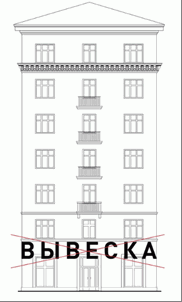 42. Запрещается нарушение установленных требований к местам размещения вывесок, в том числе размещение вывесок выше линии второго этажа (линии перекрытий между первым и вторым этажами) (п. 11.1, 11.2 Правил).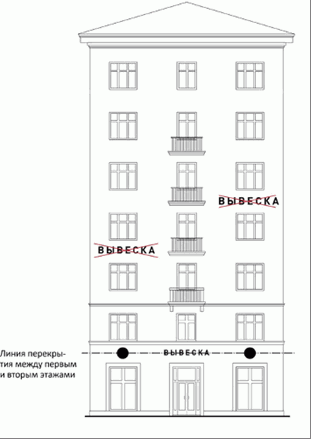 43. Запрещается вертикальный порядок расположения букв на информационном поле вывески (п. 11.1, 11.2 Правил).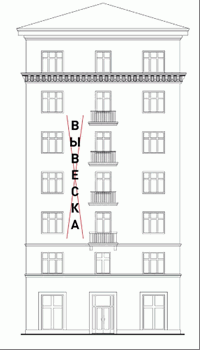 44. Запрещается размещение вывесок на козырьках зданий (п. 11.1, 11.2 Правил).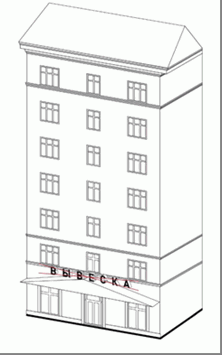 45. Запрещается полное перекрытие (закрытие) оконных и дверных проемов, а также витражей и витрин. Запрещается размещение вывесок в оконных проемах (п. 11.1, 11.2 Правил).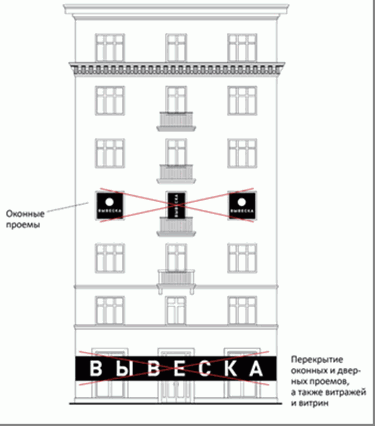 46. Запрещается размещение вывесок в границах жилых помещений, в том числе на глухих торцах фасада (п. 11.1, 11.2 Правил).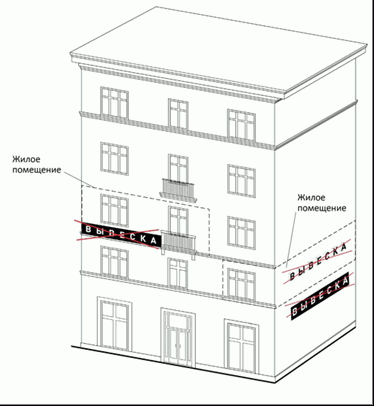 47. Запрещается размещение вывесок на кровлях, лоджиях и балконах (п. 11.1, 11.2 Правил).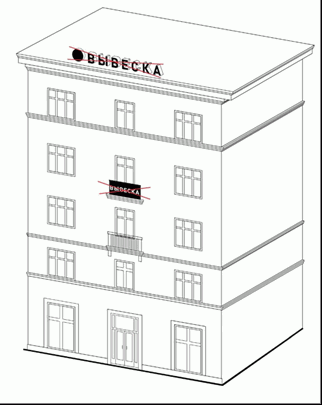 48. Запрещается размещение вывесок на архитектурных деталях фасадов объектов (в том числе на колоннах, пилястрах, орнаментах, лепнине) (п. 11.1, 11.2 Правил).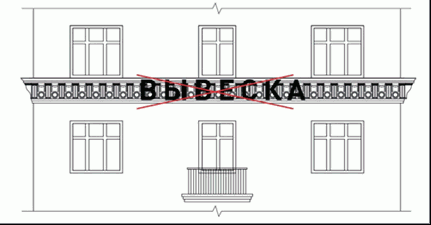 49. Запрещается размещение вывесок на расстоянии ближе, чем 1 м от мемориальных досок (п. 11.1, 11.2 Правил).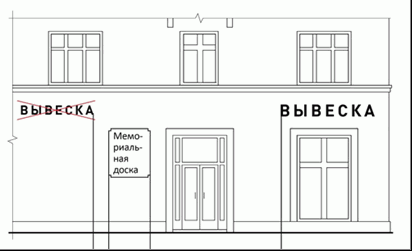 50. Запрещается перекрытие (закрытие) указателей наименований улиц и номеров домов (п. 11.1, 11.2 Правил).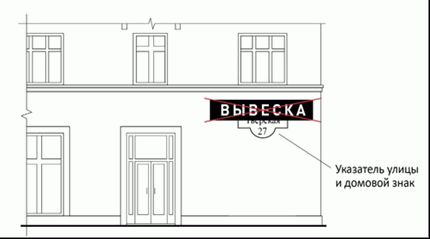 51. Запрещается размещение консольных вывесок на расстоянии менее 10 м друг от друга, а также одной консольной вывески над другой (п. 11.1, 11.2 Правил).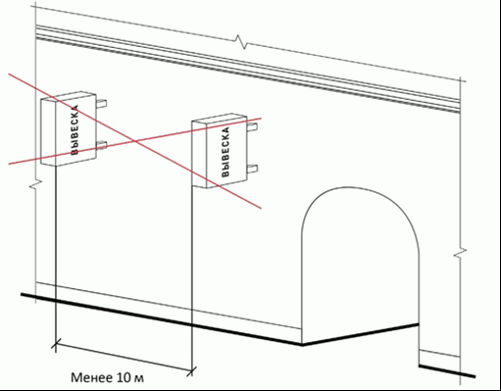 52. Запрещается окраска и покрытие декоративными пленками поверхности остекления витрин (п. 11.1, 11.2 Правил).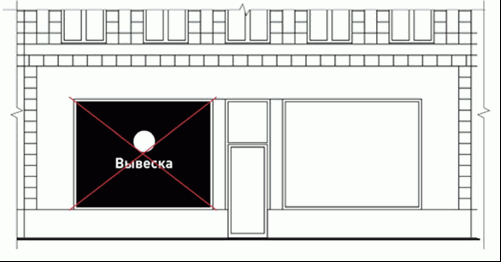 53. Запрещается размещение вывесок на ограждающих конструкциях (заборах, шлагбаумах, ограждениях, перилах и т.д., за исключением случая, предусмотренного п. 29 Правил) (п. 11.3 Правил).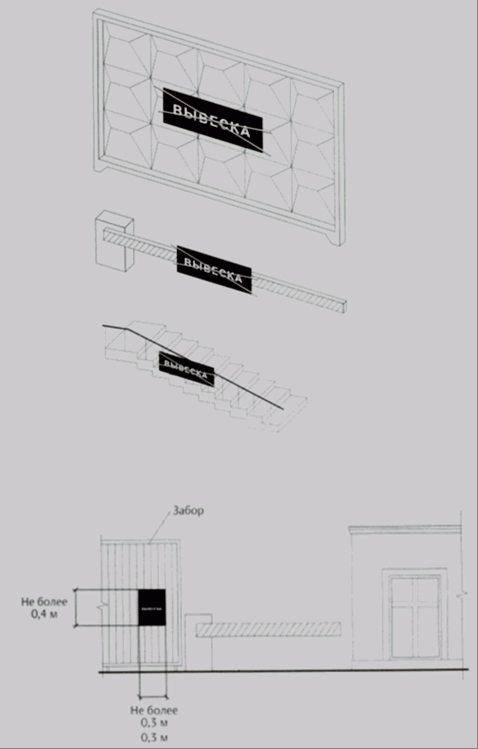 54. Запрещается размещение вывесок в виде отдельно стоящих сборно-разборных (складных) конструкций - штендеров. (п. 11.4 Правил).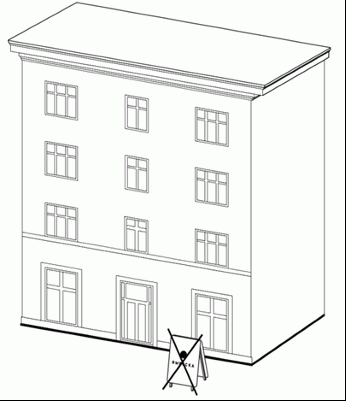 55. Запрещается размещение вывесок на сезонных кафе при стационарных предприятиях общественного питания (за исключением случаев, предусмотренных пунктом 24 Правил) (п. 11.5 Правил).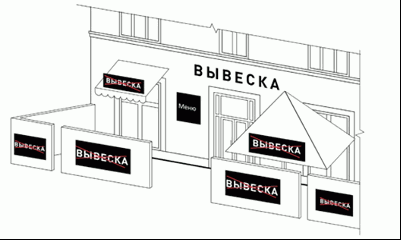 56. Элементы вывески, параметры, виды, визуализация положений Правил, содержащих требования к размещению вывесок (пункт 14, 17 Правил).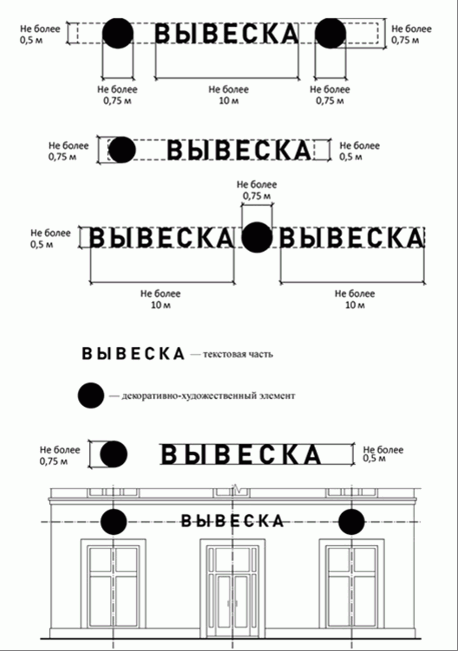 Вывеска, единичная конструкция на подложке: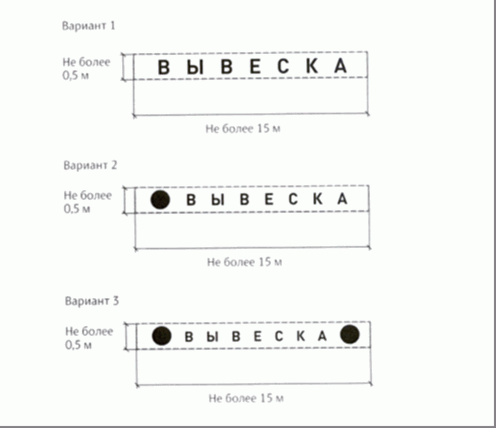 Вывеска - комплекс взаимосвязанных элементов на подложке: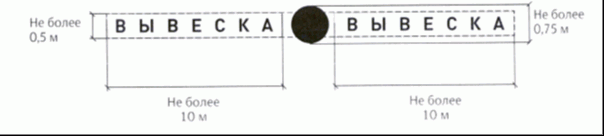 Вывеска - витринная конструкция (п. 14 Правил):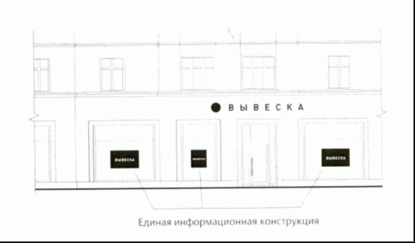 Пункты 15, 16 Правил: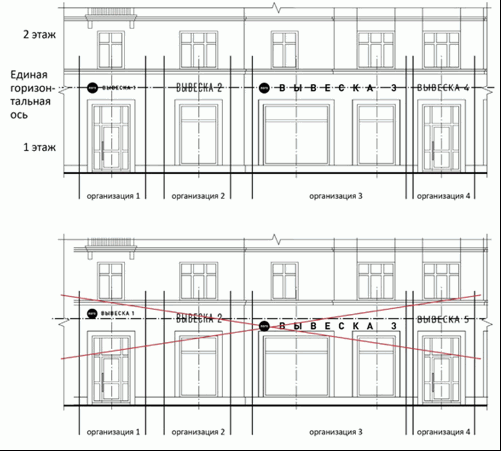 Пункт 19.1 Правил: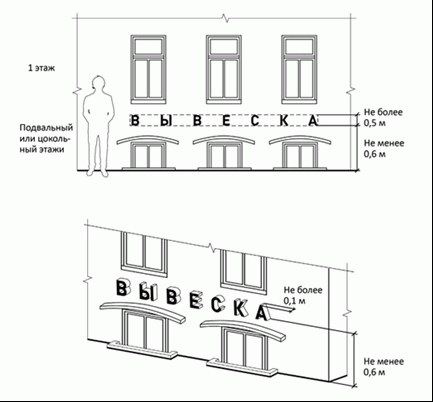 Пункт 19.2 Правил: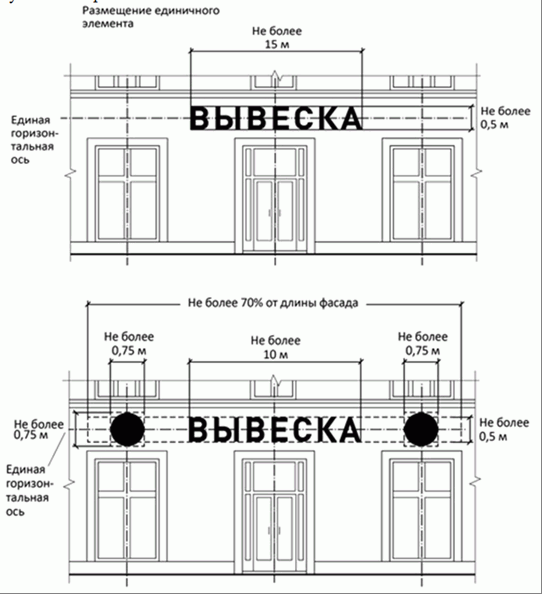 Вывеска - меню: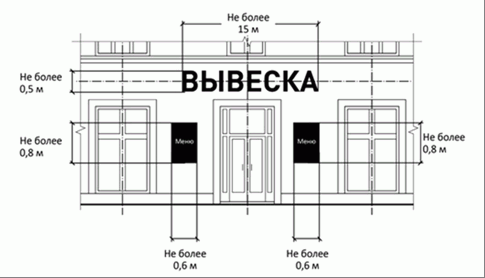 Пункт 19.3 Правил: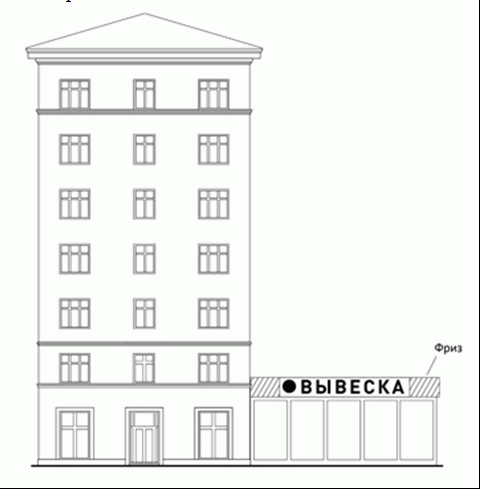 Пункт 19.3.4 Правил: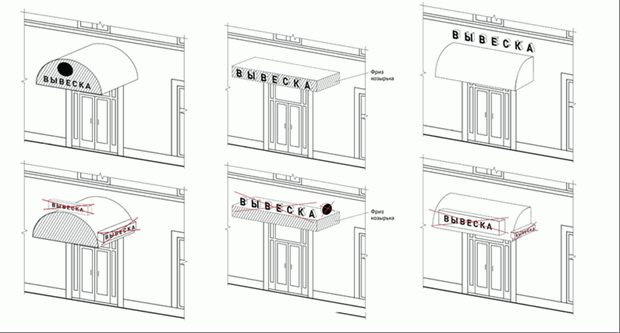 Пункт 19.4 Правил: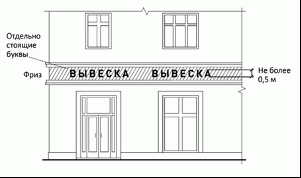 Пункт 20 Правил: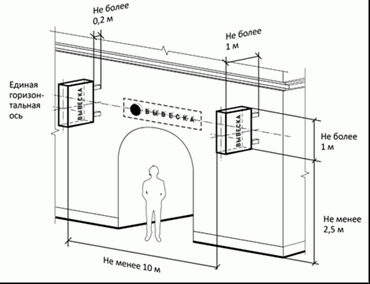 Пункт 20.3 Правил: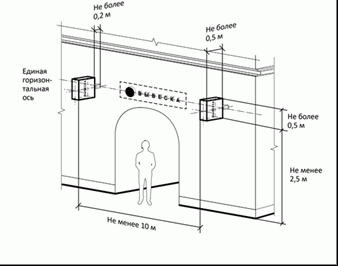 Пункт 21 Правил: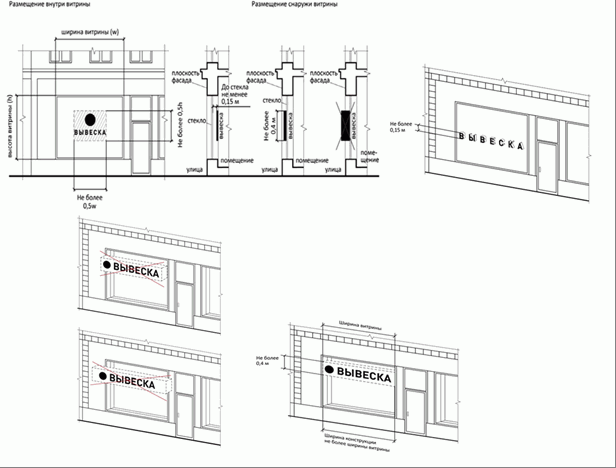 Пункт 22 Правил: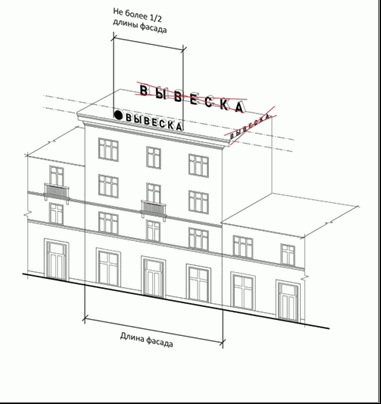 Пункт 22.5 Правил: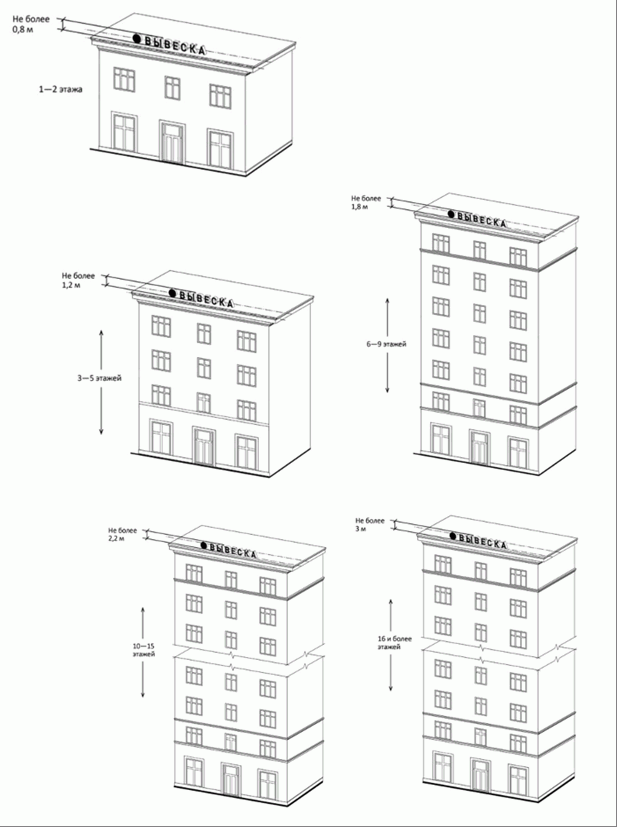 Пункт 22.7 Правил: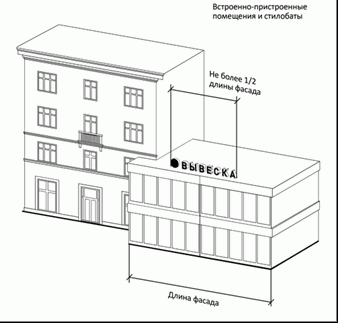 Приложение № 2 к РешениюСовета народных депутатовмуниципального образования «Красногвардейское сельское поселение»№ 157 от «28»  декабря  2018 годаПриложение № 2 к Правилам благоустройстватерритории МО «Красногвардейское сельское поселение»Требования к состоянию общественных пространств, состоянию и облику зданий различного назначения и разной формы собственности, к имеющимся в муниципальном образовании "Красногвардейское сельское поселение" объектам благоустройства и их отдельным элементам2.1. Оформление зданий (за исключением индивидуальных жилых домов), сооружений, а также внешний вид фасадов и ограждений соответствующих зданий и сооружений должны отвечать следующим требованиям:- окраска зданий (за исключением индивидуальных жилых домов), сооружений, изменение фасадов, устройство нового и реконструкция существующего дополнительного оборудования на фасадах, устройство новых и реконструкция существующих оконных и дверных проемов, выходящих на главный фасад, цветовое решение оконных и витринных конструкций нежилого помещения, в том числе использование непрозрачного, тонированного, зеркального, цветового остекления, должно производиться в соответствии с паспортом архитектурно-градостроительного облика объекта;- фасады зданий (включая жилые дома), сооружений могут иметь дополнительное оборудование - таксофоны, почтовые ящики, банкоматы, часы, видеокамеры наружного наблюдения, антенны, наружные блоки систем кондиционирования и вентиляции, вентиляционные трубопроводы, информационные элементы, пристенные электрощиты, за исключением фасадов зданий, представляющих историческую ценность, а также зданий, образующих единый архитектурный ансамбль с историческими строениями.На зданиях, расположенных вдоль магистральных улиц размещать антенны, коаксиальные дымоходы, наружные кондиционеры рекомендуется со стороны дворовых фасадов.2.2. Ограждения зданий (включая жилые дома), сооружений на территории муниципального образования "Красногвардейское сельское поселение" выполняются в соответствии с требованиями ГОСТ Р 52607-2006 "Технические средства организации дорожного движения. Ограждения дорожные удерживающие боковые для автомобилей. Общие технические требования", межгосударственным стандартом ГОСТ 23120-2016 "Лестницы маршевые, площадки и ограждения стальные. Технические условия", ГОСТ 23407-78 "Ограждения инвентарные строительных площадок и участков производства строительно-монтажных работ. Технические условия", ГОСТ 26804-2012 "Ограждения дорожные металлические барьерного типа. Технические условия".2.3. При входных группах предусматриваются площадки с твердыми видами покрытия и различными приемами озеленения. Организация площадок при входах может быть предусмотрена как в границах территории участка, так и на прилегающих к входным группам общественных территориях населенного пункта.2.4. В случае размещения входных групп в зоне тротуаров улично-дорожной сети с минимальной нормативной шириной тротуара элементы входной группы (ступени, пандусы, крыльцо, озеленение) выносятся на прилегающий тротуар не более чем на 0,5 м.2.5. Размещение и содержание вывесок на территории муниципального образования "Город Майкоп" осуществляется в соответствии с Правилами размещения и содержания вывесок на территории муниципального образования " Красногвардейское сельское поселение "(Приложение к настоящим Правилам).2.6. Проектирование архитектурно-градостроительного облика строящихся и реконструируемых зданий, строений и сооружений, осуществляется по согласованию с администрацией муниципального образования "Красногвардейское сельское поселение" и должно обеспечивать формирование на территории муниципального образования " Красногвардейское сельское поселение" архитектурно-выразительного и эмоционально привлекательного пространства, а именно:- применение архитектурных решений соразмерно открытому пространству окружающей среды;- формирование ансамблевой застройки;- колористическое решение и допустимые к применению отделочные материалы внешних поверхностей объекта, в том числе крыши;- эстетичный внешний вид конструктивных элементов здания (входные группы, цоколи и др.), размещение антенн, иных наружных объектов и линий коммуникации, водосточных труб, отмостков, домовых знаков;- внедрение в существующие ансамбли, имеющие архитектурные и градостроительные дефекты, новых зданий и сооружений, компенсирующих отсутствие или избыток доминант, декора, стилевого единства;- применение технологических решений по вертикальному озеленению.2.6.1. Согласование архитектурно-градостроительного облика осуществляется на основании заявления собственника и иных правообладателей зданий, строений и сооружений.К заявлению о предоставлении решения о согласовании архитектурно-градостроительного облика объекта прилагаются следующие документы:1) копия документа, удостоверяющего личность заявителя, являющегося физическим лицом, либо личность представителя физического или юридического лица;2) документ, удостоверяющий полномочия представителя физического или юридического лица (если обращается представитель);3) копии правоустанавливающих документов на объект согласования архитектурно-градостроительного облика, если указанные сведения отсутствуют в Едином государственном реестре недвижимости.4) архитектурно-градостроительный облик объекта - альбом следующего содержания:- текстовая часть, ситуационный план размещения объекта проектирования в структуре города, план благоустройства;- графическая часть, 3D визуализация;- схема отделки фасадов с ведомостью отделки фасадов, с указанием места размещения вывесок и рекламных конструкций;- фото существующего положения объекта.2.6.2. Срок согласования архитектурно-градостроительного облика объекта администрацией муниципального образования " Красногвардейское сельское поселение" - в течение 7 рабочих дней.2.6.3. Механизм согласования определяется Административным регламентом, утверждаемым постановлением Администрации муниципального образования " Красногвардейское сельское поселение".2.7. Требования к элементам освещения.2.7.1. На территории муниципального образования " Красногвардейское сельское поселение" в зависимости от градостроительных условий существуют следующие группы осветительных установок: функциональное, архитектурное и информационное освещение.2.7.2. При проектировании каждой из трех основных групп осветительных установок (функционального, архитектурного освещения, световой информации) необходимо обеспечивать:- экономичность и энергоэффективность применяемых установок, рациональное распределение и использование электроэнергии;- эстетику элементов осветительных установок, их дизайн, качество материалов и изделий с учетом восприятия в дневное и ночное время;- удобство обслуживания и управления при разных режимах работы установок.2.7.3. Функциональное освещение (далее - ФО) осуществляется стационарными установками освещения дорожных покрытий и пространств в транспортных и пешеходных зонах.2.7.4. Архитектурное освещение (далее - АО) применяется для формирования художественно выразительной визуальной среды в вечернее время, выявления из темноты и образной интерпретации памятников архитектуры, истории и культуры, инженерного и монументального искусства, МАФ, доминантных и достопримечательных объектов, ландшафтных композиций, создания световых ансамблей. Осуществляется стационарными или временными установками освещения объектов, главным образом, наружного освещения их фасадных поверхностей.2.7.5. Световая информация (далее - СИ), в том числе, световая реклама, как правило, предназначена для ориентации пешеходов и водителей автотранспорта в пространстве, в том числе для решения светокомпозиционных задач с учетом гармоничности светового ансамбля, не противоречащего действующим правилам дорожного движения.2.7.6. В стационарных установках ФО и АО рекомендуется применять энергоэффективные источники света, эффективные осветительные приборы и системы, качественные по дизайну и эксплуатационным характеристикам изделия и материалы: опоры, кронштейны, защитные решетки, экраны и конструктивные элементы, отвечающие требованиям действующих национальных стандартов.2.7.7. В установках АО и СИ рекомендуются к использованию источники белого или цветного света с учетом формируемых условий световой и цветовой адаптации и суммарного зрительного эффекта, создаваемого совместным действием осветительных установок всех групп, особенно с хроматическим светом, функционирующих в конкретном пространстве населенного пункта или световом ансамбле.2.8. Требования к элементам озеленения.2.8.1. При создании элементов озеленения необходимо учитывать принципы организации комфортной пешеходной среды, комфортной среды для общения, насыщения востребованных жителями общественных пространств элементами озеленения, а также создания на территории зеленых насаждений благоустроенной сети пешеходных и велосипедных дорожек, центров притяжения людей.2.8.2. При проектировании озелененных пространств рекомендуется учитывать факторы биоразнообразия и непрерывности озелененных элементов городской среды.2.9. Требования по размещению малых архитектурных форм на территориях общего пользования:1) расположение, не создающее препятствий для пешеходов;2) компактная установка на минимальной площади в местах большого скопления людей;3) устойчивость конструкции;4) надежная фиксация или обеспечение возможности перемещения в зависимости от условий расположения.2.10. К водным устройствам относятся фонтаны, питьевые фонтанчики, бюветы, родники, декоративные водоемы. Водные устройства выполняют декоративно-эстетическую функцию, улучшают микроклимат, воздушную и акустическую среду. Водные устройства всех видов следует снабжать водосливными трубами, отводящими избыток воды в дренажную сеть и ливневую канализацию. Декоративные водоемы сооружаются с использованием рельефа или на ровной поверхности в сочетании с газоном, плиточным покрытием, цветниками, древесно-кустарниковыми посадками. Дно водоема должно быть гладким, удобным для очистки.2.11. Площадки для выгула собак.2.11.1. Площадки для выгула собак размещаются на территориях общего пользования.2.11.2. На площадках для выгула собак должны устанавливаться урны.2.12. Размещение нестационарных торговых объектов на земельных участках, в зданиях, сооружениях, находящихся в муниципальной собственности, осуществляется в соответствии со схемой размещения нестационарных торговых объектов на территории муниципального образования "Красногвардейское сельское поселение", утверждаемой постановлением Администрации муниципального образования " Красногвардейское сельское поселение".2.13. Запрещается:- размещать товар на газонах и тротуарах, складировать тару, запасы товаров и отходы на территориях, прилегающих к объектам торговли;- производить выкладку товара, устанавливать столы, витрины, полки, холодильные витрины и шкафы на территориях, прилегающих к предприятиям торговли и общественного питания, в том числе у киосков, павильонов, палаток и других объектов.2.14. Принятие решений, предусмотренных Постановлением Кабинета Министров Республики Адыгея от 13.07.2016 N 123 "О Порядке и условиях размещения на землях или земельных участках, находящихся в государственной собственности или муниципальной собственности, без предоставления земельных участков и установления сервитутов объектов, виды которых устанавливаются Правительством Российской Федерации в соответствии с пунктом 3 статьи 39.36 Земельного кодекса Российской Федерации", в отношении земельных участков, находящихся в муниципальной собственности муниципального образования "Красногвардейское сельское поселение", осуществляется администрацией муниципального образования "Красногвардейское сельское поселение", земельных участков, государственная собственность на которые не разграничена, находящихся в границах муниципального образования "Красногвардейское сельское поселение" осуществляется отделом земельно-имущественных отношений администрации муниципального образования "Красногвардейский район".2.15. Выдача разрешений на использование земель или земельного участка, в целях предусмотренных пунктом 1 статьи 39.34 Земельного кодекса Российской Федерации, находящихся в муниципальной собственности муниципального образования "Красногвардейское сельское поселение", осуществляется администрацией муниципального образования "Красногвардейское сельское поселение", государственная собственность на которые не разграничена, осуществляется отделом земельно-имущественных отношений администрации муниципального образования "Красногвардейский район" в порядке, установленном Правительством Российской Федерации.ВестникМуниципального образования «Красногвардейское сельское поселение»28 декабря 2018 года № 10 (64)Наименование программыПрограмма социально – экономического развития муниципального образования «Красногвардейское сельское поселение» на 2019 годЦель программыПовышение благосостояния и обеспечение благоприятных условий жизни населения сельского поселенияОбеспечение высоких темпов экономического ростаОбеспечение устойчивости территориального развитияЗадачи программыВ сфере экономики:Содействие обеспечению устойчивого развития экономического потенциала сельского поселения:-развитие инновационного потенциала экономики;-рост объемов товаров и услуг, произведенных и реализованных предприятиями сельского поселения-создание условий для опережающего развития малого бизнеса;- повышение инвестиционной  привлекательности сельского поселения;- создание новых рабочих мест;- повышение материального благосостояния населения.В социальной сфере:1. Устойчивое функционирование и развитие инфраструктуры жизнеобеспечения сельского поселения.2. Создание комфортной среды, сочетающейся с высоким уровнем всех видов безопасности.Сроки реализации программы2019 годИсполнители основных программных мероприятийОрганы местного самоуправления, организации МО «Красногвардейское сельское поселение»Объем и источники финансирования Программы-бюджет муниципального образования «Красногвардейское сельское поселение»;- бюджет МО «Красногвардейский район»;- республиканский бюджет Республики Адыгея;- бюджет Российской Федерации;- внебюджетные источники финансирования;- прочие источники финансирования.Ожидаемые конечные результаты реализации программы1.Увеличение доходной части бюджета за счет:–создания благоприятных условий расширения возможностей для бизнеса и привлечения инвестиций;-качественного предоставления муниципальных услуг всем категориям  населения сельского поселения;-повышение эффективности управления муниципальным имуществом.  2. Актуализация налогооблагаемой базы сельского поселения.3. Повышение материального благосостояния населения сельского поселения.4. Снижение уровня общей безработицы, повышение занятости  населения в секторах экономики с высоким уровнем заработной платы.5. Повышение качества оказываемых жилищно – коммунальных услуг.№№п/пМероприятияСрок исполненияИсполнительРАЗвитие народного творчестваРАЗвитие народного творчестваРАЗвитие народного творчестваРАЗвитие народного творчества1.Проведение районных фестивалей и  конкурсов:сельское поселение-конкурс драматических коллективов4 кв.-//--праздник цветов2 кв.-//--районный  фестиваль   детского творчества  «Звездочки Адыгеи»2кв-//-- конкурс военно-патриотической песни2 кв.-//--районный конкурс по народным обрядам2 кв.-//--участие в республиканских, региональных и  Всероссийских  конкурсах2-4квОбразцовые коллективысельского поселения3-конкурс «Семья года»2кв-«--конкурс допризывной молодежи1кв-«--конкурс для молодежи «Адыгэджэгу»3кв-«--конкурс фольклорной песни4кв-«-Проведение праздничных мероприятийПроведение праздничных мероприятийПроведение праздничных мероприятийПроведение праздничных мероприятий1 мая2 кв.-//-9  мая2 кв.-//-День района3 кв.-//-День семьи2 кв.-//-Праздники улиц3 кв.-//-Новый год4 кв.-//-День защиты детей2 кв.-//-Фольклорные праздники (масленица, колядки, троица, ураза-байрам)В  теч. года-//-День матери4 кв. -//-День пожилого человека4кв-«-8 марта1кв-«-Развитие музейного делаРазвитие музейного делаРазвитие музейного делаРазвитие музейного дела1.Месячники по военно-патриотическому воспитаниюс 25.01.по 25.02.2019г.с 18.04. по 18.05.2019г.Музей2.Участие в митингах посвященных памяти участников ликвидации последствий катастрофы на ЧАЭС, Дню ПобедыВ теч.  годаМузей3.Акция «Ночь музея»МайМузей4.День защиты детей1 ИюняМузей5.Ко Дню района: выставки «Красногвардейское –вчера, сегодня..»«Трудом славен человек»ОктябрьМузей6.Ко Дню Республики Адыгея: « Я славлю тебя родная Адыгея»ОктябрьМузейНаименование показателя2019 годРуб.2020 годРуб.2021 годРуб.Доходы216281002227910022968400Расходы216281002227910022968400Дефицит (-),Профицит (+)   0  0     0Уровеньдефицита/профицита, %    -   -   -ПоказателиУтверждено на 2018 годОжидаем.поступление 2018 г.Проект бюджетаПроект бюджетаПроект бюджетаПоказателиУтверждено на 2018 годОжидаем.поступление 2018 г.2019 20202021Собственные доходы бюджета19477,519671,021628,222279,122968,4В % к предыдущему году109,9103,0103,1Налоговые доходы бюджета18557,718751,219910,520560,421248,7В % к уровню предыдущего года106,2103,3103,3Неналоговые доходы бюджета34,334,335,636,637,6В % к уровню предыдущего года103,8102,8102,7Безвозмездные поступления885,5885,51682,11682,11682,1В % к уровню предыдущего года190,0100,0100,0ВСЕГО доходов:19477,519671,021628,222279,122968,4В % к уровню предыдущего года109,9103,0103,1Коды бюджетной классификацииНаименование  доходовСумма00010000000000000000НАЛОГОВЫЕ и НЕНАЛОГОВЫЕ ДОХОДЫ19946,1Налоговые доходы19910,500010100000000000000Налоги на прибыль, доходы10536,400010102000010000110Налог на доходы физических лиц 10536,400010102010010000110Налог на доходы физических лиц с доходов, источником которых является налоговый агент, за исключением доходов, в отношении которых исчисление и уплата налога осуществляются в соответствии со статьями 227, 2271 и 228 Налогового Кодекса Российской Федерации    10536,400010102020010000110Налог на доходы физических лиц с доходов, полученных от осуществления деятельности физическими лицами, зарегистрированными в качестве индивидуальных предпринимателей, нотариусов, занимающихся частной практикой, адвокатов, учредивших адвокатские кабинеты и других лиц, занимающихся частной практикой в соответствии со ст. 227 Налогового Кодекса Российской Федерации000010102030010000110Налог на доходы физических лиц с доходов, полученных физическими лицами в соответствии со ст. 228 Налогового Кодекса Российской Федерации00001010204001000110Налог на доходы физических лиц в виде фиксированных авансовых платежей с доходов, полученных физическими лицами, являющихся иностранными гражданами, осуществляющими трудовую деятельность по найму у физических лиц на основании патента в соответствии со ст. 2271 Налогового Кодекса Российской Федерации.000010300000000000000НАЛОГИ НА ТОВАРЫ (РАБОТЫ, УСЛУГИ), РЕАЛИЗУЕМЫЕ НА ТЕРРИТОРИИ РОССИЙСКОЙ ФЕДЕРАЦИИ3014,300010302000010000110Акцизы по подакцизным товарам (продукции), производимым на территории Российской Федерации3014,300010302230010000110Доходы от уплаты акцизов на дизельное топливо, подлежащие распределению между бюджетами субъектов Российской Федерации и местными бюджетами с учетом установленных дифференцированных нормативов отчислений в местные бюджеты1093,10001030224010000110Доходы от уплаты акцизов на моторные масла для дизельных и (или) карбюраторных (инжекторных) двигателей, подлежащие распределению между бюджетами субъектов Российской Федерации и местными бюджетами с учетом установленных дифференцированных нормативов отчислений в местные бюджеты 7,700010302250010000110Доходы от уплаты акцизов на автомобильный бензин, подлежащие распределению между бюджетами субъектов Российской Федерации и местными бюджетами с учетом установленных дифференцированных нормативов отчислений в местные бюджеты2116,800010302260010000110Доходы от уплаты акцизов на прямогонный бензин, подлежащие распределению между бюджетами субъектов Российской Федерации и местными бюджетами с учетом установленных дифференцированных нормативов отчислений в местные бюджеты-203,300010500000000000000Налоги на совокупный доход1043,700010503010010000110Единый сельскохозяйственный налог 1043,700010600000000000000Налоги на имущество 5316,100010601000000000110Налог на имущество физических лиц   928,000010601030100000110Налог на имущество физических лиц, взимаемый по ставкам, применяемым к объектам налогообложения, расположенным в границах поселений928,000010606000000000110Земельный налог 4388,100010606030000000110Земельный налог с юридических лиц.1410,600010606033100000110Земельный налог с юридических лиц, обладающих земельным участком, расположенным в границах сельских поселений1410,600010606040000000110Земельный налог с физических лиц2977,500010606043100000110Земельный налог с физических лиц, обладающих земельным участком, расположенным в границах сельских поселений2977,500010900000000000000ЗАДОЛЖЕННОСТИ И ПЕРЕРАСЧЕТЫ ПО ОТМЕНЕННЫМ НАЛОГАМ, СБОРАМ И ИНЫМ ОБЯЗАТЕЛЬНЫМ ПЛАТЕЖАМ00010904053100000110Земельный налог ( по обязательствам, возникшим до 1 января 2006 года), мобилизуемый на территориях поселений.Неналоговые доходы35,600011100000000000000Доходы от использования имущества,  
находящегося в государственной и муниципальной   собственности   000011105025100000120Доходы, получаемые в виде арендной платы за земельные участки, находящиеся  в собственности  поселения                       17,600011400000000000000Доходы от продажи материальных и нематериальных активов   000011406025100000430Доходы от продажи земельных участков, находящиеся  в собственности  поселений (за исключением  земельных участков муниципальных бюджетных и автономных учреждений).000011160000000000000Штрафы, санкции, возмещение ущерба1800011690050100000140Прочие поступления от денежных взысканий (штрафов) и иных сумм в возмещение ущерба, зачисляемые в бюджеты поселений1800020000000000000000БЕЗВОЗМЕЗДНЫЕ ПОСТУПЛЕНИЯ1682,12 02 15001 10 0000 150Дотации на выравнивание бюджетной обеспеченности из республиканского бюджета1649,100020230024100000150Субвенции бюджетам поселений на выполнение передаваемых полномочий субъектов Российской Федерации33,3ВСЕГО ДОХОДОВ   21628,2Коды бюджетной классификацииНаименование  доходовСумма2020г.    2021г.Сумма2020г.    2021г.00010000000000000000НАЛОГОВЫЕ и НЕНАЛОГОВЫЕ ДОХОДЫ20597,021286,3Налоговые доходы20560,421248,700010100000000000000Налоги на прибыль, доходы11158,111816,400010102000010000110Налог на доходы физических лиц 11158,111816,400010102010010000110Налог на доходы физических лиц с доходов, источником которых является налоговый агент, за исключением доходов, в отношении которых исчисление и уплата налога осуществляются в соответствии со статьями 227, 2271 и 228 Налогового Кодекса Российской Федерации 11158,111816,400010102020010000110Налог на доходы физических лиц с доходов, полученных от осуществления деятельности физическими лицами, зарегистрированными в качестве индивидуальных предпринимателей, нотариусов, занимающихся частной практикой, адвокатов, учредивших адвокатские кабинеты и других лиц, занимающихся частной практикой в соответствии со ст. 227 Налогового Кодекса Российской Федерации00010102030010000110Налог на доходы физических лиц с доходов, полученных физическими лицами в соответствии со ст. 228 Налогового Кодекса Российской Федерации0001010204001000110Налог на доходы физических лиц в виде фиксированных авансовых платежей с доходов, полученных физическими лицами, являющихся иностранными гражданами, осуществляющими трудовую деятельность по найму у физических лиц на основании патента в соответствии со ст. 2271 Налогового Кодекса Российской Федерации.00010300000000000000НАЛОГИ НА ТОВАРЫ (РАБОТЫ, УСЛУГИ), РЕАЛИЗУЕМЫЕ НА ТЕРРИТОРИИ РОССИЙСКОЙ ФЕДЕРАЦИИ3014,33014,300010302000010000110Акцизы по подакцизным товарам (продукции), производимым на территории Российской Федерации3014,33014,300010302230010000110Доходы от уплаты акцизов на дизельное топливо, подлежащие распределению между бюджетами субъектов Российской Федерации и местными бюджетами с учетом установленных дифференцированных нормативов отчислений в местные бюджеты1093,11093,100010302240010000110Доходы от уплаты акцизов на моторные масла для дизельных и (или) карбюраторных (инжекторных) двигателей, подлежащие распределению между бюджетами субъектов Российской Федерации и местными бюджетами с учетом установленных дифференцированных нормативов отчислений в местные бюджеты7,77,700010302250010000110Доходы от уплаты акцизов на автомобильный бензин, подлежащие распределению между бюджетами субъектов Российской Федерации и местными бюджетами с учетом установленных дифференцированных нормативов отчислений в местные бюджеты2116,82116,800010302260010000110Доходы от уплаты акцизов на прямогонный бензин, подлежащие распределению между бюджетами субъектов Российской Федерации и местными бюджетами с учетом установленных дифференцированных нормативов отчислений в местные бюджеты-203,3-203,000010500000000000000Налоги на совокупный доход1071,91101,900010503010010000110Единый сельскохозяйственный налог 1071,91101,900010600000000000000Налоги на имущество 5316,15316,100010601000000000110Налог на имущество физических лиц   928,0928,000010601030100000110Налог на имущество физических лиц, взимаемый по ставкам, применяемым к объектам налогообложения, расположенным в границах поселений928,0928,000010606000000000110Земельный налог 4388,14388,100010606030000000110Земельный налог с юридических лиц.1410,61410,600010606033100000110Земельный налог с юридических лиц, обладающих земельным участком, расположенным в границах сельских поселений1410,61410,600010606040000000110Земельный налог с физических лиц2977,52977,500010606043100000110Земельный налог с физических лиц, обладающих земельным участком, расположенным в границах сельских поселений2977,52977,500010900000000000000ЗАДОЛЖЕННОСТИ И ПЕРЕРАСЧЕТЫ ПО ОТМЕНЕННЫМ НАЛОГАМ, СБОРАМ И ИНЫМ ОБЯЗАТЕЛЬНЫМ ПЛАТЕЖАМ00010904053100000110Земельный налог ( по обязательствам, возникшим до 1 января 2006 года), мобилизуемый на территориях поселений.Неналоговые доходы36,637,600011100000000000000Доходы от использования имущества,  
находящегося в государственной и муниципальной   собственности   17,617,600011105025100000120Доходы, получаемые в виде арендной платы за земельные участки, находящиеся  в собственности  поселения                       17,617,600011400000000000000Доходы от продажи материальных и нематериальных активов   0000011406025100000430Доходы от продажи земельных участков, находящиеся  в собственности  поселений (за исключением  земельных участков муниципальных бюджетных и автономных учреждений).0000011160000000000000Штрафы, санкции, возмещение ущерба19,020,000011690050100000140Прочие поступления от денежных взысканий (штрафов) и иных сумм в возмещение ущерба, зачисляемые в бюджеты поселений19,020,000020000000000000000БЕЗВОЗМЕЗДНЫЕ ПОСТУПЛЕНИЯ1682,11672,12 02 15001 10 0000 150Дотации на выравнивание бюджетной обеспеченности из республиканского бюджета1649,11649,100020230024100000152Субвенции бюджетам поселений на выполнение передаваемых полномочий субъектов Российской Федерации33,033,0ВСЕГО ДОХОДОВ   22279,122968,4Коды бюджетной классификацииНаименование  доходов   Нормаотчислений        %       БП Налоговые доходы00010102000010000110Налог на доходы физических лиц 00010102010010000110Налог на доходы физических лиц с доходов, источником которых является налоговый агент, за исключением доходов, в отношении которых исчисление и уплата налога осуществляются в соответствии со статьями 227, 2271 и 228 Налогового Кодекса Российской Федерации10%00010102020010000110Налог на доходы физических лиц с доходов, полученных от осуществления деятельности физическими лицами, зарегистрированными в качестве индивидуальных предпринимателей, нотариусов, занимающихся частной практикой, адвокатов, учредивших адвокатские кабинеты и других лиц, занимающихся частной практикой в соответствии со ст. 227 Налогового Кодекса Российской Федерации10%00010102030010000110Налог на доходы физических лиц с доходов, полученных физическими лицами в соответствии со ст. 228 Налогового Кодекса Российской Федерации10%0001010204001000110Налог на доходы физических лиц в виде фиксированных авансовых платежей с доходов, полученных физическими лицами, являющихся иностранными гражданами, осуществляющими трудовую деятельность по найму у физических лиц на основании патента в соответствии со ст. 2271 Налогового Кодекса Российской Федерации.10%00010500000000000000Налоги на совокупный доход00010503010010000110Единый сельскохозяйственный налог 30%00010503020010000110Единый сельскохозяйственный налог ( за налоговые периоды, истекшие до 1 января 2011 года)30%00010600000000000000Налоги на имущество 00010601000000000110Налог на имущество физических лиц   100%00010601030100000110Налог на имущество физических лиц, взимаемый по ставкам, применяемым к объектам налогообложения, расположенным в границах поселений100%00010606000000000110Земельный налог 00010606030000000110Земельный налог с юридических лиц.      100%00010606033100000110Земельный налог с юридических лиц, обладающих земельным участком, расположенным в границах сельских поселений100%00010606040000000110Земельный налог с физических лиц100%00010606023100000110Земельный налог с физических лиц, обладающих земельным участком, расположенным в границах сельских поселений100%000 1 09 00000 00 0000 000ЗАДОЛЖЕННОСТИ И ПЕРЕРАСЧЕТЫ ПО ОТМЕНЕННЫМ НАЛОГАМ, СБОРАМ И ИНЫМ ОБЯЗАТЕЛЬНЫМ ПЛАТЕЖАМ000 1 09 04053 10 0000 110Земельный налог (по обязательствам, возникшим до января 2006 года), мобилизуемый на территориях поселения100%Неналоговые доходы00011100000000000000Доходы от использования имущества,  
находящегося в государственной и муниципальной   собственности   00011105025100000120Доходы, получаемые в виде  арендной платы , а так же средства от продажи права на заключение договоров аренды на земли, находящиеся  в собственности  поселений (за исключением  земельных участков муниципальных бюджетных и автономных учреждений).100%00011400000000000000Доходы от продажи материальных и нематериальных активов   000 1 14 060 25 10 0000 430Доходы от продажи земельных участков, находящиеся  в собственности  поселений (за исключением  земельных участков муниципальных бюджетных и автономных учреждений).100%00011600000000000000Штрафы, санкции, возмещение ущерба000 1 16 90050 10 0000 140Прочие поступления от денежных взысканий (штрафов) и иных сумм в возмещение ущерба, зачисляемые в бюджеты поселений100%000 1 17 00000 00 0000 000ПРОЧИЕ НЕНАЛОГОВЫЕ ДОХОДЫ000 1 17 01000 00 0000 180Невыясненные поступления 100%000 1 17 01050 10 0000 180Невыясненные поступления, зачисляемые в бюджеты поселения100%000 1 17 05050 10 0000 180Прочие неналоговые доходы бюджетов поселения100%Коды бюджетной классификацииНаименование групп, подгрупп, статей, подстатей, элементов, программ (подпрограмм), кодов экономической классификации доходовНормаотчислений БПНормаотчислений БПКоды бюджетной классификацииНаименование групп, подгрупп, статей, подстатей, элементов, программ (подпрограмм), кодов экономической классификации доходов2020г.2021г.Налоговые доходы00010102000010000110Налог на доходы физических лиц 00010102010010000110Налог на доходы физических лиц с доходов, источником которых является налоговый агент, за исключением доходов, в отношении которых исчисление и уплата налога осуществляются в соответствии со статьями 227, 2271 и 228 Налогового Кодекса Российской Федерации10%10%00010102020010000110Налог на доходы физических лиц с доходов, полученных от осуществления деятельности физическими лицами, зарегистрированными в качестве индивидуальных предпринимателей, нотариусов, занимающихся частной практикой, адвокатов, учредивших адвокатские кабинеты и других лиц, занимающихся частной практикой в соответствии со ст. 227 Налогового Кодекса Российской Федерации10%10%00010102030010000110Налог на доходы физических лиц с доходов, полученных физическими лицами в соответствии со ст. 228 Налогового Кодекса Российской Федерации10%10%0001010204001000110Налог на доходы физических лиц в виде фиксированных авансовых платежей с доходов, полученных физическими лицами, являющихся иностранными гражданами, осуществляющими трудовую деятельность по найму у физических лиц на основании патента в соответствии со ст. 2271 Налогового Кодекса Российской Федерации.10%10%00010500000000000000Налоги на совокупный доход00010503010010000110Единый сельскохозяйственный налог 30%30%00010503020010000110Единый сельскохозяйственный налог ( за налоговые периоды, истекшие до 1 января 2011 года)30%30%00010600000000000000Налоги на имущество 00010601000000000110Налог на имущество физических лиц   100%100%00010601030100000110Налог на имущество физических лиц, взимаемый по ставкам, применяемым к объектам налогообложения, расположенным в границах поселений100%100%00010606000000000110Земельный налог 00010606030000000110Земельный налог с юридических лиц.100%      100%00010606033100000110Земельный налог с юридических лиц, обладающих земельным участком, расположенным в границах сельских поселений100%100%00010606040000000110Земельный налог с физических лиц100%100%00010606043100000110Земельный налог с физических лиц, обладающих земельным участком, расположенным в границах сельских поселений100%100%000 1 09 00000 00 0000 000ЗАДОЛЖЕННОСТИ И ПЕРЕРАСЧЕТЫ ПО ОТМЕНЕННЫМ НАЛОГАМ, СБОРАМ И ИНЫМ ОБЯЗАТЕЛЬНЫМ ПЛАТЕЖАМ000 1 09 04053 10 0000 110Земельный налог (по обязательствам, возникшим до января 2006 года), мобилизуемый на территориях поселения100%100%Неналоговые доходы00011100000000000000Доходы от использования имущества,  
находящегося в государственной и муниципальной   собственности   00011105025100000120Доходы, получаемые в виде  арендной платы , а так же средства от продажи права на заключение договоров аренды на земли, находящиеся  в собственности  поселений (за исключением  земельных участков муниципальных бюджетных и автономных учреждений).100%100%00011400000000000000Доходы от продажи материальных и нематериальных активов   000 1 14 060 25 10 0000 430Доходы от продажи земельных участков, находящиеся  в собственности  поселений (за исключением  земельных участков муниципальных бюджетных и автономных учреждений).100%100%00011600000000000000Штрафы, санкции, возмещение ущерба000 1 16 90050 10 0000 140Прочие поступления от денежных взысканий (штрафов) и иных сумм в возмещение ущерба, зачисляемые в бюджеты поселений100%100%000 1 17 00000 00 0000 000ПРОЧИЕ НЕНАЛОГОВЫЕ ДОХОДЫ000 1 17 01000 00 0000 180Невыясненные поступления 100%100%000 1 17 01050 10 0000 180Невыясненные поступления, зачисляемые в бюджеты поселения100%100%000 1 17 05050 10 0000 180Прочие неналоговые доходы бюджетов поселения100%100%Код бюджетной классификации Российской ФедерацииКод бюджетной классификации Российской ФедерацииНаименование администраторов доходов МО «Красногвардейское сельское поселение » - органов государственной власти Российской Федерации.Главный администратор доходовГруппы, подгруппы, статьи, подстатьи, элемента, кода классификации операций сектора государственного управления доходовНаименование администраторов доходов МО «Красногвардейское сельское поселение » - органов государственной власти Российской Федерации.756Администрация муниципального образования «Красногвардейское сельское поселение»00011100000000000000Доходы от использования имущества,  
находящегося в государственной и муниципальной   собственности   00011105025100000120Доходы, получаемые в виде  арендной платы , а так же средства от продажи права на заключение договоров аренды на земли, находящиеся  в собственности  поселений (за исключением  земельных участков муниципальных бюджетных и автономных учреждений).1 14 00000 00 0000 000ДОХОДЫ ОТ ПРОДАЖИ МАТЕРИАЛЬНЫХ И НЕМАТЕРИАЛЬНЫХ АКТИВОВ1 14 06025 10 0000 430Доходы от продажи земельных участков, находящихся в собственности поселений (за исключением земельных участков муниципальных бюджетных и автономных учреждений).1 16 00000 00 0000 000ШТРАФЫ, САНКЦИИ. ВОЗМЕЩЕНИЕ УЩЕРБА1 16 90000 00 0000 140Прочие поступления от денежных взысканий (штрафов) и иных сумм в возмещении ущерба1 16 90050 10 0000 140Прочие поступления от денежных взысканий  (штрафов) и иных сумм в возмещение ущерба, зачисляемые в бюджеты поселений1 17 00000 00 0000 000ПРОЧИЕ НЕНАЛОГОВЫЕ ДОХОДЫ1 17 01000 00 0000 180 Невыясненные поступления1 17 01050 10 0000 180Невыясненные поступления, зачисляемые в бюджеты поселений1 17 05000 00 0000 180Прочие неналоговые доходы1 17 05050 10 0000 180Прочие неналоговые доходы бюджетов поселений2 00 00000 00 0000 000БЕЗВОЗМЕЗДНЫЕ ПОСТУПЛЕНИЯ2 02 00000 00 0000 000Безвозмездные поступления от других бюджетов бюджетной системы Российской Федерации2 02 15000 00 0000 150Дотации бюджетам субъектов Российской Федерации и муниципальных образований 2 02 15001 10 0000 150Дотация бюджетам поселений на выравнивание бюджетной обеспеченности2 02 15002 10  0000 150Дотации на сбалансированность бюджетной обеспеченности2 02 20000 00 0000 150Субсидии бюджетам субъектов Российской Федерации и муниципальных образований (межбюджетные субсидии)2 02 20051 10 0000 150Субсидии бюджетам поселений на реализацию федеральных целевых программ2 02 20077 10 0000 150Субсидии бюджетам поселений на бюджетные инвестиции в объекты капитального строительства собственности муниципальных образований2 02 29999 10 0000 150Прочие субсидии бюджетам поселений2 02 03000 00 0000 150Субвенции бюджетам субъектов Российской Федерации и муниципальных образований2 02 30024 10 0000 150Субвенции бюджетам поселений на выполнение передаваемых полномочий субъектов Российской Федерации2 02 40000 00 0000 150Иные межбюджетные трансферты2 02 45160  10 0000 150Межбюджетные трансферты, передаваемые бюджетам поселений для компенсации дополнительных расходов, возникших в результате решений, принятых органами власти другого уровня2 02 40 014 10 0000 150Межбюджетные трансферты, передаваемые бюджетам поселений из бюджетов муниципальных районов  на осуществление части полномочий по решению вопросов местного значения в соответствии с заключенными  соглашениями.(жилищное законодательство)2 02 40 014 10 0000 150Межбюджетные трансферты, передаваемые бюджетам поселений из бюджетов муниципальных районов  на осуществление части полномочий по решению вопросов местного значения в соответствии с заключенными  соглашениями. (градостроительство)2 02 49999 10 0000 150Прочие межбюджетные трансферты, передаваемые бюджетам поселений.2 07 00000 00 0000 000Прочие безвозмездные поступления.2 07 05030 10 0000 150Прочие безвозмездные поступления в бюджеты поселений.2 08 05000 10 0000 150Перечисление из бюджетов поселений (в бюджеты поселений) для осуществления  возврата (зачета) излишне  взысканных сумм налогов, сборов и иных платежей, а так же сумм процентов за несвоевременное осуществление такого  возврата и процентов, начисленных на излишне взысканные суммы2 19 00000 00 0000 000ВОЗВРАТ ОСТАТКОВ СУБСИДИЙ, СУБВЕНЦИЙ И ИНЫХ МЕЖБЮДЖЕТНЫХ ТРАНСФЕРТОВ, ИМЕЮЩИХ ЦЕЛЕВОЕ НАЗНАЧЕНИЕ, ПРОШЛЫХ ЛЕТ2 19 05000 10 0000 150Возврат остатков субсидий, субвенций и иных межбюджетных трансфертов, имеющих целевое назначение прошлых лет из бюджетов поселенийМуниципальные образованияДороги общего пользования местного значения на конец 2017 года по РеспубликеДифференцированный норматив %Дифференцированный норматив %Дифференцированный норматив %Муниципальные образованияобщая протяженность, км2019 г.2020 г.2021 г.МО «Красногвардейское сельское поселение»»75,62,34722,34722,3472Приложение № 7 Приложение № 7 Приложение № 7 Приложение № 7 Приложение № 7 Приложение № 7 Приложение № 7 Приложение № 7 Приложение № 7 Приложение № 7 к решению Совета народных депутатов МОк решению Совета народных депутатов МОк решению Совета народных депутатов МОк решению Совета народных депутатов МОк решению Совета народных депутатов МОк решению Совета народных депутатов МОк решению Совета народных депутатов МО"Красногвардейское сельское поселение""Красногвардейское сельское поселение""Красногвардейское сельское поселение""Красногвардейское сельское поселение""Красногвардейское сельское поселение""Красногвардейское сельское поселение""Красногвардейское сельское поселение""Красногвардейское сельское поселение""Красногвардейское сельское поселение""Красногвардейское сельское поселение"от 28 декабря  2018 г. №  154от 28 декабря  2018 г. №  154от 28 декабря  2018 г. №  154от 28 декабря  2018 г. №  154от 28 декабря  2018 г. №  154от 28 декабря  2018 г. №  154от 28 декабря  2018 г. №  154от 28 декабря  2018 г. №  154от 28 декабря  2018 г. №  154от 28 декабря  2018 г. №  154Источники финансирования дефицита бюджета Источники финансирования дефицита бюджета Источники финансирования дефицита бюджета Источники финансирования дефицита бюджета Источники финансирования дефицита бюджета Источники финансирования дефицита бюджета Источники финансирования дефицита бюджета Источники финансирования дефицита бюджета Источники финансирования дефицита бюджета Источники финансирования дефицита бюджета МО "Красногвардейское сельское поселение" на 2019 годМО "Красногвардейское сельское поселение" на 2019 годМО "Красногвардейское сельское поселение" на 2019 годМО "Красногвардейское сельское поселение" на 2019 годМО "Красногвардейское сельское поселение" на 2019 годМО "Красногвардейское сельское поселение" на 2019 годМО "Красногвардейское сельское поселение" на 2019 годМО "Красногвардейское сельское поселение" на 2019 годМО "Красногвардейское сельское поселение" на 2019 годМО "Красногвардейское сельское поселение" на 2019 годтыс. руб. № №Наименование кода группы, подгруппы, статьи, вида источника внутреннего финансирования дефицитов бюджетов, кода классификации операций сектора государственного управленияСумма№ №Наименование кода группы, подгруппы, статьи, вида источника внутреннего финансирования дефицитов бюджетов, кода классификации операций сектора государственного управленияГруппаПод-груп-паСта-тьяПодстатьяЭлементВид источни-ковСтатья (подстатья) классификации операций сектора государственного управления, относящаяся к источникам финансирования дефицитов бюджетовСумма3Изменение остатков средств на счетах по учету средств бюджета010500000000000000,03.1.Увеличение остатков средств бюджетов01050000000000500-21 628,23.2Увеличение прочих остатков средств бюджетов01050200000000500-21 628,23.3Увеличение прочих остатков денежных средств бюджетов01050201000000510-21 628,23.4Увеличение прочих остатков денежных средств бюджетов муниципальных районов01050201050000510-21 628,23.5Уменьшение остатков средств бюджетов0105000000000060021 628,23.6Уменьшение прочих остатков средств бюджетов0105020000000060021 628,23.7Уменьшение прочих остатков денежных средств бюджетов0105020100000061021 628,23.8Уменьшение прочих остатков денежных средств бюджетов муниципальных районов0105020105000061021 628,24.ИСТОЧНИКИ ВНУТРЕННЕГО ФИНАНСИРОВАНИЯ ДЕФИЦИТОВ БЮДЖЕТОВ010000000000000000,0Приложение № 8 Приложение № 8 Приложение № 8 Приложение № 8 Приложение № 8 Приложение № 8 Приложение № 8 Приложение № 8 Приложение № 8 Приложение № 8 Приложение № 8 Приложение № 8 Приложение № 8 Приложение № 8 Приложение № 8 Приложение № 8 Приложение № 8 Приложение № 8 Приложение № 8 к решению Совета народных депутатов МОк решению Совета народных депутатов МОк решению Совета народных депутатов МОк решению Совета народных депутатов МОк решению Совета народных депутатов МОк решению Совета народных депутатов МОк решению Совета народных депутатов МОк решению Совета народных депутатов МОк решению Совета народных депутатов МОк решению Совета народных депутатов МОк решению Совета народных депутатов МОк решению Совета народных депутатов МО"Красногвардейское сельское поселение""Красногвардейское сельское поселение""Красногвардейское сельское поселение""Красногвардейское сельское поселение""Красногвардейское сельское поселение""Красногвардейское сельское поселение""Красногвардейское сельское поселение""Красногвардейское сельское поселение""Красногвардейское сельское поселение""Красногвардейское сельское поселение""Красногвардейское сельское поселение""Красногвардейское сельское поселение""Красногвардейское сельское поселение""Красногвардейское сельское поселение""Красногвардейское сельское поселение""Красногвардейское сельское поселение""Красногвардейское сельское поселение""Красногвардейское сельское поселение""Красногвардейское сельское поселение"от  28   декабря 2018г. № 154от  28   декабря 2018г. № 154от  28   декабря 2018г. № 154от  28   декабря 2018г. № 154от  28   декабря 2018г. № 154от  28   декабря 2018г. № 154от  28   декабря 2018г. № 154от  28   декабря 2018г. № 154от  28   декабря 2018г. № 154от  28   декабря 2018г. № 154от  28   декабря 2018г. № 154от  28   декабря 2018г. № 154от  28   декабря 2018г. № 154от  28   декабря 2018г. № 154от  28   декабря 2018г. № 154от  28   декабря 2018г. № 154от  28   декабря 2018г. № 154от  28   декабря 2018г. № 154от  28   декабря 2018г. № 154Источники финансирования дефицита бюджета Источники финансирования дефицита бюджета Источники финансирования дефицита бюджета Источники финансирования дефицита бюджета Источники финансирования дефицита бюджета Источники финансирования дефицита бюджета Источники финансирования дефицита бюджета Источники финансирования дефицита бюджета Источники финансирования дефицита бюджета Источники финансирования дефицита бюджета Источники финансирования дефицита бюджета Источники финансирования дефицита бюджета Источники финансирования дефицита бюджета Источники финансирования дефицита бюджета Источники финансирования дефицита бюджета Источники финансирования дефицита бюджета Источники финансирования дефицита бюджета Источники финансирования дефицита бюджета Источники финансирования дефицита бюджета МО "Красногвардейское сельское поселение" на плановый период 2020 и 2021 годов     тыс. руб.МО "Красногвардейское сельское поселение" на плановый период 2020 и 2021 годов     тыс. руб.МО "Красногвардейское сельское поселение" на плановый период 2020 и 2021 годов     тыс. руб.МО "Красногвардейское сельское поселение" на плановый период 2020 и 2021 годов     тыс. руб.МО "Красногвардейское сельское поселение" на плановый период 2020 и 2021 годов     тыс. руб.МО "Красногвардейское сельское поселение" на плановый период 2020 и 2021 годов     тыс. руб.МО "Красногвардейское сельское поселение" на плановый период 2020 и 2021 годов     тыс. руб.МО "Красногвардейское сельское поселение" на плановый период 2020 и 2021 годов     тыс. руб.МО "Красногвардейское сельское поселение" на плановый период 2020 и 2021 годов     тыс. руб.МО "Красногвардейское сельское поселение" на плановый период 2020 и 2021 годов     тыс. руб.МО "Красногвардейское сельское поселение" на плановый период 2020 и 2021 годов     тыс. руб.МО "Красногвардейское сельское поселение" на плановый период 2020 и 2021 годов     тыс. руб.МО "Красногвардейское сельское поселение" на плановый период 2020 и 2021 годов     тыс. руб.МО "Красногвардейское сельское поселение" на плановый период 2020 и 2021 годов     тыс. руб.МО "Красногвардейское сельское поселение" на плановый период 2020 и 2021 годов     тыс. руб.МО "Красногвардейское сельское поселение" на плановый период 2020 и 2021 годов     тыс. руб.МО "Красногвардейское сельское поселение" на плановый период 2020 и 2021 годов     тыс. руб.МО "Красногвардейское сельское поселение" на плановый период 2020 и 2021 годов     тыс. руб.МО "Красногвардейское сельское поселение" на плановый период 2020 и 2021 годов     тыс. руб.№ №Наименование кода группы, подгруппы, статьи, вида источника внутреннего финансирования дефицитов бюджетов, кода классификации операций сектора государственного управления2020 год Сумма2021 год сумма2021 год сумма2021 год сумма№ №Наименование кода группы, подгруппы, статьи, вида источника внутреннего финансирования дефицитов бюджетов, кода классификации операций сектора государственного управленияГруппаПод-груп-паПод-груп-паСта-тьяПодстатьяПодстатьяПодстатьяЭлементЭлементВид источни-ковВид источни-ковСтатья (подстатья) классификации операций сектора государственного управления, относящаяся к источникам финансирования дефицитов бюджетовСтатья (подстатья) классификации операций сектора государственного управления, относящаяся к источникам финансирования дефицитов бюджетовСтатья (подстатья) классификации операций сектора государственного управления, относящаяся к источникам финансирования дефицитов бюджетов2020 год Сумма2021 год сумма2021 год сумма2021 год сумма3Изменение остатков средств на счетах по учету средств бюджета010505000000000000000000000000000000,00,00,00,03.1Увеличение остатков средств бюджетов01050500000000000000000000500500500-22 279,1-22967,4-22967,4-22967,43.2Увеличение прочих остатков средств бюджетов01050502000000000000000000500500500-22 279,1-22967,4-22967,4-22967,43.3Увеличение прочих остатков денежных средств бюджетов01050502010101000000000000510510510-22 279,1-22967,4-22967,4-22967,43.4Увеличение прочих остатков денежных средств бюджетов муниципальных районов01050502010101050500000000510510510-22 279,1-22967,4-22967,4-22967,43.5Уменьшение остатков средств бюджетов0105050000000000000000000060060060022 279,122967,422967,422967,43.6Уменьшение прочих остатков средств бюджетов0105050200000000000000000060060060022 279,122967,422967,422967,43.7Уменьшение прочих остатков денежных средств бюджетов0105050201010100000000000061061061022 279,122967,422967,422967,43.8Уменьшение прочих остатков денежных средств бюджетов муниципальных районов0105050201010105050000000061061061022 279,122967,422967,422967,44.ИСТОЧНИКИ ВНУТРЕННЕГО ФИНАНСИРОВАНИЯ ДЕФИЦИТОВ БЮДЖЕТОВ010000000000000000000000000000000000,00,00,00,0Приложение № 9Приложение № 9Приложение № 9Приложение № 9Приложение № 9Приложение № 9Приложение № 9Приложение № 9Приложение № 9к решению Совета народных депутатов МО  к решению Совета народных депутатов МО  к решению Совета народных депутатов МО  к решению Совета народных депутатов МО  к решению Совета народных депутатов МО  к решению Совета народных депутатов МО  к решению Совета народных депутатов МО   "Красногвардейское сельское поселение" "Красногвардейское сельское поселение" "Красногвардейское сельское поселение" "Красногвардейское сельское поселение" "Красногвардейское сельское поселение" "Красногвардейское сельское поселение" "Красногвардейское сельское поселение" "Красногвардейское сельское поселение" "Красногвардейское сельское поселение"от   28   декабря  2018 г. № 154от   28   декабря  2018 г. № 154от   28   декабря  2018 г. № 154от   28   декабря  2018 г. № 154от   28   декабря  2018 г. № 154от   28   декабря  2018 г. № 154от   28   декабря  2018 г. № 154от   28   декабря  2018 г. № 154от   28   декабря  2018 г. № 154Распределение бюджетных ассигнований бюджета муниципального образования "Красногвардейское сельское поселение" по разделам и подразделам классификации расходов бюджетов Российской Федерации Распределение бюджетных ассигнований бюджета муниципального образования "Красногвардейское сельское поселение" по разделам и подразделам классификации расходов бюджетов Российской Федерации Распределение бюджетных ассигнований бюджета муниципального образования "Красногвардейское сельское поселение" по разделам и подразделам классификации расходов бюджетов Российской Федерации Распределение бюджетных ассигнований бюджета муниципального образования "Красногвардейское сельское поселение" по разделам и подразделам классификации расходов бюджетов Российской Федерации Распределение бюджетных ассигнований бюджета муниципального образования "Красногвардейское сельское поселение" по разделам и подразделам классификации расходов бюджетов Российской Федерации Распределение бюджетных ассигнований бюджета муниципального образования "Красногвардейское сельское поселение" по разделам и подразделам классификации расходов бюджетов Российской Федерации Распределение бюджетных ассигнований бюджета муниципального образования "Красногвардейское сельское поселение" по разделам и подразделам классификации расходов бюджетов Российской Федерации Распределение бюджетных ассигнований бюджета муниципального образования "Красногвардейское сельское поселение" по разделам и подразделам классификации расходов бюджетов Российской Федерации Распределение бюджетных ассигнований бюджета муниципального образования "Красногвардейское сельское поселение" по разделам и подразделам классификации расходов бюджетов Российской Федерации на 2019 годна 2019 годна 2019 годна 2019 годна 2019 годна 2019 годна 2019 годна 2019 годна 2019 годтыс.руб.НаименованиеНаименованиеНаименованиеНаименованиеРазделРазделПодраз-делПодраз-делРасходыОБЩЕГОСУДАРСТВЕННЫЕ ВОПРОСЫОБЩЕГОСУДАРСТВЕННЫЕ ВОПРОСЫОБЩЕГОСУДАРСТВЕННЫЕ ВОПРОСЫОБЩЕГОСУДАРСТВЕННЫЕ ВОПРОСЫ010100007835,1Функционирование высшего должностного лица субъекта РФ и муниципального образованияФункционирование высшего должностного лица субъекта РФ и муниципального образованияФункционирование высшего должностного лица субъекта РФ и муниципального образованияФункционирование высшего должностного лица субъекта РФ и муниципального образования01010202812Функционирование законодательных (представитель ных) органов государственной власти и представи тельных органов муниципальных образований Функционирование законодательных (представитель ных) органов государственной власти и представи тельных органов муниципальных образований Функционирование законодательных (представитель ных) органов государственной власти и представи тельных органов муниципальных образований Функционирование законодательных (представитель ных) органов государственной власти и представи тельных органов муниципальных образований 01010303Функционирование Правительства РФ, высших исполнительных  органов государственной власти  субъектов РФ, местных администрацийФункционирование Правительства РФ, высших исполнительных  органов государственной власти  субъектов РФ, местных администрацийФункционирование Правительства РФ, высших исполнительных  органов государственной власти  субъектов РФ, местных администрацийФункционирование Правительства РФ, высших исполнительных  органов государственной власти  субъектов РФ, местных администраций010104045857,5Обеспечение проведения выборовОбеспечение проведения выборовОбеспечение проведения выборовОбеспечение проведения выборов01010707376Резервные фондыРезервные фондыРезервные фондыРезервные фонды01011111200Другие общегосударственные вопросыДругие общегосударственные вопросыДругие общегосударственные вопросыДругие общегосударственные вопросы01011313589,6НАЦИОНАЛЬНАЯ БЕЗОПАСНОСТЬ  И ПРАВООХРАНИТЕЛЬНАЯ ДЕЯТЕЛЬНОСТЬНАЦИОНАЛЬНАЯ БЕЗОПАСНОСТЬ  И ПРАВООХРАНИТЕЛЬНАЯ ДЕЯТЕЛЬНОСТЬНАЦИОНАЛЬНАЯ БЕЗОПАСНОСТЬ  И ПРАВООХРАНИТЕЛЬНАЯ ДЕЯТЕЛЬНОСТЬНАЦИОНАЛЬНАЯ БЕЗОПАСНОСТЬ  И ПРАВООХРАНИТЕЛЬНАЯ ДЕЯТЕЛЬНОСТЬ0303000030Защита населения и территории от чрезвычайных ситуаций природного и техногенного характера, гражданская оборонаЗащита населения и территории от чрезвычайных ситуаций природного и техногенного характера, гражданская оборонаЗащита населения и территории от чрезвычайных ситуаций природного и техногенного характера, гражданская оборонаЗащита населения и территории от чрезвычайных ситуаций природного и техногенного характера, гражданская оборона0303090930НАЦИОНАЛЬНАЯ  ЭКОНОМИКАНАЦИОНАЛЬНАЯ  ЭКОНОМИКАНАЦИОНАЛЬНАЯ  ЭКОНОМИКАНАЦИОНАЛЬНАЯ  ЭКОНОМИКА040400003224,3Капитальный ремонт, ремонт и содержание автомобильных дорог общего пользования регионального или муниципального значений, местного значения, другие расходы в области дорожного хозяйстваКапитальный ремонт, ремонт и содержание автомобильных дорог общего пользования регионального или муниципального значений, местного значения, другие расходы в области дорожного хозяйстваКапитальный ремонт, ремонт и содержание автомобильных дорог общего пользования регионального или муниципального значений, местного значения, другие расходы в области дорожного хозяйстваКапитальный ремонт, ремонт и содержание автомобильных дорог общего пользования регионального или муниципального значений, местного значения, другие расходы в области дорожного хозяйства040409093014,3Другие вопросы в области национальной экономикиДругие вопросы в области национальной экономикиДругие вопросы в области национальной экономикиДругие вопросы в области национальной экономики04041212210ЖИЛИЩНО - КОММУНАЛЬНОЕ ХОЗЯЙСТВОЖИЛИЩНО - КОММУНАЛЬНОЕ ХОЗЯЙСТВОЖИЛИЩНО - КОММУНАЛЬНОЕ ХОЗЯЙСТВОЖИЛИЩНО - КОММУНАЛЬНОЕ ХОЗЯЙСТВО050500008992,4Коммунальное хозяйствоКоммунальное хозяйствоКоммунальное хозяйствоКоммунальное хозяйство050502021670БлагоустройствоБлагоустройствоБлагоустройствоБлагоустройство050503037322,4КУЛЬТУРА , КИНЕМАТОГРАФИЯКУЛЬТУРА , КИНЕМАТОГРАФИЯКУЛЬТУРА , КИНЕМАТОГРАФИЯКУЛЬТУРА , КИНЕМАТОГРАФИЯ08080000242,5Культура Культура Культура Культура 08080101242,5СОЦИАЛЬНАЯ ПОЛИТИКАСОЦИАЛЬНАЯ ПОЛИТИКАСОЦИАЛЬНАЯ ПОЛИТИКАСОЦИАЛЬНАЯ ПОЛИТИКА10100000946,6Пенсионное обеспечениеПенсионное обеспечениеПенсионное обеспечениеПенсионное обеспечение10100101946,6ФИЗИЧЕСКАЯ КУЛЬТУРА  И СПОРТФИЗИЧЕСКАЯ КУЛЬТУРА  И СПОРТФИЗИЧЕСКАЯ КУЛЬТУРА  И СПОРТФИЗИЧЕСКАЯ КУЛЬТУРА  И СПОРТ11110000357,3Массовый спортМассовый спортМассовый спортМассовый спорт11110202357,3ВСЕГО РАСХОДОВВСЕГО РАСХОДОВВСЕГО РАСХОДОВВСЕГО РАСХОДОВ21628,2Приложение № 10 Приложение № 10 Приложение № 10 Приложение № 10 Приложение № 10 Приложение № 10 Приложение № 10 Приложение № 10 Приложение № 10 к решению Совета народных депутатов МОк решению Совета народных депутатов МОк решению Совета народных депутатов МОк решению Совета народных депутатов МОк решению Совета народных депутатов МОк решению Совета народных депутатов МО"Красногвардейского сельского поселения""Красногвардейского сельского поселения""Красногвардейского сельского поселения""Красногвардейского сельского поселения""Красногвардейского сельского поселения""Красногвардейского сельского поселения""Красногвардейского сельского поселения""Красногвардейского сельского поселения""Красногвардейского сельского поселения" от 28 декабря 2018 г. № 154 от 28 декабря 2018 г. № 154 от 28 декабря 2018 г. № 154 от 28 декабря 2018 г. № 154 от 28 декабря 2018 г. № 154 от 28 декабря 2018 г. № 154Распределение бюджетных ассигнований бюджета муниципального образования "Красногвардейское сельское поселение" по разделам и подразделам классификации расходов бюджетов Российской ФедерацииРаспределение бюджетных ассигнований бюджета муниципального образования "Красногвардейское сельское поселение" по разделам и подразделам классификации расходов бюджетов Российской ФедерацииРаспределение бюджетных ассигнований бюджета муниципального образования "Красногвардейское сельское поселение" по разделам и подразделам классификации расходов бюджетов Российской ФедерацииРаспределение бюджетных ассигнований бюджета муниципального образования "Красногвардейское сельское поселение" по разделам и подразделам классификации расходов бюджетов Российской ФедерацииРаспределение бюджетных ассигнований бюджета муниципального образования "Красногвардейское сельское поселение" по разделам и подразделам классификации расходов бюджетов Российской ФедерацииРаспределение бюджетных ассигнований бюджета муниципального образования "Красногвардейское сельское поселение" по разделам и подразделам классификации расходов бюджетов Российской ФедерацииРаспределение бюджетных ассигнований бюджета муниципального образования "Красногвардейское сельское поселение" по разделам и подразделам классификации расходов бюджетов Российской ФедерацииРаспределение бюджетных ассигнований бюджета муниципального образования "Красногвардейское сельское поселение" по разделам и подразделам классификации расходов бюджетов Российской ФедерацииРаспределение бюджетных ассигнований бюджета муниципального образования "Красногвардейское сельское поселение" по разделам и подразделам классификации расходов бюджетов Российской Федерациитыс.руб.тыс.руб.наименованиенаименованиенаименованиеКод разделаКод подраздела2020 год2020 год2021 год2021 годОБЩЕГОСУДАРСТВЕННЫЕ ВОПРОСЫОБЩЕГОСУДАРСТВЕННЫЕ ВОПРОСЫОБЩЕГОСУДАРСТВЕННЫЕ ВОПРОСЫ01007974,07974,08523,48523,4функционирование высшего должностного лица субъекта РФ и муниципального образованияфункционирование высшего должностного лица субъекта РФ и муниципального образованияфункционирование высшего должностного лица субъекта РФ и муниципального образования0102812,0812,0812,0812,0Функционирование законодательных (представительных) органов государственной власти и представительных органов муниципальных образований Функционирование законодательных (представительных) органов государственной власти и представительных органов муниципальных образований Функционирование законодательных (представительных) органов государственной власти и представительных органов муниципальных образований 0103Функционирование Правительства РФ, высших исполнительных  органов государственной власти  субъектов РФ, местных администрацийФункционирование Правительства РФ, высших исполнительных  органов государственной власти  субъектов РФ, местных администрацийФункционирование Правительства РФ, высших исполнительных  органов государственной власти  субъектов РФ, местных администраций01045857,55857,55857,55857,5Обеспечение проведения выборовОбеспечение проведения выборовОбеспечение проведения выборов0107Резервные фондыРезервные фондыРезервные фонды0111200,0200,0200,0200,0Другие общегосударственные вопросыДругие общегосударственные вопросыДругие общегосударственные вопросы01131104,51104,51653,91653,9НАЦИОНАЛЬНАЯ БЕЗОПАСНОСТЬ И ПРАВООХРАНИТЕЛЬНАЯ ДЕЯТЕЛЬНОСТЬНАЦИОНАЛЬНАЯ БЕЗОПАСНОСТЬ И ПРАВООХРАНИТЕЛЬНАЯ ДЕЯТЕЛЬНОСТЬНАЦИОНАЛЬНАЯ БЕЗОПАСНОСТЬ И ПРАВООХРАНИТЕЛЬНАЯ ДЕЯТЕЛЬНОСТЬ030030,030,030,030,0Защита населения и территории от чрезвычайных ситуаций природного и техногенного характера, гражданская оборонаЗащита населения и территории от чрезвычайных ситуаций природного и техногенного характера, гражданская оборонаЗащита населения и территории от чрезвычайных ситуаций природного и техногенного характера, гражданская оборона030930,030,030,030,0НАЦИОНАЛЬНАЯ  ЭКОНОМИКАНАЦИОНАЛЬНАЯ  ЭКОНОМИКАНАЦИОНАЛЬНАЯ  ЭКОНОМИКА04003224,33224,33224,33224,3Капитальный ремонт, ремонт и содержание автомобильных дорог общего пользования регионального или муниципального значений, местного значения, другие расходы в области дорожного хозяйстваКапитальный ремонт, ремонт и содержание автомобильных дорог общего пользования регионального или муниципального значений, местного значения, другие расходы в области дорожного хозяйстваКапитальный ремонт, ремонт и содержание автомобильных дорог общего пользования регионального или муниципального значений, местного значения, другие расходы в области дорожного хозяйства04093014,33014,33014,33014,3Другие вопросы в области национальной экономикиДругие вопросы в области национальной экономикиДругие вопросы в области национальной экономики0412210,0210,0210,0210,0ЖИЛИЩНО - КОММУНАЛЬНОЕ ХОЗЯЙСТВОЖИЛИЩНО - КОММУНАЛЬНОЕ ХОЗЯЙСТВОЖИЛИЩНО - КОММУНАЛЬНОЕ ХОЗЯЙСТВО05009446,99446,99585,89585,8Коммунальное хозяйствоКоммунальное хозяйствоКоммунальное хозяйство05021670,01670,01670,01670,0БлагоустройствоБлагоустройствоБлагоустройство05037776,97776,97915,87915,8КУЛЬТУРА , КИНЕМАТОГРАФИЯКУЛЬТУРА , КИНЕМАТОГРАФИЯКУЛЬТУРА , КИНЕМАТОГРАФИЯ0800300,0300,0300,0300,0Культура Культура Культура 0801300,0300,0300,0300,0СОЦИАЛЬНАЯ ПОЛИТИКАСОЦИАЛЬНАЯ ПОЛИТИКАСОЦИАЛЬНАЯ ПОЛИТИКА1000946,6946,6946,6946,6Пенсионное обеспечениеПенсионное обеспечениеПенсионное обеспечение1001946,6946,6946,6946,6 ФИЗИЧЕСКАЯ КУЛЬТУРА  И СПОРТ ФИЗИЧЕСКАЯ КУЛЬТУРА  И СПОРТ ФИЗИЧЕСКАЯ КУЛЬТУРА  И СПОРТ1100357,3357,3357,3357,3Массовый спортМассовый спортМассовый спорт1102357,3357,3357,3357,3ИТОГО РАСХОДОВ:ИТОГО РАСХОДОВ:ИТОГО РАСХОДОВ:22279,122279,122967,422967,4Приложение № 11Приложение № 11Приложение № 11Приложение № 11Приложение № 11Приложение № 11к решению Совета народных депутатов МОк решению Совета народных депутатов МОк решению Совета народных депутатов МОк решению Совета народных депутатов МО "Красногвардейское сельское поселение" "Красногвардейское сельское поселение" "Красногвардейское сельское поселение" "Красногвардейское сельское поселение" "Красногвардейское сельское поселение" "Красногвардейское сельское поселение" от    28   декабря  2018 г. №  154 от    28   декабря  2018 г. №  154 от    28   декабря  2018 г. №  154Распределение бюджетных ассигнований бюджета муниципального образования "Красногвардейское сельское поселение" по целевым статьям(муниципальным программам, непрограммным направлениям деятельности), группам (группам и подгруппам)видов расходов классификации расходов бюджетов Российской Федерации муниципального образования "Красногвардейское сельское поселение" на 2019 годРаспределение бюджетных ассигнований бюджета муниципального образования "Красногвардейское сельское поселение" по целевым статьям(муниципальным программам, непрограммным направлениям деятельности), группам (группам и подгруппам)видов расходов классификации расходов бюджетов Российской Федерации муниципального образования "Красногвардейское сельское поселение" на 2019 годРаспределение бюджетных ассигнований бюджета муниципального образования "Красногвардейское сельское поселение" по целевым статьям(муниципальным программам, непрограммным направлениям деятельности), группам (группам и подгруппам)видов расходов классификации расходов бюджетов Российской Федерации муниципального образования "Красногвардейское сельское поселение" на 2019 годРаспределение бюджетных ассигнований бюджета муниципального образования "Красногвардейское сельское поселение" по целевым статьям(муниципальным программам, непрограммным направлениям деятельности), группам (группам и подгруппам)видов расходов классификации расходов бюджетов Российской Федерации муниципального образования "Красногвардейское сельское поселение" на 2019 годРаспределение бюджетных ассигнований бюджета муниципального образования "Красногвардейское сельское поселение" по целевым статьям(муниципальным программам, непрограммным направлениям деятельности), группам (группам и подгруппам)видов расходов классификации расходов бюджетов Российской Федерации муниципального образования "Красногвардейское сельское поселение" на 2019 годРаспределение бюджетных ассигнований бюджета муниципального образования "Красногвардейское сельское поселение" по целевым статьям(муниципальным программам, непрограммным направлениям деятельности), группам (группам и подгруппам)видов расходов классификации расходов бюджетов Российской Федерации муниципального образования "Красногвардейское сельское поселение" на 2019 годтыс.руб.НаименованиеНаименованиеНаименованиеКод целевой статьиКод вида расходаСуммаФункционирование высшего должностного лица муниципального образования "Красногвардейское сельское поселение"Функционирование высшего должностного лица муниципального образования "Красногвардейское сельское поселение"Функционирование высшего должностного лица муниципального образования "Красногвардейское сельское поселение"6110000000812Глава муниципального образования "Красногвардейское сельское поселениеГлава муниципального образования "Красногвардейское сельское поселениеГлава муниципального образования "Красногвардейское сельское поселение6110000100812Расходы на выплаты персоналу в целях обеспечения выполнения функций государственными (муниципальными) органами, казенными учреждениями, органами управления государственными внебюджетными фондамиРасходы на выплаты персоналу в целях обеспечения выполнения функций государственными (муниципальными) органами, казенными учреждениями, органами управления государственными внебюджетными фондамиРасходы на выплаты персоналу в целях обеспечения выполнения функций государственными (муниципальными) органами, казенными учреждениями, органами управления государственными внебюджетными фондами6110000100100812Расходы на выплаты персоналу государственных (муниципальных) органовРасходы на выплаты персоналу государственных (муниципальных) органовРасходы на выплаты персоналу государственных (муниципальных) органов6110000100120812Обеспечение деятельности представительного органа муниципального образования "Красногвардейское сельское поселение"Обеспечение деятельности представительного органа муниципального образования "Красногвардейское сельское поселение"Обеспечение деятельности представительного органа муниципального образования "Красногвардейское сельское поселение"61200000000Администрация муниципального образования "Красногвардейское сельское поселение"Администрация муниципального образования "Красногвардейское сельское поселение"Администрация муниципального образования "Красногвардейское сельское поселение"61600000005857,5Расходы на обеспечение функций органов местного самоуправленияРасходы на обеспечение функций органов местного самоуправленияРасходы на обеспечение функций органов местного самоуправления61600004005857,5Расходы на выплаты персоналу в целях обеспечения выполнения функций государственными (муниципальными) органами, казенными учреждениями, органами управления государственными внебюджетными фондамиРасходы на выплаты персоналу в целях обеспечения выполнения функций государственными (муниципальными) органами, казенными учреждениями, органами управления государственными внебюджетными фондамиРасходы на выплаты персоналу в целях обеспечения выполнения функций государственными (муниципальными) органами, казенными учреждениями, органами управления государственными внебюджетными фондами61600004001004735,5Расходы на выплаты персоналу государственных (муниципальных) органовРасходы на выплаты персоналу государственных (муниципальных) органовРасходы на выплаты персоналу государственных (муниципальных) органов61600004001204735,5Закупка товаров, работ и услуг для государственных (муниципальных) нуждЗакупка товаров, работ и услуг для государственных (муниципальных) нуждЗакупка товаров, работ и услуг для государственных (муниципальных) нужд6160000400200990Иные закупки товаров, работ и услуг для обеспечения государственных (муниципальных) нуждИные закупки товаров, работ и услуг для обеспечения государственных (муниципальных) нуждИные закупки товаров, работ и услуг для обеспечения государственных (муниципальных) нужд6160000400240990Иные бюджетные ассигнованияИные бюджетные ассигнованияИные бюджетные ассигнования6160000400800132Уплата налогов, сборов и иных платежейУплата налогов, сборов и иных платежейУплата налогов, сборов и иных платежей6160000400850132Муниципальные программы муниципального образования "Красногвардейское сельское поселение"Муниципальные программы муниципального образования "Красногвардейское сельское поселение"Муниципальные программы муниципального образования "Красногвардейское сельское поселение"510000000010847,7Муниципальная программа "Комплексное развитие транспортной инфраструктуры  муниципального образования "Красногвардейское сельское поселение" на 2018 - 2022 годы".Муниципальная программа "Комплексное развитие транспортной инфраструктуры  муниципального образования "Красногвардейское сельское поселение" на 2018 - 2022 годы".Муниципальная программа "Комплексное развитие транспортной инфраструктуры  муниципального образования "Красногвардейское сельское поселение" на 2018 - 2022 годы".51000005003014,3Закупка товаров, работ и услуг для государственных (муниципальных) нуждЗакупка товаров, работ и услуг для государственных (муниципальных) нуждЗакупка товаров, работ и услуг для государственных (муниципальных) нужд51000005002003014,3Иные закупки товаров, работ и услуг для обеспечения государственных (муниципальных) нуждИные закупки товаров, работ и услуг для обеспечения государственных (муниципальных) нуждИные закупки товаров, работ и услуг для обеспечения государственных (муниципальных) нужд51000005002403014,3Программа комплексного развития систем коммунальной инфраструктуры МО "Красногвардейское сельское поселение" на 2015-2024 годыПрограмма комплексного развития систем коммунальной инфраструктуры МО "Красногвардейское сельское поселение" на 2015-2024 годыПрограмма комплексного развития систем коммунальной инфраструктуры МО "Красногвардейское сельское поселение" на 2015-2024 годы5100000200800510Иные бюджетные ассигнованияИные бюджетные ассигнованияИные бюджетные ассигнования5100000200800510Субсидий юридическим лицам (кроме некоммерческих организаций), индивидуальным предпринимателям, физическим лицамСубсидий юридическим лицам (кроме некоммерческих организаций), индивидуальным предпринимателям, физическим лицамСубсидий юридическим лицам (кроме некоммерческих организаций), индивидуальным предпринимателям, физическим лицам5100000200810510Муниципальная программа "Благоустройство и развитие территории муниципального образования "Красногвардейское сельское поселение" на 2019 год и плановый период 2020 и 2021 годов".Муниципальная программа "Благоустройство и развитие территории муниципального образования "Красногвардейское сельское поселение" на 2019 год и плановый период 2020 и 2021 годов".Муниципальная программа "Благоустройство и развитие территории муниципального образования "Красногвардейское сельское поселение" на 2019 год и плановый период 2020 и 2021 годов".51000003006822,4Подпрограмма "Текущее содержание и обслуживание наружных сетей уличного освещения территории муниципального образования "Красногвардейское сельское поселение" на 2019 год и плановый период 2020 и 2021 годов".Подпрограмма "Текущее содержание и обслуживание наружных сетей уличного освещения территории муниципального образования "Красногвардейское сельское поселение" на 2019 год и плановый период 2020 и 2021 годов".Подпрограмма "Текущее содержание и обслуживание наружных сетей уличного освещения территории муниципального образования "Красногвардейское сельское поселение" на 2019 год и плановый период 2020 и 2021 годов".51000003012602Закупка товаров, работ и услуг для государственных (муниципальных) нуждЗакупка товаров, работ и услуг для государственных (муниципальных) нуждЗакупка товаров, работ и услуг для государственных (муниципальных) нужд51000003012002600Иные закупки товаров, работ и услуг для обеспечения государственных (муниципальных) нуждИные закупки товаров, работ и услуг для обеспечения государственных (муниципальных) нуждИные закупки товаров, работ и услуг для обеспечения государственных (муниципальных) нужд51000003012402600Иные бюджетные ассигнованияИные бюджетные ассигнованияИные бюджетные ассигнования51000003018002Уплата налогов, сборов и иных платежейУплата налогов, сборов и иных платежейУплата налогов, сборов и иных платежей51000003018502Подпрограмма "Озеленение территории муниципального образования "Красногвардейское сельское поселение" на 2019 год и плановый период 2020 и 2021  годов".Подпрограмма "Озеленение территории муниципального образования "Красногвардейское сельское поселение" на 2019 год и плановый период 2020 и 2021  годов".Подпрограмма "Озеленение территории муниципального образования "Красногвардейское сельское поселение" на 2019 год и плановый период 2020 и 2021  годов".51000030280Закупка товаров, работ и услуг для государственных (муниципальных) нуждЗакупка товаров, работ и услуг для государственных (муниципальных) нуждЗакупка товаров, работ и услуг для государственных (муниципальных) нужд51000030220080Иные закупки товаров, работ и услуг для обеспечения государственных (муниципальных) нуждИные закупки товаров, работ и услуг для обеспечения государственных (муниципальных) нуждИные закупки товаров, работ и услуг для обеспечения государственных (муниципальных) нужд51000030224080Подпрограмма "Организация и содержание мест захоронения муниципального образования "Красногвардейское сельское поселение" на 2019 год и плановый период 2020 и 2021 годов".Подпрограмма "Организация и содержание мест захоронения муниципального образования "Красногвардейское сельское поселение" на 2019 год и плановый период 2020 и 2021 годов".Подпрограмма "Организация и содержание мест захоронения муниципального образования "Красногвардейское сельское поселение" на 2019 год и плановый период 2020 и 2021 годов".51000003031100Закупка товаров, работ и услуг для государственных (муниципальных) нуждЗакупка товаров, работ и услуг для государственных (муниципальных) нуждЗакупка товаров, работ и услуг для государственных (муниципальных) нужд51000003032001100Иные закупки товаров, работ и услуг для обеспечения государственных (муниципальных) нуждИные закупки товаров, работ и услуг для обеспечения государственных (муниципальных) нуждИные закупки товаров, работ и услуг для обеспечения государственных (муниципальных) нужд51000003032401100Подпрограмма "Санитарное состояние  территории муниципального образования "Красногвардейское сельское поселение" на 2019 год и плановый период 2020 и 2021 годов". Подпрограмма "Санитарное состояние  территории муниципального образования "Красногвардейское сельское поселение" на 2019 год и плановый период 2020 и 2021 годов". Подпрограмма "Санитарное состояние  территории муниципального образования "Красногвардейское сельское поселение" на 2019 год и плановый период 2020 и 2021 годов". 51000003042240,4Закупка товаров, работ и услуг для государственных (муниципальных) нуждЗакупка товаров, работ и услуг для государственных (муниципальных) нуждЗакупка товаров, работ и услуг для государственных (муниципальных) нужд51000003042002240,4Иные закупки товаров, работ и услуг для обеспечения государственных (муниципальных) нуждИные закупки товаров, работ и услуг для обеспечения государственных (муниципальных) нуждИные закупки товаров, работ и услуг для обеспечения государственных (муниципальных) нужд51000003042402240,4Подпрограмма "Ремонт тротуаров муниципального образования "Красногвардейское сельское поселение" на 2019 год и плановый период 2020 и 2021 годов". Подпрограмма "Ремонт тротуаров муниципального образования "Красногвардейское сельское поселение" на 2019 год и плановый период 2020 и 2021 годов". Подпрограмма "Ремонт тротуаров муниципального образования "Красногвардейское сельское поселение" на 2019 год и плановый период 2020 и 2021 годов". 5100000305800Закупка товаров, работ и услуг для государственных (муниципальных) нуждЗакупка товаров, работ и услуг для государственных (муниципальных) нуждЗакупка товаров, работ и услуг для государственных (муниципальных) нужд5100000305200800Иные закупки товаров, работ и услуг для обеспечения государственных (муниципальных) нуждИные закупки товаров, работ и услуг для обеспечения государственных (муниципальных) нуждИные закупки товаров, работ и услуг для обеспечения государственных (муниципальных) нужд5100000305240800Муниципальная программа "Формирование современной городской среды на период с 2018 по 2022 годы на территории муниципального образования "Красногвардейское сельское поселение"Муниципальная программа "Формирование современной городской среды на период с 2018 по 2022 годы на территории муниципального образования "Красногвардейское сельское поселение"Муниципальная программа "Формирование современной городской среды на период с 2018 по 2022 годы на территории муниципального образования "Красногвардейское сельское поселение"5100000400500Закупка товаров, работ и услуг для государственных (муниципальных) нуждЗакупка товаров, работ и услуг для государственных (муниципальных) нуждЗакупка товаров, работ и услуг для государственных (муниципальных) нужд5100000400200500Иные закупки товаров, работ и услуг для обеспечения государственных (муниципальных) нуждИные закупки товаров, работ и услуг для обеспечения государственных (муниципальных) нуждИные закупки товаров, работ и услуг для обеспечения государственных (муниципальных) нужд5100000400240500Муниципальная программа "Поддержка малого предпринимательства в муниципальном образовании "Красногвардейское сельское поселение" на 2019-2021 гг.Муниципальная программа "Поддержка малого предпринимательства в муниципальном образовании "Красногвардейское сельское поселение" на 2019-2021 гг.Муниципальная программа "Поддержка малого предпринимательства в муниципальном образовании "Красногвардейское сельское поселение" на 2019-2021 гг.510000060010Закупка товаров, работ и услуг для государственных (муниципальных) нуждЗакупка товаров, работ и услуг для государственных (муниципальных) нуждЗакупка товаров, работ и услуг для государственных (муниципальных) нужд510000060020010Иные закупки товаров, работ и услуг для обеспечения государственных (муниципальных) нуждИные закупки товаров, работ и услуг для обеспечения государственных (муниципальных) нуждИные закупки товаров, работ и услуг для обеспечения государственных (муниципальных) нужд510000060024010Муниципальная программа "Организация похоронного дела на территории муниципального образования "Красногвардейское сельское поселение" на 2019-2021 гг.Муниципальная программа "Организация похоронного дела на территории муниципального образования "Красногвардейское сельское поселение" на 2019-2021 гг.Муниципальная программа "Организация похоронного дела на территории муниципального образования "Красногвардейское сельское поселение" на 2019-2021 гг.5100000700550Иные бюджетные ассигнованияИные бюджетные ассигнованияИные бюджетные ассигнования5100000700800550Уплата налогов, сборов и иных платежейУплата налогов, сборов и иных платежейУплата налогов, сборов и иных платежей5100000700810550Муниципальная программа "Противодействие коррупции в МО "Красногвардейское сельское поселение" на 2019 год и плановый период 2020-2021 гг.Муниципальная программа "Противодействие коррупции в МО "Красногвардейское сельское поселение" на 2019 год и плановый период 2020-2021 гг.Муниципальная программа "Противодействие коррупции в МО "Красногвардейское сельское поселение" на 2019 год и плановый период 2020-2021 гг.510000008001Закупка товаров, работ и услуг для государственных (муниципальных) нуждЗакупка товаров, работ и услуг для государственных (муниципальных) нуждЗакупка товаров, работ и услуг для государственных (муниципальных) нужд510000008002001Иные закупки товаров, работ и услуг для обеспечения государственных (муниципальных) нуждИные закупки товаров, работ и услуг для обеспечения государственных (муниципальных) нуждИные закупки товаров, работ и услуг для обеспечения государственных (муниципальных) нужд510000008002401Ведомственные целевые программы, не включенные в муниципальные программыВедомственные целевые программы, не включенные в муниципальные программыВедомственные целевые программы, не включенные в муниципальные программы6400000000714,8Ведомственная целевая программа "Мероприятия по профилактике терроризма и экстремизма, а так же минимизации и (или) ликвидации последствий проявления терроризма и экстремизма на территории МО "Красногвардейское сельское поселение" на 2019 год и плановый период 2020 и 2021 годов. Ведомственная целевая программа "Мероприятия по профилактике терроризма и экстремизма, а так же минимизации и (или) ликвидации последствий проявления терроризма и экстремизма на территории МО "Красногвардейское сельское поселение" на 2019 год и плановый период 2020 и 2021 годов. Ведомственная целевая программа "Мероприятия по профилактике терроризма и экстремизма, а так же минимизации и (или) ликвидации последствий проявления терроризма и экстремизма на территории МО "Красногвардейское сельское поселение" на 2019 год и плановый период 2020 и 2021 годов. 640000010015Закупка товаров, работ и услуг для государственных (муниципальных) нуждЗакупка товаров, работ и услуг для государственных (муниципальных) нуждЗакупка товаров, работ и услуг для государственных (муниципальных) нужд640000010020015Иные закупки товаров, работ и услуг для обеспечения государственных (муниципальных) нуждИные закупки товаров, работ и услуг для обеспечения государственных (муниципальных) нуждИные закупки товаров, работ и услуг для обеспечения государственных (муниципальных) нужд640000010024015Ведомственная целевая программа "Военно-патриотическое воспитание молодежи МО "Красногвардейское сельское поселение" на 2019 год и плановый период  2020 и 2021 годов"Ведомственная целевая программа "Военно-патриотическое воспитание молодежи МО "Красногвардейское сельское поселение" на 2019 год и плановый период  2020 и 2021 годов"Ведомственная целевая программа "Военно-патриотическое воспитание молодежи МО "Красногвардейское сельское поселение" на 2019 год и плановый период  2020 и 2021 годов"6400000200100Закупка товаров, работ и услуг для государственных (муниципальных) нуждЗакупка товаров, работ и услуг для государственных (муниципальных) нуждЗакупка товаров, работ и услуг для государственных (муниципальных) нужд6400000200200100Иные закупки товаров, работ и услуг для обеспечения государственных (муниципальных) нуждИные закупки товаров, работ и услуг для обеспечения государственных (муниципальных) нуждИные закупки товаров, работ и услуг для обеспечения государственных (муниципальных) нужд6400000200240100Ведомственная целевая программа "Содержание и ремонт памятников и обелисков муниципального образования "Красногвардейское сельское поселение" на 2019 год и плановый период 2020 и 2021  годов."Ведомственная целевая программа "Содержание и ремонт памятников и обелисков муниципального образования "Красногвардейское сельское поселение" на 2019 год и плановый период 2020 и 2021  годов."Ведомственная целевая программа "Содержание и ремонт памятников и обелисков муниципального образования "Красногвардейское сельское поселение" на 2019 год и плановый период 2020 и 2021  годов."6400000300242,5Закупка товаров, работ и услуг для государственных (муниципальных) нуждЗакупка товаров, работ и услуг для государственных (муниципальных) нуждЗакупка товаров, работ и услуг для государственных (муниципальных) нужд6400000300200242,5Иные закупки товаров, работ и услуг для обеспечения государственных (муниципальных) нуждИные закупки товаров, работ и услуг для обеспечения государственных (муниципальных) нуждИные закупки товаров, работ и услуг для обеспечения государственных (муниципальных) нужд6400000300240242,5Ведомственная целевая программа "Развитие физической культуры и спорта в муниципальном образовании "Красногвардейское сельское поселение" на 2019 год и плановый период 2020 и 2021 годов."Ведомственная целевая программа "Развитие физической культуры и спорта в муниципальном образовании "Красногвардейское сельское поселение" на 2019 год и плановый период 2020 и 2021 годов."Ведомственная целевая программа "Развитие физической культуры и спорта в муниципальном образовании "Красногвардейское сельское поселение" на 2019 год и плановый период 2020 и 2021 годов."6400000400357,3Закупка товаров, работ и услуг для государственных (муниципальных) нуждЗакупка товаров, работ и услуг для государственных (муниципальных) нуждЗакупка товаров, работ и услуг для государственных (муниципальных) нужд6400000400200357,3Иные закупки товаров, работ и услуг для обеспечения государственных (муниципальных) нуждИные закупки товаров, работ и услуг для обеспечения государственных (муниципальных) нуждИные закупки товаров, работ и услуг для обеспечения государственных (муниципальных) нужд6400000400240357,3Реализация иных мероприятий в рамках непрограммных расходовРеализация иных мероприятий в рамках непрограммных расходовРеализация иных мероприятий в рамках непрограммных расходов65000000002236,2Проведение выборов и референдумовПроведение выборов и референдумовПроведение выборов и референдумов6510000200376Иные бюджетные ассигнованияИные бюджетные ассигнованияИные бюджетные ассигнования6510000200800376Специальные расходыСпециальные расходыСпециальные расходы6510000200880376Резервный фонд администрации муниципального образования "Красногвардейский район"Резервный фонд администрации муниципального образования "Красногвардейский район"Резервный фонд администрации муниципального образования "Красногвардейский район"6510000100200Иные бюджетные ассигнованияИные бюджетные ассигнованияИные бюджетные ассигнования6510000100800200Резервные средстваРезервные средстваРезервные средства6510000100870200Реализация государственной политики в области приватизации и управления государственной муниципальной собственностьюРеализация государственной политики в области приватизации и управления государственной муниципальной собственностьюРеализация государственной политики в области приватизации и управления государственной муниципальной собственностью65100004000Иные бюджетные ассигнованияИные бюджетные ассигнованияИные бюджетные ассигнования65100004008000Уплата налогов, сборов и иных платежейУплата налогов, сборов и иных платежейУплата налогов, сборов и иных платежей6510000400850Выполнение других обязательств государстваВыполнение других обязательств государстваВыполнение других обязательств государства6510000300440,6Закупка товаров, работ и услуг для государственных (муниципальных) нуждЗакупка товаров, работ и услуг для государственных (муниципальных) нуждЗакупка товаров, работ и услуг для государственных (муниципальных) нужд6510000300200434Иные закупки товаров, работ и услуг для обеспечения государственных (муниципальных) нуждИные закупки товаров, работ и услуг для обеспечения государственных (муниципальных) нуждИные закупки товаров, работ и услуг для обеспечения государственных (муниципальных) нужд6510000300240434Иные бюджетные ассигнованияИные бюджетные ассигнованияИные бюджетные ассигнования65100003008006,6Уплата налогов, сборов и иных платежейУплата налогов, сборов и иных платежейУплата налогов, сборов и иных платежей65100003008506,6Расходы на осуществление государственных полномочий Республики Адыгея в сфере административных правоотношенийРасходы на осуществление государственных полномочий Республики Адыгея в сфере административных правоотношенийРасходы на осуществление государственных полномочий Республики Адыгея в сфере административных правоотношений651006101033Субвенция на осуществле ние государственных полномочий Республики Адыгея в сфере административных правоотношенийСубвенция на осуществле ние государственных полномочий Республики Адыгея в сфере административных правоотношенийСубвенция на осуществле ние государственных полномочий Республики Адыгея в сфере административных правоотношений651006101033Закупка товаров, работ и услуг для государственных (муниципальных) нуждЗакупка товаров, работ и услуг для государственных (муниципальных) нуждЗакупка товаров, работ и услуг для государственных (муниципальных) нужд651006101020033Иные закупки товаров, работ и услуг для обеспечения государственных (муниципальных) нуждИные закупки товаров, работ и услуг для обеспечения государственных (муниципальных) нуждИные закупки товаров, работ и услуг для обеспечения государственных (муниципальных) нужд651006101024033Расходы за счет межбюджетных трансфертов, предоставляемых из республиканского бюджета Республики АдыгеяРасходы за счет межбюджетных трансфертов, предоставляемых из республиканского бюджета Республики АдыгеяРасходы за счет межбюджетных трансфертов, предоставляемых из республиканского бюджета Республики Адыгея6510000400Мероприятия по предупреждению и ликвидации последствий чрезвычайных ситуаций и стихийных бедствийМероприятия по предупреждению и ликвидации последствий чрезвычайных ситуаций и стихийных бедствийМероприятия по предупреждению и ликвидации последствий чрезвычайных ситуаций и стихийных бедствий651000050030Предупреждение и ликвидация последствий чрезвычайных ситуаций и стихийных бедствий природного и техногенного характераПредупреждение и ликвидация последствий чрезвычайных ситуаций и стихийных бедствий природного и техногенного характераПредупреждение и ликвидация последствий чрезвычайных ситуаций и стихийных бедствий природного и техногенного характера651000050030Закупка товаров, работ и услуг для государственных (муниципальных) нуждЗакупка товаров, работ и услуг для государственных (муниципальных) нуждЗакупка товаров, работ и услуг для государственных (муниципальных) нужд651000050020030Иные закупки товаров, работ и услуг для обеспечения государственных (муниципальных) нуждИные закупки товаров, работ и услуг для обеспечения государственных (муниципальных) нуждИные закупки товаров, работ и услуг для обеспечения государственных (муниципальных) нужд651000050024030Реализация государственных функций в области национальной экономикиРеализация государственных функций в области национальной экономикиРеализация государственных функций в области национальной экономики6510000600200Закупка товаров, работ и услуг для государственных (муниципальных) нуждЗакупка товаров, работ и услуг для государственных (муниципальных) нуждЗакупка товаров, работ и услуг для государственных (муниципальных) нужд6510000600200200Иные закупки товаров, работ и услуг для обеспечения государственных (муниципальных) нуждИные закупки товаров, работ и услуг для обеспечения государственных (муниципальных) нуждИные закупки товаров, работ и услуг для обеспечения государственных (муниципальных) нужд6510000600240200Выплата социального пособия на погребение и возмещение расходов по гарантированному перечню услуг по погребению за счет субъектов РФ и местных бюджетовВыплата социального пособия на погребение и возмещение расходов по гарантированному перечню услуг по погребению за счет субъектов РФ и местных бюджетовВыплата социального пособия на погребение и возмещение расходов по гарантированному перечню услуг по погребению за счет субъектов РФ и местных бюджетов651000070010Закупка товаров, работ и услуг для государственных (муниципальных) нуждЗакупка товаров, работ и услуг для государственных (муниципальных) нуждЗакупка товаров, работ и услуг для государственных (муниципальных) нужд651000070020010Иные закупки товаров, работ и услуг для обеспечения государственных (муниципальных) нуждИные закупки товаров, работ и услуг для обеспечения государственных (муниципальных) нуждИные закупки товаров, работ и услуг для обеспечения государственных (муниципальных) нужд651000070024010Решение вопросов местного значения в части полномочий по водоснабжению населения и водоотведениюРешение вопросов местного значения в части полномочий по водоснабжению населения и водоотведениюРешение вопросов местного значения в части полномочий по водоснабжению населения и водоотведению65100007100Софинансирование государственной программы Республики Адыгея "Обеспечение доступным и комфортным жильем и коммунальными услугами на 2014-2020 годы." Обеспечение инженерной инфраструктурой микрорайон, выделенный под строительство жилья для многодетных семейСофинансирование государственной программы Республики Адыгея "Обеспечение доступным и комфортным жильем и коммунальными услугами на 2014-2020 годы." Обеспечение инженерной инфраструктурой микрорайон, выделенный под строительство жилья для многодетных семейСофинансирование государственной программы Республики Адыгея "Обеспечение доступным и комфортным жильем и коммунальными услугами на 2014-2020 годы." Обеспечение инженерной инфраструктурой микрорайон, выделенный под строительство жилья для многодетных семей6510000750600Закупка товаров, работ и услуг для государственных (муниципальных) нуждЗакупка товаров, работ и услуг для государственных (муниципальных) нуждЗакупка товаров, работ и услуг для государственных (муниципальных) нужд6510000750200600Иные закупки товаров, работ и услуг для обеспечения государственных (муниципальных) нуждИные закупки товаров, работ и услуг для обеспечения государственных (муниципальных) нуждИные закупки товаров, работ и услуг для обеспечения государственных (муниципальных) нужд6510000750240600Доплаты к пенсиям государственных служащих субъектов РФ и муниципальных служащихДоплаты к пенсиям государственных служащих субъектов РФ и муниципальных служащихДоплаты к пенсиям государственных служащих субъектов РФ и муниципальных служащих6510000800946,6Социальное обеспечение и иные выпаты населениюСоциальное обеспечение и иные выпаты населениюСоциальное обеспечение и иные выпаты населению6510000800300946,6Публичные нормативные социальные выплаты гражданамПубличные нормативные социальные выплаты гражданамПубличные нормативные социальные выплаты гражданам6510000800310946,6ИТОГО:ИТОГО:ИТОГО:21628,2Приложение № 12Приложение № 12Приложение № 12Приложение № 12Приложение № 12Приложение № 12Приложение № 12к решению Совета народных депутатов МОк решению Совета народных депутатов МОк решению Совета народных депутатов МОк решению Совета народных депутатов МОк решению Совета народных депутатов МО "Красногвардейское сельское поселение" "Красногвардейское сельское поселение" "Красногвардейское сельское поселение" "Красногвардейское сельское поселение" "Красногвардейское сельское поселение" "Красногвардейское сельское поселение" "Красногвардейское сельское поселение" от   28   декабря  2018 г. №  154 от   28   декабря  2018 г. №  154 от   28   декабря  2018 г. №  154 от   28   декабря  2018 г. №  154Распределение бюджетных ассигнований бюджета муниципального образования "Красногвардейское сельское поселение" по целевым статьям(муниципальным программам, непрограммным направлениям деятельности), группам (группам и подгруппам)видов расходов классификации расходов бюджетов Российской Федерации муниципального образования "Красногвардейское сельское поселение" на плановый период 2020 и 2021 годовРаспределение бюджетных ассигнований бюджета муниципального образования "Красногвардейское сельское поселение" по целевым статьям(муниципальным программам, непрограммным направлениям деятельности), группам (группам и подгруппам)видов расходов классификации расходов бюджетов Российской Федерации муниципального образования "Красногвардейское сельское поселение" на плановый период 2020 и 2021 годовРаспределение бюджетных ассигнований бюджета муниципального образования "Красногвардейское сельское поселение" по целевым статьям(муниципальным программам, непрограммным направлениям деятельности), группам (группам и подгруппам)видов расходов классификации расходов бюджетов Российской Федерации муниципального образования "Красногвардейское сельское поселение" на плановый период 2020 и 2021 годовРаспределение бюджетных ассигнований бюджета муниципального образования "Красногвардейское сельское поселение" по целевым статьям(муниципальным программам, непрограммным направлениям деятельности), группам (группам и подгруппам)видов расходов классификации расходов бюджетов Российской Федерации муниципального образования "Красногвардейское сельское поселение" на плановый период 2020 и 2021 годовРаспределение бюджетных ассигнований бюджета муниципального образования "Красногвардейское сельское поселение" по целевым статьям(муниципальным программам, непрограммным направлениям деятельности), группам (группам и подгруппам)видов расходов классификации расходов бюджетов Российской Федерации муниципального образования "Красногвардейское сельское поселение" на плановый период 2020 и 2021 годовРаспределение бюджетных ассигнований бюджета муниципального образования "Красногвардейское сельское поселение" по целевым статьям(муниципальным программам, непрограммным направлениям деятельности), группам (группам и подгруппам)видов расходов классификации расходов бюджетов Российской Федерации муниципального образования "Красногвардейское сельское поселение" на плановый период 2020 и 2021 годовРаспределение бюджетных ассигнований бюджета муниципального образования "Красногвардейское сельское поселение" по целевым статьям(муниципальным программам, непрограммным направлениям деятельности), группам (группам и подгруппам)видов расходов классификации расходов бюджетов Российской Федерации муниципального образования "Красногвардейское сельское поселение" на плановый период 2020 и 2021 годовтыс.руб.НаименованиеНаименованиеНаименованиеКод целевой статьиКод вида расхода2020 год сумма2021 год суммаФункционирование высшего должностного лица муниципального образования "Красногвардейское сельское поселение"Функционирование высшего должностного лица муниципального образования "Красногвардейское сельское поселение"Функционирование высшего должностного лица муниципального образования "Красногвардейское сельское поселение"6110000000812812Глава муниципального образования "Красногвардейское сельское поселениеГлава муниципального образования "Красногвардейское сельское поселениеГлава муниципального образования "Красногвардейское сельское поселение6110000100812812Расходы на выплаты персоналу в целях обеспечения выполнения функций государственными (муниципальными) органами, казенными учреждениями, органами управления государственными внебюджетными фондамиРасходы на выплаты персоналу в целях обеспечения выполнения функций государственными (муниципальными) органами, казенными учреждениями, органами управления государственными внебюджетными фондамиРасходы на выплаты персоналу в целях обеспечения выполнения функций государственными (муниципальными) органами, казенными учреждениями, органами управления государственными внебюджетными фондами6110000100100812812Расходы на выплаты персоналу государственных (муниципальных) органовРасходы на выплаты персоналу государственных (муниципальных) органовРасходы на выплаты персоналу государственных (муниципальных) органов6110000100120812812Обеспечение деятельности представительного органа муниципального образования "Красногвардейское сельское поселение"Обеспечение деятельности представительного органа муниципального образования "Красногвардейское сельское поселение"Обеспечение деятельности представительного органа муниципального образования "Красногвардейское сельское поселение"612000000000Администрация муниципального образования "Красногвардейское сельское поселение"Администрация муниципального образования "Красногвардейское сельское поселение"Администрация муниципального образования "Красногвардейское сельское поселение"61600000005857,55857,5Расходы на обеспечение функций органов местного самоуправленияРасходы на обеспечение функций органов местного самоуправленияРасходы на обеспечение функций органов местного самоуправления61600004005857,55857,5Расходы на выплаты персоналу в целях обеспечения выполнения функций государственными (муниципальными) органами, казенными учреждениями, органами управления государственными внебюджетными фондамиРасходы на выплаты персоналу в целях обеспечения выполнения функций государственными (муниципальными) органами, казенными учреждениями, органами управления государственными внебюджетными фондамиРасходы на выплаты персоналу в целях обеспечения выполнения функций государственными (муниципальными) органами, казенными учреждениями, органами управления государственными внебюджетными фондами61600004001004735,54735,5Расходы на выплаты персоналу государственных (муниципальных) органовРасходы на выплаты персоналу государственных (муниципальных) органовРасходы на выплаты персоналу государственных (муниципальных) органов61600004001204735,54735,5Закупка товаров, работ и услуг для государственных (муниципальных) нуждЗакупка товаров, работ и услуг для государственных (муниципальных) нуждЗакупка товаров, работ и услуг для государственных (муниципальных) нужд6160000400200990990Иные закупки товаров, работ и услуг для обеспечения государственных (муниципальных) нуждИные закупки товаров, работ и услуг для обеспечения государственных (муниципальных) нуждИные закупки товаров, работ и услуг для обеспечения государственных (муниципальных) нужд6160000400240990990Иные бюджетные ассигнованияИные бюджетные ассигнованияИные бюджетные ассигнования6160000400800132132Уплата налогов, сборов и иных платежейУплата налогов, сборов и иных платежейУплата налогов, сборов и иных платежей6160000400850132132Муниципальные программы муниципального образования "Красногвардейское сельское поселение"Муниципальные программы муниципального образования "Красногвардейское сельское поселение"Муниципальные программы муниципального образования "Красногвардейское сельское поселение"510000000011302,211441,1Муниципальная программа "Комплексное развитие транспортной инфраструктуры  муниципального образования "Красногвардейское сельское поселение" на 2018 - 2022 годы".Муниципальная программа "Комплексное развитие транспортной инфраструктуры  муниципального образования "Красногвардейское сельское поселение" на 2018 - 2022 годы".Муниципальная программа "Комплексное развитие транспортной инфраструктуры  муниципального образования "Красногвардейское сельское поселение" на 2018 - 2022 годы".51000005003014,33014,3Закупка товаров, работ и услуг для государственных (муниципальных) нуждЗакупка товаров, работ и услуг для государственных (муниципальных) нуждЗакупка товаров, работ и услуг для государственных (муниципальных) нужд51000005002003014,33014,3Иные закупки товаров, работ и услуг для обеспечения государственных (муниципальных) нуждИные закупки товаров, работ и услуг для обеспечения государственных (муниципальных) нуждИные закупки товаров, работ и услуг для обеспечения государственных (муниципальных) нужд51000005002403014,33014,3Программа комплексного развития систем коммунальной инфраструктуры МО "Красногвардейское сельское поселение" на 2015-2024 годыПрограмма комплексного развития систем коммунальной инфраструктуры МО "Красногвардейское сельское поселение" на 2015-2024 годыПрограмма комплексного развития систем коммунальной инфраструктуры МО "Красногвардейское сельское поселение" на 2015-2024 годы5100000200800510510Иные бюджетные ассигнованияИные бюджетные ассигнованияИные бюджетные ассигнования5100000200800510510Субсидий юридическим лицам (кроме некоммерческих организаций), индивидуальным предпринимателям, физическим лицамСубсидий юридическим лицам (кроме некоммерческих организаций), индивидуальным предпринимателям, физическим лицамСубсидий юридическим лицам (кроме некоммерческих организаций), индивидуальным предпринимателям, физическим лицам5100000200810510510Муниципальная программа "Благоустройство и развитие территории муниципального образования "Красногвардейское сельское поселение" на 2019 год и плановый период 2020 и 2021 годов".Муниципальная программа "Благоустройство и развитие территории муниципального образования "Красногвардейское сельское поселение" на 2019 год и плановый период 2020 и 2021 годов".Муниципальная программа "Благоустройство и развитие территории муниципального образования "Красногвардейское сельское поселение" на 2019 год и плановый период 2020 и 2021 годов".51000003007276,97415,8Подпрограмма "Текущее содержание и обслуживание наружных сетей уличного освещения территории муниципального образования "Красногвардейское сельское поселение" на 2019 год и плановый период 2020 и 2021 годов".Подпрограмма "Текущее содержание и обслуживание наружных сетей уличного освещения территории муниципального образования "Красногвардейское сельское поселение" на 2019 год и плановый период 2020 и 2021 годов".Подпрограмма "Текущее содержание и обслуживание наружных сетей уличного освещения территории муниципального образования "Красногвардейское сельское поселение" на 2019 год и плановый период 2020 и 2021 годов".51000003012816,52955,4Закупка товаров, работ и услуг для государственных (муниципальных) нуждЗакупка товаров, работ и услуг для государственных (муниципальных) нуждЗакупка товаров, работ и услуг для государственных (муниципальных) нужд51000003012002814,52953,4Иные закупки товаров, работ и услуг для обеспечения государственных (муниципальных) нуждИные закупки товаров, работ и услуг для обеспечения государственных (муниципальных) нуждИные закупки товаров, работ и услуг для обеспечения государственных (муниципальных) нужд51000003012402814,52953,4Иные бюджетные ассигнованияИные бюджетные ассигнованияИные бюджетные ассигнования510000030180022Уплата налогов, сборов и иных платежейУплата налогов, сборов и иных платежейУплата налогов, сборов и иных платежей510000030185022Подпрограмма "Озеленение территории муниципального образования "Красногвардейское сельское поселение" на 2019 год и плановый период 2020 и 2021  годов".Подпрограмма "Озеленение территории муниципального образования "Красногвардейское сельское поселение" на 2019 год и плановый период 2020 и 2021  годов".Подпрограмма "Озеленение территории муниципального образования "Красногвардейское сельское поселение" на 2019 год и плановый период 2020 и 2021  годов".510000302120120Закупка товаров, работ и услуг для государственных (муниципальных) нуждЗакупка товаров, работ и услуг для государственных (муниципальных) нуждЗакупка товаров, работ и услуг для государственных (муниципальных) нужд510000302200120120Иные закупки товаров, работ и услуг для обеспечения государственных (муниципальных) нуждИные закупки товаров, работ и услуг для обеспечения государственных (муниципальных) нуждИные закупки товаров, работ и услуг для обеспечения государственных (муниципальных) нужд510000302240120120Подпрограмма "Организация и содержание мест захоронения муниципального образования "Красногвардейское сельское поселение" на 2019 год и плановый период 2020 и 2021 годов".Подпрограмма "Организация и содержание мест захоронения муниципального образования "Красногвардейское сельское поселение" на 2019 год и плановый период 2020 и 2021 годов".Подпрограмма "Организация и содержание мест захоронения муниципального образования "Красногвардейское сельское поселение" на 2019 год и плановый период 2020 и 2021 годов".510000030311001100Закупка товаров, работ и услуг для государственных (муниципальных) нуждЗакупка товаров, работ и услуг для государственных (муниципальных) нуждЗакупка товаров, работ и услуг для государственных (муниципальных) нужд510000030320011001100Иные закупки товаров, работ и услуг для обеспечения государственных (муниципальных) нуждИные закупки товаров, работ и услуг для обеспечения государственных (муниципальных) нуждИные закупки товаров, работ и услуг для обеспечения государственных (муниципальных) нужд510000030324011001100Подпрограмма "Санитарное состояние  территории муниципального образования "Красногвардейское сельское поселение" на 2019 год и плановый период 2020 и 2021 годов". Подпрограмма "Санитарное состояние  территории муниципального образования "Красногвардейское сельское поселение" на 2019 год и плановый период 2020 и 2021 годов". Подпрограмма "Санитарное состояние  территории муниципального образования "Красногвардейское сельское поселение" на 2019 год и плановый период 2020 и 2021 годов". 51000003042440,42440,4Закупка товаров, работ и услуг для государственных (муниципальных) нуждЗакупка товаров, работ и услуг для государственных (муниципальных) нуждЗакупка товаров, работ и услуг для государственных (муниципальных) нужд51000003042002440,42440,4Иные закупки товаров, работ и услуг для обеспечения государственных (муниципальных) нуждИные закупки товаров, работ и услуг для обеспечения государственных (муниципальных) нуждИные закупки товаров, работ и услуг для обеспечения государственных (муниципальных) нужд51000003042402440,42440,4Подпрограмма "Ремонт тротуаров муниципального образования "Красногвардейское сельское поселение" на 2019 год и плановый период 2020 и 2021 годов". Подпрограмма "Ремонт тротуаров муниципального образования "Красногвардейское сельское поселение" на 2019 год и плановый период 2020 и 2021 годов". Подпрограмма "Ремонт тротуаров муниципального образования "Красногвардейское сельское поселение" на 2019 год и плановый период 2020 и 2021 годов". 5100000305800800Закупка товаров, работ и услуг для государственных (муниципальных) нуждЗакупка товаров, работ и услуг для государственных (муниципальных) нуждЗакупка товаров, работ и услуг для государственных (муниципальных) нужд5100000305200800800Иные закупки товаров, работ и услуг для обеспечения государственных (муниципальных) нуждИные закупки товаров, работ и услуг для обеспечения государственных (муниципальных) нуждИные закупки товаров, работ и услуг для обеспечения государственных (муниципальных) нужд5100000305240800800Муниципальная программа "Формирование современной городской среды на период с 2018 по 2022 годы на территории муниципального образования "Красногвардейское сельское поселение"Муниципальная программа "Формирование современной городской среды на период с 2018 по 2022 годы на территории муниципального образования "Красногвардейское сельское поселение"Муниципальная программа "Формирование современной городской среды на период с 2018 по 2022 годы на территории муниципального образования "Красногвардейское сельское поселение"5100000400500500Закупка товаров, работ и услуг для государственных (муниципальных) нуждЗакупка товаров, работ и услуг для государственных (муниципальных) нуждЗакупка товаров, работ и услуг для государственных (муниципальных) нужд5100000400200500500Иные закупки товаров, работ и услуг для обеспечения государственных (муниципальных) нуждИные закупки товаров, работ и услуг для обеспечения государственных (муниципальных) нуждИные закупки товаров, работ и услуг для обеспечения государственных (муниципальных) нужд5100000400240500500Муниципальная программа "Поддержка малого предпринимательства в муниципальном образовании "Красногвардейское сельское поселение" на 2019-2021 гг.Муниципальная программа "Поддержка малого предпринимательства в муниципальном образовании "Красногвардейское сельское поселение" на 2019-2021 гг.Муниципальная программа "Поддержка малого предпринимательства в муниципальном образовании "Красногвардейское сельское поселение" на 2019-2021 гг.51000006001010Закупка товаров, работ и услуг для государственных (муниципальных) нуждЗакупка товаров, работ и услуг для государственных (муниципальных) нуждЗакупка товаров, работ и услуг для государственных (муниципальных) нужд51000006002001010Иные закупки товаров, работ и услуг для обеспечения государственных (муниципальных) нуждИные закупки товаров, работ и услуг для обеспечения государственных (муниципальных) нуждИные закупки товаров, работ и услуг для обеспечения государственных (муниципальных) нужд51000006002401010Муниципальная программа "Организация похоронного дела на территории муниципального образования "Красногвардейское сельское поселение" на 2019-2021 гг.Муниципальная программа "Организация похоронного дела на территории муниципального образования "Красногвардейское сельское поселение" на 2019-2021 гг.Муниципальная программа "Организация похоронного дела на территории муниципального образования "Красногвардейское сельское поселение" на 2019-2021 гг.5100000700550550Иные бюджетные ассигнованияИные бюджетные ассигнованияИные бюджетные ассигнования5100000700800550550Уплата налогов, сборов и иных платежейУплата налогов, сборов и иных платежейУплата налогов, сборов и иных платежей5100000700810550550Муниципальная программа "Противодействия коррупции в МО "Красногвардейское сельское поселение" на 2019 год и плановый период 2020-2021 гг."Муниципальная программа "Противодействия коррупции в МО "Красногвардейское сельское поселение" на 2019 год и плановый период 2020-2021 гг."Муниципальная программа "Противодействия коррупции в МО "Красногвардейское сельское поселение" на 2019 год и плановый период 2020-2021 гг."5100000080011Закупка товаров, работ и услуг для государственных (муниципальных) нуждЗакупка товаров, работ и услуг для государственных (муниципальных) нуждЗакупка товаров, работ и услуг для государственных (муниципальных) нужд5100000080020011Иные закупки товаров, работ и услуг для обеспечения государственных (муниципальных) нуждИные закупки товаров, работ и услуг для обеспечения государственных (муниципальных) нуждИные закупки товаров, работ и услуг для обеспечения государственных (муниципальных) нужд510000080024011Ведомственные целевые программы, не включенные в муниципальные программыВедомственные целевые программы, не включенные в муниципальные программыВедомственные целевые программы, не включенные в муниципальные программы6400000000772,3772,3Ведомственная целевая программа "Мероприятия по профилактике терроризма и экстремизма, а так же минимизации и (или) ликвидации последствий проявления терроризма и экстремизма на территории МО "Красногвардейское сельское поселение" на 2019 год и плановый период 2020 и 2021 годов. Ведомственная целевая программа "Мероприятия по профилактике терроризма и экстремизма, а так же минимизации и (или) ликвидации последствий проявления терроризма и экстремизма на территории МО "Красногвардейское сельское поселение" на 2019 год и плановый период 2020 и 2021 годов. Ведомственная целевая программа "Мероприятия по профилактике терроризма и экстремизма, а так же минимизации и (или) ликвидации последствий проявления терроризма и экстремизма на территории МО "Красногвардейское сельское поселение" на 2019 год и плановый период 2020 и 2021 годов. 64000001001515Закупка товаров, работ и услуг для государственных (муниципальных) нуждЗакупка товаров, работ и услуг для государственных (муниципальных) нуждЗакупка товаров, работ и услуг для государственных (муниципальных) нужд64000001002001515Иные закупки товаров, работ и услуг для обеспечения государственных (муниципальных) нуждИные закупки товаров, работ и услуг для обеспечения государственных (муниципальных) нуждИные закупки товаров, работ и услуг для обеспечения государственных (муниципальных) нужд64000001002401515Ведомственная целевая программа "Военно-патриотическое воспитание молодежи МО "Красногвардейское сельское поселение" на 2019 год и плановый период  2020 и 2021 годов"Ведомственная целевая программа "Военно-патриотическое воспитание молодежи МО "Красногвардейское сельское поселение" на 2019 год и плановый период  2020 и 2021 годов"Ведомственная целевая программа "Военно-патриотическое воспитание молодежи МО "Красногвардейское сельское поселение" на 2019 год и плановый период  2020 и 2021 годов"6400000200100100Закупка товаров, работ и услуг для государственных (муниципальных) нуждЗакупка товаров, работ и услуг для государственных (муниципальных) нуждЗакупка товаров, работ и услуг для государственных (муниципальных) нужд6400000200200100100Иные закупки товаров, работ и услуг для обеспечения государственных (муниципальных) нуждИные закупки товаров, работ и услуг для обеспечения государственных (муниципальных) нуждИные закупки товаров, работ и услуг для обеспечения государственных (муниципальных) нужд6400000200240100100Ведомственная целевая программа "Содержание и ремонт памятников и обелисков муниципального образования "Красногвардейское сельское поселение" на 2019 год и плановый период 2020 и 2021  годов."Ведомственная целевая программа "Содержание и ремонт памятников и обелисков муниципального образования "Красногвардейское сельское поселение" на 2019 год и плановый период 2020 и 2021  годов."Ведомственная целевая программа "Содержание и ремонт памятников и обелисков муниципального образования "Красногвардейское сельское поселение" на 2019 год и плановый период 2020 и 2021  годов."6400000300300300Закупка товаров, работ и услуг для государственных (муниципальных) нуждЗакупка товаров, работ и услуг для государственных (муниципальных) нуждЗакупка товаров, работ и услуг для государственных (муниципальных) нужд6400000300200300300Иные закупки товаров, работ и услуг для обеспечения государственных (муниципальных) нуждИные закупки товаров, работ и услуг для обеспечения государственных (муниципальных) нуждИные закупки товаров, работ и услуг для обеспечения государственных (муниципальных) нужд6400000300240300300Ведомственная целевая программа "Развитие физической культуры и спорта в муниципальном образовании "Красногвардейское сельское поселение" на 2019 год и плановый период 2020 и 2021 годов."Ведомственная целевая программа "Развитие физической культуры и спорта в муниципальном образовании "Красногвардейское сельское поселение" на 2019 год и плановый период 2020 и 2021 годов."Ведомственная целевая программа "Развитие физической культуры и спорта в муниципальном образовании "Красногвардейское сельское поселение" на 2019 год и плановый период 2020 и 2021 годов."6400000400357,3357,3Закупка товаров, работ и услуг для государственных (муниципальных) нуждЗакупка товаров, работ и услуг для государственных (муниципальных) нуждЗакупка товаров, работ и услуг для государственных (муниципальных) нужд6400000400200357,3357,3Иные закупки товаров, работ и услуг для обеспечения государственных (муниципальных) нуждИные закупки товаров, работ и услуг для обеспечения государственных (муниципальных) нуждИные закупки товаров, работ и услуг для обеспечения государственных (муниципальных) нужд6400000400240357,3357,3Реализация иных мероприятий в рамках непрограммных расходовРеализация иных мероприятий в рамках непрограммных расходовРеализация иных мероприятий в рамках непрограммных расходов65000000001860,21860,2Проведение выборов и референдумовПроведение выборов и референдумовПроведение выборов и референдумов651000020000Иные бюджетные ассигнованияИные бюджетные ассигнованияИные бюджетные ассигнования651000020080000Специальные расходыСпециальные расходыСпециальные расходы6510000200880Резервный фонд администрации муниципального образования "Красногвардейский район"Резервный фонд администрации муниципального образования "Красногвардейский район"Резервный фонд администрации муниципального образования "Красногвардейский район"6510000100200200Иные бюджетные ассигнованияИные бюджетные ассигнованияИные бюджетные ассигнования6510000100800200200Резервные средстваРезервные средстваРезервные средства6510000100870200200Реализация государственной политики в области приватизации и управления государственной муниципальной собственностьюРеализация государственной политики в области приватизации и управления государственной муниципальной собственностьюРеализация государственной политики в области приватизации и управления государственной муниципальной собственностью651000040000Иные бюджетные ассигнованияИные бюджетные ассигнованияИные бюджетные ассигнования651000040080000Уплата налогов, сборов и иных платежейУплата налогов, сборов и иных платежейУплата налогов, сборов и иных платежей6510000400850Выполнение других обязательств государстваВыполнение других обязательств государстваВыполнение других обязательств государства6510000300440,6440,6Закупка товаров, работ и услуг для государственных (муниципальных) нуждЗакупка товаров, работ и услуг для государственных (муниципальных) нуждЗакупка товаров, работ и услуг для государственных (муниципальных) нужд6510000300200434434Иные закупки товаров, работ и услуг для обеспечения государственных (муниципальных) нуждИные закупки товаров, работ и услуг для обеспечения государственных (муниципальных) нуждИные закупки товаров, работ и услуг для обеспечения государственных (муниципальных) нужд6510000300240434434Иные бюджетные ассигнованияИные бюджетные ассигнованияИные бюджетные ассигнования65100003008006,66,6Уплата налогов, сборов и иных платежейУплата налогов, сборов и иных платежейУплата налогов, сборов и иных платежей65100003008506,66,6Расходы на осуществление государственных полномочий Республики Адыгея в сфере административных правоотношенийРасходы на осуществление государственных полномочий Республики Адыгея в сфере административных правоотношенийРасходы на осуществление государственных полномочий Республики Адыгея в сфере административных правоотношений65100610103333Субвенция на осуществле ние государственных полномочий Республики Адыгея в сфере административных правоотношенийСубвенция на осуществле ние государственных полномочий Республики Адыгея в сфере административных правоотношенийСубвенция на осуществле ние государственных полномочий Республики Адыгея в сфере административных правоотношений65100610103333Закупка товаров, работ и услуг для государственных (муниципальных) нуждЗакупка товаров, работ и услуг для государственных (муниципальных) нуждЗакупка товаров, работ и услуг для государственных (муниципальных) нужд65100610102003333Иные закупки товаров, работ и услуг для обеспечения государственных (муниципальных) нуждИные закупки товаров, работ и услуг для обеспечения государственных (муниципальных) нуждИные закупки товаров, работ и услуг для обеспечения государственных (муниципальных) нужд65100610102403333Расходы за счет межбюджетных трансфертов, предоставляемых из республиканского бюджета Республики АдыгеяРасходы за счет межбюджетных трансфертов, предоставляемых из республиканского бюджета Республики АдыгеяРасходы за счет межбюджетных трансфертов, предоставляемых из республиканского бюджета Республики Адыгея6510000400Мероприятия по предупреждению и ликвидации последствий чрезвычайных ситуаций и стихийных бедствийМероприятия по предупреждению и ликвидации последствий чрезвычайных ситуаций и стихийных бедствийМероприятия по предупреждению и ликвидации последствий чрезвычайных ситуаций и стихийных бедствий65100005003030Предупреждение и ликвидация последствий чрезвычайных ситуаций и стихийных бедствий природного и техногенного характераПредупреждение и ликвидация последствий чрезвычайных ситуаций и стихийных бедствий природного и техногенного характераПредупреждение и ликвидация последствий чрезвычайных ситуаций и стихийных бедствий природного и техногенного характера65100005003030Закупка товаров, работ и услуг для государственных (муниципальных) нуждЗакупка товаров, работ и услуг для государственных (муниципальных) нуждЗакупка товаров, работ и услуг для государственных (муниципальных) нужд65100005002003030Иные закупки товаров, работ и услуг для обеспечения государственных (муниципальных) нуждИные закупки товаров, работ и услуг для обеспечения государственных (муниципальных) нуждИные закупки товаров, работ и услуг для обеспечения государственных (муниципальных) нужд65100005002403030Реализация государственных функций в области национальной экономикиРеализация государственных функций в области национальной экономикиРеализация государственных функций в области национальной экономики6510000600200200Закупка товаров, работ и услуг для государственных (муниципальных) нуждЗакупка товаров, работ и услуг для государственных (муниципальных) нуждЗакупка товаров, работ и услуг для государственных (муниципальных) нужд6510000600200200200Иные закупки товаров, работ и услуг для обеспечения государственных (муниципальных) нуждИные закупки товаров, работ и услуг для обеспечения государственных (муниципальных) нуждИные закупки товаров, работ и услуг для обеспечения государственных (муниципальных) нужд6510000600240200200Выплата социального пособия на погребение и возмещение расходов по гарантированному перечню услуг по погребению за счет субъектов РФ и местных бюджетовВыплата социального пособия на погребение и возмещение расходов по гарантированному перечню услуг по погребению за счет субъектов РФ и местных бюджетовВыплата социального пособия на погребение и возмещение расходов по гарантированному перечню услуг по погребению за счет субъектов РФ и местных бюджетов65100007001010Закупка товаров, работ и услуг для государственных (муниципальных) нуждЗакупка товаров, работ и услуг для государственных (муниципальных) нуждЗакупка товаров, работ и услуг для государственных (муниципальных) нужд65100007002001010Иные закупки товаров, работ и услуг для обеспечения государственных (муниципальных) нуждИные закупки товаров, работ и услуг для обеспечения государственных (муниципальных) нуждИные закупки товаров, работ и услуг для обеспечения государственных (муниципальных) нужд65100007002401010Решение вопросов местного значения в части полномочий по водоснабжению населения и водоотведениюРешение вопросов местного значения в части полномочий по водоснабжению населения и водоотведениюРешение вопросов местного значения в части полномочий по водоснабжению населения и водоотведению651000071000Софинансирование государственной программы Республики Адыгея "Обеспечение доступным и комфортным жильем и коммунальными услугами на 2014-2020 годы." Обеспечение инженерной инфраструктурой микрорайон, выделенный под строительство жилья для многодетных семейСофинансирование государственной программы Республики Адыгея "Обеспечение доступным и комфортным жильем и коммунальными услугами на 2014-2020 годы." Обеспечение инженерной инфраструктурой микрорайон, выделенный под строительство жилья для многодетных семейСофинансирование государственной программы Республики Адыгея "Обеспечение доступным и комфортным жильем и коммунальными услугами на 2014-2020 годы." Обеспечение инженерной инфраструктурой микрорайон, выделенный под строительство жилья для многодетных семей6510000750600600Закупка товаров, работ и услуг для государственных (муниципальных) нуждЗакупка товаров, работ и услуг для государственных (муниципальных) нуждЗакупка товаров, работ и услуг для государственных (муниципальных) нужд6510000750200600600Иные закупки товаров, работ и услуг для обеспечения государственных (муниципальных) нуждИные закупки товаров, работ и услуг для обеспечения государственных (муниципальных) нуждИные закупки товаров, работ и услуг для обеспечения государственных (муниципальных) нужд6510000750240600600Доплаты к пенсиям государственных служащих субъектов РФ и муниципальных служащихДоплаты к пенсиям государственных служащих субъектов РФ и муниципальных служащихДоплаты к пенсиям государственных служащих субъектов РФ и муниципальных служащих6510000800946,6946,6Социальное обеспечение и иные выпаты населениюСоциальное обеспечение и иные выпаты населениюСоциальное обеспечение и иные выпаты населению6510000800300946,6946,6Публичные нормативные социальные выплаты гражданамПубличные нормативные социальные выплаты гражданамПубличные нормативные социальные выплаты гражданам6510000800310946,6946,6Условно-утвержденные расходыУсловно-утвержденные расходыУсловно-утвержденные расходы9990000000880514,91064,3ИТОГО:ИТОГО:ИТОГО:22279,122967,4Приложение 13Приложение 13Приложение 13Приложение 13Приложение 13к решению Совета народных депутатов  к решению Совета народных депутатов  к решению Совета народных депутатов  к решению Совета народных депутатов  к решению Совета народных депутатов  МО "Красногвардейское сельское поселение"МО "Красногвардейское сельское поселение"МО "Красногвардейское сельское поселение"МО "Красногвардейское сельское поселение"МО "Красногвардейское сельское поселение"от 28  декабря  2018 года    №  154от 28  декабря  2018 года    №  154от 28  декабря  2018 года    №  154от 28  декабря  2018 года    №  154от 28  декабря  2018 года    №  154Ведомственная структура расходов бюджета муниципального образованияВедомственная структура расходов бюджета муниципального образованияВедомственная структура расходов бюджета муниципального образованияВедомственная структура расходов бюджета муниципального образованияВедомственная структура расходов бюджета муниципального образованияВедомственная структура расходов бюджета муниципального образованияВедомственная структура расходов бюджета муниципального образованияВедомственная структура расходов бюджета муниципального образованияВедомственная структура расходов бюджета муниципального образованияВедомственная структура расходов бюджета муниципального образованияВедомственная структура расходов бюджета муниципального образованияВедомственная структура расходов бюджета муниципального образованияВедомственная структура расходов бюджета муниципального образования"Красногвардейское сельское поселение"  "Красногвардейское сельское поселение"  "Красногвардейское сельское поселение"  "Красногвардейское сельское поселение"  "Красногвардейское сельское поселение"  "Красногвардейское сельское поселение"  "Красногвардейское сельское поселение"  "Красногвардейское сельское поселение"  "Красногвардейское сельское поселение"  "Красногвардейское сельское поселение"  "Красногвардейское сельское поселение"  "Красногвардейское сельское поселение"  "Красногвардейское сельское поселение"   на 2019 год. на 2019 год. на 2019 год. на 2019 год. на 2019 год. на 2019 год. на 2019 год. на 2019 год. на 2019 год. на 2019 год. на 2019 год. на 2019 год. на 2019 год.(тыс.рублей)Наименованиекод прямого получателякод разделакод подразделакод подразделакод целевой статьикод целевой статьикод вида расхода (группа, подгруппа)код вида расхода (группа, подгруппа)суммаАдминистрация МО "Красногвардейское сельское поселение"75621628,2Общегосударственные вопросы0100007 835,10Функционирование высшего должностного лица субъекта РФ и муниципального образования010202812,00Функционирование высшего должностного лица субъекта РФ и муниципального образования010202812,00Функционирование высшего должностного лица субъекта РФ и муниципального образования010202812,00Функционирование высшего должностного лица  муниципального образования01020261100000006110000000812,00Глава муниципального образования01020261100001006110000100812,00Расходы на выплаты персоналу в целях обеспечения выполнения функций государственными (муниципальными) органами, казенными учреждениями, органами управления государственными внебюджетными фондами01020261100001006110000100100100812,00Расходы на выплаты персоналу государственных (муниципальных) органов01020261100001006110000100120120812,00Функционирование законодательных (представительных) органов государственной власти и местного самоуправления0103030,00Функционирование законодательных (представительных) органов государственной власти и местного самоуправления0103030,00Обеспечение деятельности представительного органа муниципального образования010303612000000061200000000,00Обеспечение деятельности представительного органа муниципального образования010303612000000061200000000,00Депутаты представительного органа муниципального образования010303612000020061200002000,00Расходы на выплаты персоналу в целях обеспечения выполнения функций государственными (муниципальными) органами, казенными учреждениями, органами управления государственными внебюджетными фондами010303612000020061200002001001000,00Расходы на выплаты персоналу в целях обеспечения выполнения функций государственными (муниципальными) органами, казенными учреждениями, органами управления государственными внебюджетными фондами010303612000020061200002001001000,00Расходы на выплаты персоналу государственных (муниципальных) органов01030361200002006120000200120120Функционирование Правительства Российской 0104045 857,50Федерации, высших исполнительных органов0104045 857,50государственной власти субъектов Российской  0104045 857,50Федерации, местных администраций0104045 857,50Реализация функций органов местного самоуправления010404616000000061600000005857,50Обеспечение функций органами местного самоуправления010404616000040061600004005857,50Расходы на выплаты персоналу в целях обеспечения выполнения функций государственными (муниципальными) органами, казенными учреждениями, органами управления государственными внебюджетными фондами010404616000040061600004001001004735,50Расходы на выплаты персоналу государственных (муниципальных) органовРасходы на выплаты персоналу государственных (муниципальных) органов010404616000040061600004001201204735,50Закупка товаров, работ и услуг для  государственных (муниципальных) нужд01040461600004006160000400200200990,00Закупка товаров, работ и услуг для  государственных (муниципальных) нужд01040461600004006160000400200200990,00Иные закупки товаров, работ и услуг для обеспечения государственных (муниципальных) нужд01040461600004006160000400240240990,00Иные бюджетные ассигнования01040461600004006160000400800800132,00Уплата налогов, сборов и иных платежей01040461600004006160000400850850132,00Обеспечение проведения выборов и референдума010707376,00Проведение выборов и референдумов01070765100002006510000200376,00Проведение выборов депутатов представительного органа муниципального образования01070765100002006510000200376,00Иные бюджетные ассигнования01070765100002006510000200800800376,00Специальные расходы01070765100002006510000200880880376,00Резервные фонды011111200,00Резервные фонды 01111165100001006510000100200,00Резервные фонды местных администраций01111165100001006510000100200,00Иные бюджетные ассигнования01111165100001006510000100800800200,00Резервные средства01111165100001006510000100870870200,00Другие общегосударственные вопросы011313589,60Реализация государственной политики в области приватизации и управления государственной муниципальной собственностью011313651000040065100004000,00Реализация государственной политики в области приватизации и управления государственной муниципальной собственностью011313651000040065100004000,00Оценка недвижимости, признание прав и регулирование отношений по государственной и муниципальной собственности011313651000040065100004000,00Оценка недвижимости, признание прав и регулирование отношений по государственной и муниципальной собственности011313651000040065100004000,00Иные бюджетные ассигнования011313651000040065100004008008000,00Уплата налогов, сборов и иных платежей01131365100004006510000400850850Реализация государственных функций, связанных с общегосударственным управлением01131365100003006510000300440,60Реализация государственных функций, связанных с общегосударственным управлением01131365100003006510000300440,60Выполнение других обязательств государства01131365100003006510000300440,60Закупка товаров, работ и услуг для  государственных (муниципальных) нужд01131365100003006510000300200200434,00Иные закупки товаров, работ и услуг для обеспечения государственных (муниципальных) нужд01131365100003006510000300240240434,00Иные закупки товаров, работ и услуг для обеспечения государственных (муниципальных) нужд01131365100003006510000300240240434,00Иные бюджетные ассигнования011313651000030065100003008008006,60Уплата налогов, сборов и иных платежей011313651000030065100003008508506,60Осуществление муниципальных полномочий в сфере административных правоотношений0113136510061010651006101033,00Закупка товаров, работ и услуг для  государственных (муниципальных) нужд0113136510061010651006101020020033,00Иные закупки товаров, работ и услуг для обеспечения государственных (муниципальных) нужд0113136510061010651006101024024033,00Ведомственная целевая программа "Мероприятия по профилактике терроризма и экстремизма, а также минимизации и (или) ликвидации последствий проявления терроризма и экстремизма на территории МО "Красногвардейское сельское поселение" на 2019 год и плановый период 2020 и 2021 годов.0113136400000100640000010015,00Закупка товаров, работ и услуг для  государственных (муниципальных) нужд0113136400000100640000010020020015,00Иные закупки товаров, работ и услуг для обеспечения государственных (муниципальных) нужд0113136400000100640000010024024015,00Ведомственная целевая программа  "Военно-патриотическое воспитание молодежи МО "Красногвардейское сельское поселение" на 2019 год и плановый период 2020 и 2021 годов".01131364000002006400000200100,00Закупка товаров, работ и услуг для  государственных (муниципальных) нужд01131364000002006400000200200200100,00Иные закупки товаров, работ и услуг для обеспечения государственных (муниципальных) нужд01131364000002006400000200240240100,00Муниципальная программа "Противодействия коррупции в МО "Красногвардейское сельское поселение" на 2019 год и плановый период 2020-2021 гг.011313510000080051000008001,00Закупка товаров, работ и услуг для  государственных (муниципальных) нужд011313510000080051000008002002001,00Иные закупки товаров, работ и услуг для обеспечения государственных (муниципальных) нужд011313510000080051000008002402401,00Национальная безопасность и 0330,00правоохранительная деятельность0330,00Защита населения и территории от чрезвычайных ситуаций природного и техногенного характера, гражданская оборона03090930,00Мероприятия по предупреждению и ликвидации последствий чрезвычайных ситуаций и стихийных бедствий0309096510000500651000050030,00Предупреждение и ликвидация последствий чрезвычайных ситуаций и стихийных бедствий природного и техногенного характера0309096510000500651000050030,00Закупка товаров, работ и услуг для  государственных (муниципальных) нужд0309096510000500651000050020020030,00Иные закупки товаров, работ и услуг для обеспечения государственных (муниципальных) нужд0309096510000500651000050024024030,00Иные закупки товаров, работ и услуг для обеспечения государственных (муниципальных) нужд0309096510000500651000050024024030,00Национальная экономика043224,30Муниципальная  программа "Комплексное развитие транспортной инфраструктуры МО "Красногвардейское сельское поселение" на 2018 - 2022 годы"040909510000050051000005003014,30Закупка товаров, работ и услуг для  государственных (муниципальных) нужд040909510000050051000005002002003014,30Иные закупки товаров, работ и услуг для обеспечения государственных (муниципальных) нужд040909510000050051000005002402403014,30Другие вопросы в области национальной экономики04121265100006006510000600200,00Реализация государственных функций в области национальной экономики04121265100006006510000600200,00Мероприятия по землеустройству и землепользованию04121265100006006510000600200,00Закупка товаров, работ и услуг для  государственных (муниципальных) нужд04121265100006006510000600200200200,00Иные закупки товаров, работ и услуг для обеспечения государственных (муниципальных) нужд04121265100006006510000600240240200,00Муниципальная программа "Поддержка малого предпринимательства в МО "Красногвардейское сельское поселение" на 2019-2021 гг.0412125100000600510000060010,00Закупка товаров, работ и услуг для  государственных (муниципальных) нужд0412125100000600510000060020020010,00Иные закупки товаров, работ и услуг для обеспечения государственных (муниципальных) нужд04121251000060051000060024024010,00Жилищно-коммунальное хозяйство058 992,40Коммунальное хозяйство0502021 670,00Медико-социальная экспертная комиссия0502026510000700651000070010,00Социальная помощь0502026510000700651000070010,00Федеральный  закон от 12.01.1996 г №8-ФЗ "О погребении и похоронном деле"0502026510000700651000070010,00Выплата социального пособия на погребение и возмещение расходов по гарантированному перечню услуг по погребению за счет бюджетов субъектов РФ и местных бюджетов0502026510000700651000070010,00Закупка товаров, работ и услуг для государственных (муниципальных) нужд0502026510000700651000070020020010,00Иные закупки товаров, работ и услуг для обеспечения государственных (муниципальных) нужд0502026510000700651000070024024010,00Иные закупки товаров, работ и услуг для обеспечения государственных (муниципальных) нужд0502026510000700651000070024024010,00Решение вопросов местного значения в части полномочий по водоснабжнию населения и водоотведения050202651000071065100007100,00Закупка товаров, работ и услуг для государственных (муниципальных) нужд050202651000071065100007102002000,00Иные закупки товаров, работ и услуг для обеспечения государственных (муниципальных) нужд05020265100007106510000710240240Софинансирование государственной программы Республики Адыгея "Обеспечение доступным и комфортным жильем и коммунальными услугами на 2014-2020 годы". Обеспечение инженерной инфраструктурой микрорайон, выделенный под строительство жилья для многодетных семей.05020265100007506510000750600,00Закупка товаров, работ и услуг для государственных (муниципальных) нужд05020265100007506510000750200200600,00Иные закупки товаров, работ и услуг для обеспечения государственных (муниципальных) нужд05020265100007506510000750240240600,00Программа комплексного развития систем коммунальной инфраструктуры МО "Красногвардейское сельское поселение" на 2015-2024 годы".05020251000002005100000200510,00Иные бюджетные ассигнования05020251000002005100000200800800510,00Субсидии юридическим лицам (кроме некоммерческих организаций), индивидуальным предпринимателям, физическим лицам.05020251000002005100000200810810510,00Муниципальная программа "Организация похоронного дела на территории МО "Красногвардейское сельское поселение" на 2019 - 2021 гг"05020251000007005100000700550,00Иные бюджетные ассигнования05020251000007005100000700800800550,00Субсидии юридическим лицам (кроме некоммерческих организаций), индивидуальным предпринимателям, физическим лицам.05020251000007005100000700810810550,00Благоустройство0503037 322,40Муниципальная программа "Благоустройство и развитие территории МО "Красногвардейское сельское поселение" на 2019 год и плановый период 2020 и 2021 годов"050303510000030051000003006 022,40Подпрограмма "Текущее содержание и обслуживание наружных сетей уличного освещения территории МО "Красногвардейское сельское поселение" на 2019 год и плановый период 2020 и 2021 годов.050303510000030151000003012 602,00Закупка товаров, работ и услуг для государственных (муниципальных) нужд050303510000030151000003012002002 602,00Иные закупки товаров, работ и услуг для обеспечения государственных (муниципальных) нужд050303510000030151000003012402402600,00Иные закупки товаров, работ и услуг для обеспечения государственных (муниципальных) нужд050303510000030151000003012402402600,00Иные бюджетные ассигнования050303510000030151000003018008002,00Уплата налогов, сборов и иных платежей050303510000030151000003018508502,00Подпрограмма "Озеленение территории МО "Красногвардейское сельское поселение" на 2019 год и плановый период 2020 и 2021 годов."0503035100000302510000030280,00Закупка товаров, работ и услуг для государственных (муниципальных) нужд0503035100000302510000030220020080,00Иные закупки товаров, работ и услуг для обеспечения государственных (муниципальных) нужд0503035100000302510000030224024080,00Иные закупки товаров, работ и услуг для обеспечения государственных (муниципальных) нужд0503035100000302510000030224024080,00Подпрограмма "Организация и содержание мест захоронения МО "Красногвардейское сельское поселение" на 2019 год и плановый период 2020 и 2021 гг".050303510000030351000003031 100,00Закупка товаров, работ и услуг для государственных (муниципальных) нужд050303510000030351000003032002001 100,00Иные закупки товаров, работ и услуг для обеспечения государственных (муниципальных) нужд050303510000030351000003032402401100,00Иные закупки товаров, работ и услуг для обеспечения государственных (муниципальных) нужд050303510000030351000003032402401100,00Подпрограмма "Санитарное состояние территории МО "Красногвардейское сельское поселение" на 2019 год и плановый период 2020 и 2021 гг.050303510000030451000003042 240,40Закупка товаров, работ и услуг для государственных (муниципальных) нужд050303510000030451000003042002002 240,40Иные закупки товаров, работ и услуг для обеспечения государственных (муниципальных) нужд050303510000030451000003042402402240,40Иные закупки товаров, работ и услуг для обеспечения государственных (муниципальных) нужд050303510000030451000003042402402240,40Подпрограмма "Ремонт тротуаров МО "Красногвардейское сельское поселение" на 2019 год и плановый период 2020 и 2021 гг.05030351000003055100000305800,00Закупка товаров, работ и услуг для государственных (муниципальных) нужд05030351000003055100000305200200800,00Иные закупки товаров, работ и услуг для обеспечения государственных (муниципальных) нужд05030351000003055100000305240240800,00Муниципальная программа "Формирование современной городской среды на период с 2018 года по 2022 годы на территории муниципального образования "Красногвардейское сельское поселение"05030351000004005100000400500,00Закупка товаров, работ и услуг для государственных (муниципальных) нужд05030351000004005100000400200200500,00Иные закупки товаров, работ и услуг для обеспечения государственных (муниципальных) нужд05030351000004005100000400240240500,00Культура, кинематография08242,50Культура, кинематография08242,50Ведомственная целевая программа "Содержание и ремонт памятников и обелисков МО "Красногвардейское сельское поселение" на 2019 год и плановый период 2020 и 2021 годов"08010164000003006400000300242,50Закупка товаров, работ и услуг для государственных (муниципальных) нужд08010164000003006400000300200200242,50Иные закупки товаров, работ и услуг для обеспечения государственных (муниципальных) нужд08010164000003006400000300240240242,50Иные закупки товаров, работ и услуг для обеспечения государственных (муниципальных) нужд08010164000003006400000300240240242,50Социальная политика10946,60Социальное обеспечение и другие выплаты населению10010165100008006510000800300300946,60Иные пенсии, социальные доплаты к пенсиям10010165100008006510000800310310946,60Физическая культура и спорт 11357,30Ведомственная целевая программа "Развитие физической культуры и спорта в МО "Красногвардейское сельское поселение" на 2019 год и плановый период 2020 и  2021 годов"11020264000004006400000400357,30Закупка товаров, работ и услуг для государственных (муниципальных) нужд11020264000004006400000400200200357,30Иные закупки товаров, работ и услуг для обеспечения государственных (муниципальных) нужд11020264000004006400000400240240357,30Иные закупки товаров, работ и услуг для обеспечения государственных (муниципальных) нужд11020264000004006400000400240240357,30ВСЕГО РАСХОДОВ:21 628,20Приложение 14Приложение 14Приложение 14Приложение 14Приложение 14Приложение 14к решению Совета народных депутатов  к решению Совета народных депутатов  к решению Совета народных депутатов  к решению Совета народных депутатов  к решению Совета народных депутатов  к решению Совета народных депутатов  МО "Красногвардейское сельское поселение"МО "Красногвардейское сельское поселение"МО "Красногвардейское сельское поселение"МО "Красногвардейское сельское поселение"МО "Красногвардейское сельское поселение"МО "Красногвардейское сельское поселение"от  28    декабря  2018 года    №  154от  28    декабря  2018 года    №  154от  28    декабря  2018 года    №  154от  28    декабря  2018 года    №  154от  28    декабря  2018 года    №  154от  28    декабря  2018 года    №  154Ведомственная структура расходов бюджета муниципального образованияВедомственная структура расходов бюджета муниципального образованияВедомственная структура расходов бюджета муниципального образованияВедомственная структура расходов бюджета муниципального образованияВедомственная структура расходов бюджета муниципального образованияВедомственная структура расходов бюджета муниципального образованияВедомственная структура расходов бюджета муниципального образованияВедомственная структура расходов бюджета муниципального образованияВедомственная структура расходов бюджета муниципального образованияВедомственная структура расходов бюджета муниципального образованияВедомственная структура расходов бюджета муниципального образованияВедомственная структура расходов бюджета муниципального образованияВедомственная структура расходов бюджета муниципального образования"Красногвардейское сельское поселение"  "Красногвардейское сельское поселение"  "Красногвардейское сельское поселение"  "Красногвардейское сельское поселение"  "Красногвардейское сельское поселение"  "Красногвардейское сельское поселение"  "Красногвардейское сельское поселение"  "Красногвардейское сельское поселение"  "Красногвардейское сельское поселение"  "Красногвардейское сельское поселение"  "Красногвардейское сельское поселение"  "Красногвардейское сельское поселение"  "Красногвардейское сельское поселение"   на плановый период 2020 и 2021 год. на плановый период 2020 и 2021 год. на плановый период 2020 и 2021 год. на плановый период 2020 и 2021 год. на плановый период 2020 и 2021 год. на плановый период 2020 и 2021 год. на плановый период 2020 и 2021 год. на плановый период 2020 и 2021 год. на плановый период 2020 и 2021 год. на плановый период 2020 и 2021 год. на плановый период 2020 и 2021 год. на плановый период 2020 и 2021 год. на плановый период 2020 и 2021 год.(тыс.руб)Наименованиекод прямого получателякод разделакод подразделакод целевой статьикод целевой статьикод целевой статьикод вида расхода (группа, подгруппа)код вида расхода (группа, подгруппа)2020 год сумма2021 год суммаАдминистрация МО "Красногвардейское сельское поселение"756 22279,122967,4Общегосударственные вопросы01007 459,107 459,10Функционирование высшего должностного лица субъекта РФ и муниципального образования0102812,00812,00Функционирование высшего должностного лица субъекта РФ и муниципального образования0102812,00812,00Функционирование высшего должностного лица субъекта РФ и муниципального образования0102812,00812,00Функционирование высшего должностного лица  муниципального образования0102611000000061100000006110000000812,00812,00Глава муниципального образования0102611000010061100001006110000100812,00812,00Расходы на выплаты персоналу в целях обеспечения выполнения функций государственными (муниципальными) органами, казенными учреждениями, органами управления государственными внебюджетными фондами0102611000010061100001006110000100100100812,00812,00Расходы на выплаты персоналу государственных (муниципальных) органов0102611000010061100001006110000100120120812,00812,00Функционирование законодательных (представительных) органов государственной власти и местного самоуправления01030,000,00Функционирование Правительства Российской 01045 857,505 857,50Федерации, высших исполнительных органов01045 857,505 857,50государственной власти субъектов Российской  01045 857,505 857,50Федерации, местных администраций01045 857,505 857,50Реализация функций органов местного самоуправления01046160000000616000000061600000005857,505857,50Обеспечение функций органами местного самоуправления01046160000400616000040061600004005857,505857,50Расходы на выплаты персоналу в целях обеспечения выполнения функций государственными (муниципальными) органами, казенными учреждениями, органами управления государственными внебюджетными фондами01046160000400616000040061600004001001004735,504735,50Расходы на выплаты персоналу государственных (муниципальных) органовРасходы на выплаты персоналу государственных (муниципальных) органов01046160000400616000040061600004001201204735,504735,50Закупка товаров, работ и услуг для  государственных (муниципальных) нужд0104616000040061600004006160000400200200990,00990,00Закупка товаров, работ и услуг для  государственных (муниципальных) нужд0104616000040061600004006160000400200200990,00990,00Иные закупки товаров, работ и услуг для обеспечения государственных (муниципальных) нужд0104616000040061600004006160000400240240990,00990,00Иные бюджетные ассигнования0104616000040061600004006160000400800800132,00132,00Уплата налогов, сборов и иных платежей0104616000040061600004006160000400850850132,00132,00Обеспечение проведения выборов и референдума01070,000,00Проведение выборов и референдумов01076510000200651000020065100002000,000,00Резервные фонды0111200,00200,00Резервные фонды 0111651000010065100001006510000100200,00200,00Резервные фонды местных администраций0111651000010065100001006510000100200,00200,00Иные бюджетные ассигнования0111651000010065100001006510000100800800200,00200,00Резервные средства0111651000010065100001006510000100870870200,00200,00Другие общегосударственные вопросы0113589,60589,60Реализация государственной политики в области приватизации и управления государственной муниципальной собственностью01136510000400651000040065100004000,000,00Реализация государственных функций, связанных с общегосударственным управлением0113651000030065100003006510000300440,60440,60Реализация государственных функций, связанных с общегосударственным управлением0113651000030065100003006510000300440,60440,60Выполнение других обязательств государства0113651000030065100003006510000300440,60440,60Закупка товаров, работ и услуг для  государственных (муниципальных) нужд0113651000030065100003006510000300200200434,00434,00Иные закупки товаров, работ и услуг для обеспечения государственных (муниципальных) нужд0113651000030065100003006510000300240240434,00434,00Иные закупки товаров, работ и услуг для обеспечения государственных (муниципальных) нужд0113651000030065100003006510000300240240434,00434,00Иные бюджетные ассигнования01136510000300651000030065100003008008006,606,60Уплата налогов, сборов и иных платежей01136510000300651000030065100003008508506,606,60Осуществление муниципальных полномочий в сфере административных правоотношений011365100610106510061010651006101033,0033,00Закупка товаров, работ и услуг для  государственных (муниципальных) нужд011365100610106510061010651006101020020033,0033,00Иные закупки товаров, работ и услуг для обеспечения государственных (муниципальных) нужд011365100610106510061010651006101024024033,0033,00Ведомственная целевая программа "Мероприятия по профилактике терроризма и экстремизма, а также минимизации и (или) ликвидации последствий проявления терроризма и экстремизма на территории МО "Красногвардейское сельское поселение" на 2019 год и плановый период 2020 и 2021 годов.011364000001006400000100640000010015,0015,00Закупка товаров, работ и услуг для  государственных (муниципальных) нужд011364000001006400000100640000010020020015,0015,00Иные закупки товаров, работ и услуг для обеспечения государственных (муниципальных) нужд011364000001006400000100640000010024024015,0015,00Ведомственная целевая программа  "Военно-патриотическое воспитание молодежи МО "Красногвардейское сельское поселение" на 2019 год и плановый период 2020 и 2021 годов".0113640000020064000002006400000200100,00100,00Закупка товаров, работ и услуг для  государственных (муниципальных) нужд0113640000020064000002006400000200200200100,00100,00Иные закупки товаров, работ и услуг для обеспечения государственных (муниципальных) нужд0113640000020064000002006400000200240240100,00100,00Муниципальная программа "Противодействия коррупции в МО "Красногвардейское сельское поселение" на 2019 год и плановый период 202-2021 гг"01135100000800510000080051000008001,001,00Закупка товаров, работ и услуг для  государственных (муниципальных) нужд01135100000800510000080051000008002002001,001,00Иные закупки товаров, работ и услуг для обеспечения государственных (муниципальных) нужд01135100000800510000080051000008002402401,001,00Национальная безопасность и 0330,0030,00правоохранительная деятельность0330,0030,00Защита населения и территории от чрезвычайных ситуаций природного и техногенного характера, гражданская оборона030930,0030,00Мероприятия по предупреждению и ликвидации последствий чрезвычайных ситуаций и стихийных бедствий030965100005006510000500651000050030,0030,00Предупреждение и ликвидация последствий чрезвычайных ситуаций и стихийных бедствий природного и техногенного характера030965100005006510000500651000050030,0030,00Закупка товаров, работ и услуг для  государственных (муниципальных) нужд030965100005006510000500651000050020020030,0030,00Иные закупки товаров, работ и услуг для обеспечения государственных (муниципальных) нужд030965100005006510000500651000050024024030,0030,00Иные закупки товаров, работ и услуг для обеспечения государственных (муниципальных) нужд030965100005006510000500651000050024024030,0030,00Национальная экономика043224,303224,30Муниципальная  программа "Комплексное развитие транспортной инфраструктуры МО "Красногвардейское сельское поселение" на 2018 - 2022 годы"04095100000500510000050051000005003014,303014,30Закупка товаров, работ и услуг для  государственных (муниципальных) нужд04095100000500510000050051000005002002003014,303014,30Иные закупки товаров, работ и услуг для обеспечения государственных (муниципальных) нужд04095100000500510000050051000005002402403014,303014,30Другие вопросы в области национальной экономики0412651000060065100006006510000600200,00200,00Реализация государственных функций в области национальной экономики0412651000060065100006006510000600200,00200,00Мероприятия по землеустройству и землепользованию0412651000060065100006006510000600200,00200,00Закупка товаров, работ и услуг для  государственных (муниципальных) нужд0412651000060065100006006510000600200200200,00200,00Иные закупки товаров, работ и услуг для обеспечения государственных (муниципальных) нужд0412651000060065100006006510000600240240200,00200,00Муниципальная программа "Поддержка малого предпринимательства в МО "Красногвардейское сельское поселение" на 2019-2021 гг.041251000006005100000600510000060010,0010,00Закупка товаров, работ и услуг для  государственных (муниципальных) нужд041251000006005100000600510000060020020010,0010,00Иные закупки товаров, работ и услуг для обеспечения государственных (муниципальных) нужд041251000060051000060051000060024024010,0010,00Жилищно-коммунальное хозяйство059 446,909 585,80Коммунальное хозяйство05021 670,001 670,00Медико-социальная экспертная комиссия050265100007006510000700651000070010,0010,00Социальная помощь050265100007006510000700651000070010,0010,00Федеральный  закон от 12.01.1996 г №8-ФЗ "О погребении и похоронном деле"050265100007006510000700651000070010,0010,00Выплата социального пособия на погребение и возмещение расходов по гарантированному перечню услуг по погребению за счет бюджетов субъектов РФ и местных бюджетов050265100007006510000700651000070010,0010,00Закупка товаров, работ и услуг для государственных (муниципальных) нужд050265100007006510000700651000070020020010,0010,00Иные закупки товаров, работ и услуг для обеспечения государственных (муниципальных) нужд050265100007006510000700651000070024024010,0010,00Иные закупки товаров, работ и услуг для обеспечения государственных (муниципальных) нужд050265100007006510000700651000070024024010,0010,00Решение вопросов местного значения в части полномочий по водоснабжнию населения и водоотведения05026510000710651000071065100007100,000,00Софинансирование государственной программы Республики Адыгея "Обеспечение доступным и комфортным жильем и коммунальными услугами на 2014-2020 годы". Обеспечение инженерной инфраструктурой микрорайон, выделенный под строительство жилья для многодетных семей.0502651000075065100007506510000750600,00600,00Закупка товаров, работ и услуг для государственных (муниципальных) нужд0502651000075065100007506510000750200200600,00600,00Иные закупки товаров, работ и услуг для обеспечения государственных (муниципальных) нужд0502651000075065100007506510000750240240600,00600,00Программа комплексного развития систем коммунальной инфраструктуры МО "Красногвардейское сельское поселение" на 2015-2024 годы".0502510000020051000002005100000200510,00510,00Иные бюджетные ассигнования0502510000020051000002005100000200800800510,00510,00Субсидии юридическим лицам (кроме некоммерческих организаций), индивидуальным предпринимателям, физическим лицам.0502510000020051000002005100000200810810510,00510,00Муниципальная программа "Организация похоронного дела на территории МО "Красногвардейское сельское поселение" на 2019 - 2021 гг"0502510000070051000007005100000700550,00550,00Иные бюджетные ассигнования0502510000070051000007005100000700800800550,00550,00Субсидии юридическим лицам (кроме некоммерческих организаций), индивидуальным предпринимателям, физическим лицам.0502510000070051000007005100000700810810550,00550,00Благоустройство05037 776,907 915,80Муниципальная программа "Благоустройство и развитие территории МО "Красногвардейское сельское поселение" на 2019 год и плановый период 2020 и 2021 годов"05035100000300510000030051000003006 476,906 615,80Подпрограмма "Текущее содержание и обслуживание наружных сетей уличного освещения территории МО "Красногвардейское сельское поселение" на 2019 год и плановый период 2020 и 2021 годов.05035100000301510000030151000003012 816,502 955,40Закупка товаров, работ и услуг для государственных (муниципальных) нужд05035100000301510000030151000003012002002 816,502 955,40Иные закупки товаров, работ и услуг для обеспечения государственных (муниципальных) нужд05035100000301510000030151000003012402402814,502953,40Иные закупки товаров, работ и услуг для обеспечения государственных (муниципальных) нужд05035100000301510000030151000003012402402814,502953,40Иные бюджетные ассигнования05035100000301510000030151000003018008002,002,00Уплата налогов, сборов и иных платежей05035100000301510000030151000003018508502,002,00Подпрограмма "Озеленение территории МО "Красногвардейское сельское поселение" на 2019 год и плановый период 2020 и 2021 годов."0503510000030251000003025100000302120,00120,00Закупка товаров, работ и услуг для государственных (муниципальных) нужд0503510000030251000003025100000302200200120,00120,00Иные закупки товаров, работ и услуг для обеспечения государственных (муниципальных) нужд0503510000030251000003025100000302240240120,00120,00Иные закупки товаров, работ и услуг для обеспечения государственных (муниципальных) нужд0503510000030251000003025100000302240240120,00120,00Подпрограмма "Организация и содержание мест захоронения МО "Красногвардейское сельское поселение" на 2019 год и плановый период 2020 и 2021 гг".05035100000303510000030351000003031 100,001 100,00Закупка товаров, работ и услуг для государственных (муниципальных) нужд05035100000303510000030351000003032002001 100,001 100,00Иные закупки товаров, работ и услуг для обеспечения государственных (муниципальных) нужд05035100000303510000030351000003032402401100,001100,00Иные закупки товаров, работ и услуг для обеспечения государственных (муниципальных) нужд05035100000303510000030351000003032402401100,001100,00Подпрограмма "Санитарное состояние территории МО "Красногвардейское сельское поселение" на 2019 год и плановый период 2020 и 2021 гг.05035100000304510000030451000003042 440,402 440,40Закупка товаров, работ и услуг для государственных (муниципальных) нужд05035100000304510000030451000003042002002 440,402 440,40Иные закупки товаров, работ и услуг для обеспечения государственных (муниципальных) нужд05035100000304510000030451000003042402402440,402440,40Иные закупки товаров, работ и услуг для обеспечения государственных (муниципальных) нужд05035100000304510000030451000003042402402440,402440,40Подпрограмма "Ремонт тротуаров МО "Красногвардейское сельское поселение" на 2019 год и плановый период 2020 и 2021 гг.0503510000030551000003055100000305800,00800,00Закупка товаров, работ и услуг для государственных (муниципальных) нужд0503510000030551000003055100000305200200800,00800,00Иные закупки товаров, работ и услуг для обеспечения государственных (муниципальных) нужд0503510000030551000003055100000305240240800,00800,00Муниципальная программа "Формирование современной городской среды на период с 2018 года по 2022 годы на территории муниципального образования "Красногвардейское сельское поселение"0503510000040051000004005100000400500,00500,00Закупка товаров, работ и услуг для государственных (муниципальных) нужд0503510000040051000004005100000400200200500,00500,00Иные закупки товаров, работ и услуг для обеспечения государственных (муниципальных) нужд0503510000040051000004005100000400240240500,00500,00Культура, кинематография08300,00300,00Культура, кинематография08300,00300,00Ведомственная целевая программа "Содержание и ремонт памятников и обелисков МО "Красногвардейское сельское поселение" на 2019 год и плановый период 2020 и 2021 годов"0801640000030064000003006400000300300,00300,00Закупка товаров, работ и услуг для государственных (муниципальных) нужд0801640000030064000003006400000300200200300,00300,00Иные закупки товаров, работ и услуг для обеспечения государственных (муниципальных) нужд0801640000030064000003006400000300240240300,00300,00Иные закупки товаров, работ и услуг для обеспечения государственных (муниципальных) нужд0801640000030064000003006400000300240240300,00300,00Социальная политика10946,60946,60Социальное обеспечение и другие выплаты населению1001651000080065100008006510000800300300946,60946,60Иные пенсии, социальные доплаты к пенсиям1001651000080065100008006510000800310310946,60946,60Физическая культура и спорт 11357,30357,30Ведомственная целевая программа "Развитие физической культуры и спорта в МО "Красногвардейское сельское поселение" на 2019 год и плановый период 2020 и  2021 годов"1102640000040064000004006400000400357,30357,30Закупка товаров, работ и услуг для государственных (муниципальных) нужд1102640000040064000004006400000400200200357,30357,30Иные закупки товаров, работ и услуг для обеспечения государственных (муниципальных) нужд1102640000040064000004006400000400240240357,30357,30Иные закупки товаров, работ и услуг для обеспечения государственных (муниципальных) нужд1102640000040064000004006400000400240240357,30357,30условно-утвержденные расходы0113999000000099900000009990000000880880514,901064,30ВСЕГО РАСХОДОВ:22 279,1022 967,40Приложение № 15Приложение № 15Приложение № 15Приложение № 15к решению Совета народных депутатов МОк решению Совета народных депутатов МОк решению Совета народных депутатов МОк решению Совета народных депутатов МО "Красногвардейское сельское поселение" "Красногвардейское сельское поселение" "Красногвардейское сельское поселение" "Красногвардейское сельское поселение"от 28   декабря  2018 г. № 154от 28   декабря  2018 г. № 154от 28   декабря  2018 г. № 154от 28   декабря  2018 г. № 154Перечень муниципальных программ                                                                                                      муниципального образования "Красногвардейское сельское поселение"                                                                                                                                с распределением бюджетных ассигнований на 2019 годПеречень муниципальных программ                                                                                                      муниципального образования "Красногвардейское сельское поселение"                                                                                                                                с распределением бюджетных ассигнований на 2019 годПеречень муниципальных программ                                                                                                      муниципального образования "Красногвардейское сельское поселение"                                                                                                                                с распределением бюджетных ассигнований на 2019 годПеречень муниципальных программ                                                                                                      муниципального образования "Красногвардейское сельское поселение"                                                                                                                                с распределением бюджетных ассигнований на 2019 годПеречень муниципальных программ                                                                                                      муниципального образования "Красногвардейское сельское поселение"                                                                                                                                с распределением бюджетных ассигнований на 2019 годтыс. руб.№ п/пНаименование программыКод вед.Код вед.2019 год1.Муниципальная программа "Комплексное развитие транспортной инфраструктуры МО "Красногвардейское сельское поселение" на 2018 - 2022 годы"7567563014,32.Программа комплексного развития систем коммунальной инфраструктуры МО  "Красногвардейское сельское поселение" на 2015-2024 годы""7567565103.Муниципальная программа "Благоустройство и развитие территории МО "Красногвардейское сельское поселение" на 2018 год и плановый период 2019 и 2020 годов."7567566822,44.Муниципальная программа "Формирование современной городской среды на период с 2018 года по 2022 годы на территории муниципального образования "Красногвардейское сельское поселение"7567565005.Муниципальная программа "Поддержка малого предпринимательства в муниципальном образовании "Красногвардейское сельское поселение" на 2019-2021 гг.756756106.Муниципальная программа "Противодействия коррупции в МО "Красногвардейское сельское поселение" на 2019 год и плановый период 2020-2021 гг.75675617.Муниципальная программа "Организация похоронного дела на территории муниципального образования "Красногвардейское сельское поселение" на 2019-2021 гг.756756550Итого:11407,7Приложение № 16Приложение № 16Приложение № 16Приложение № 16Приложение № 16к решению Совета народных депутатов МОк решению Совета народных депутатов МОк решению Совета народных депутатов МОк решению Совета народных депутатов МОк решению Совета народных депутатов МО "Красногвардейское сельское поселение" "Красногвардейское сельское поселение" "Красногвардейское сельское поселение" "Красногвардейское сельское поселение" "Красногвардейское сельское поселение"от 28 декабря  2018 г. № 154от 28 декабря  2018 г. № 154от 28 декабря  2018 г. № 154от 28 декабря  2018 г. № 154от 28 декабря  2018 г. № 154Перечень муниципальных программ                                                                                                      муниципального образования "Красногвардейское сельское поселение"                                                                                                                                с распределением бюджетных ассигнований на плановый период 2020 и 2021 годовПеречень муниципальных программ                                                                                                      муниципального образования "Красногвардейское сельское поселение"                                                                                                                                с распределением бюджетных ассигнований на плановый период 2020 и 2021 годовПеречень муниципальных программ                                                                                                      муниципального образования "Красногвардейское сельское поселение"                                                                                                                                с распределением бюджетных ассигнований на плановый период 2020 и 2021 годовПеречень муниципальных программ                                                                                                      муниципального образования "Красногвардейское сельское поселение"                                                                                                                                с распределением бюджетных ассигнований на плановый период 2020 и 2021 годовПеречень муниципальных программ                                                                                                      муниципального образования "Красногвардейское сельское поселение"                                                                                                                                с распределением бюджетных ассигнований на плановый период 2020 и 2021 годовПеречень муниципальных программ                                                                                                      муниципального образования "Красногвардейское сельское поселение"                                                                                                                                с распределением бюджетных ассигнований на плановый период 2020 и 2021 годовтыс. руб.тыс. руб.№ п/пНаименование программыКод вед.2020 год2020 год2021 год1.Муниципальная программа "Комплексное развитие транспортной инфраструктуры МО "Красногвардейское сельское поселение" на 2018 год и плановый период 2019 и 2020 годов"7563014,33014,33014,32.Программа комплексного развития систем коммунальной инфраструктуры МО  "Красногвардейское сельское поселение" на 2015-2024 годы""7565105105103.Муниципальная программа "Благоустройство и развитие территории МО "Красногвардейское сельское поселение" на 2018 год и плановый период 2019 и 2020 годов."7567276,97276,97415,84Муниципальная программа "Формирование современной городской среды на период с 2018 года по 2020 годы на территории МО "Красногвардейское сельское поселение"756500500500Муниципальная программа "Поддержка малого предпринимательства в муниципальном образовании "Красногвардейское сельское поселение" на 2019-2021 гг.756101010Муниципальная программа "Организация похоронного дела на территории муниципального образования "Красногвардейское сельское поселение" на 2019-2021 гг.756550550550Муниципальная программа "Противодействия коррупции в МО "Красногвардейское сельское поселение" на 2019 год и плановый период 2020-2021 гг."756111Итого:11862,211862,212001,1КОДЦЕЛЕВОЙ СТАТЬИНАИМЕНОВАНИЕ ВЕДОМСТВА, ОТВЕЧАЮЩЕГО ЗА РЕАЛИЗАЦИЮ ПРОГРАММЫНАИМЕНОВАНИЕ  ЦЕЛЕВЫХ  ПРОГРАММСУММА6400000100Администрация муниципального образования «Красногвардейское сельское поселение»Ведомственная  целевая программа «Мероприятия по профилактике терроризма и экстремизма, а также минимизации и (или) ликвидации последствий проявлений терроризма и экстремизма на территории муниципального образования «Красногвардейское сельское поселение»  на 2019 год и плановый период 2020 и 2021 годов»15,06400000200Администрация муниципального образования «Красногвардейское сельское поселение»Ведомственная целевая программа "Военно-патриотическое воспитание молодежи МО "Красногвардейское сельское поселение" на 2019 год и плановый период 2020 и 2021 годов"100,06400000300Администрация муниципального образования «Красногвардейское сельское поселение»Ведомственная целевая программа «Содержание и ремонт памятников и обелисков муниципального образования «Красногвардейское сельское поселение»  на 2019 год и плановый период 2020 и 2021 годов»242,564000000400Администрация муниципального образования «Красногвардейское сельское поселение»Ведомственная целевая программа «Развитие физической культуры и спорта в МО «Красногвардейское сельское поселение» на 2019 год и плановый период 2020 и 2021 годов»357,3ИТОГО:ИТОГО:ИТОГО:714,8КОДЦЕЛЕВОЙ СТАТЬИНАИМЕНОВАНИЕ ВЕДОМСТВА, ОТВЕЧАЮЩЕГО ЗА РЕАЛИЗАЦИЮ ПРОГРАММЫНАИМЕНОВАНИЕ  ЦЕЛЕВЫХ  ПРОГРАММ202020216400000100Администрация муниципального образования «Красногвардейское сельское поселение»Ведомственная  целевая программа «Мероприятия по профилактике терроризма и экстремизма, а также минимизации и (или) ликвидации последствий проявлений терроризма и экстремизма на территории муниципального образования «Красногвардейское сельское поселение»  на 2019 год и плановый период 2020 и 2021 годов»15,015,06400000200Администрация муниципального образования «Красногвардейское сельское поселение»Ведомственная целевая программа "Военно-патриотическое воспитание молодежи МО "Красногвардейское сельское поселение" на 2019 год и плановый период 2020 и 2021 годов"100,0100,06400000300Администрация муниципального образования «Красногвардейское сельское поселение»Ведомственная целевая программа «Содержание и ремонт памятников и обелисков муниципального образования «Красногвардейское сельское поселение»  на 2019 год и плановый период 2020 и 2021 годов»30030064000000400Администрация муниципального образования «Красногвардейское сельское поселение»Ведомственная целевая программа «Развитие физической культуры и спорта в МО «Красногвардейское сельское поселение» на 2018 год и плановый период 2019 и 2020  годов»357,3357,3ИТОГО:ИТОГО:ИТОГО:772,3772,3Приложение № 19 Приложение № 19 Приложение № 19 Приложение № 19 Приложение № 19 Приложение № 19 к решению Совета народных депутатов МОк решению Совета народных депутатов МОк решению Совета народных депутатов МОк решению Совета народных депутатов МОк решению Совета народных депутатов МОк решению Совета народных депутатов МО"Красногвардейское сельское поселение""Красногвардейское сельское поселение""Красногвардейское сельское поселение""Красногвардейское сельское поселение""Красногвардейское сельское поселение""Красногвардейское сельское поселение"от    28  декабря  2018 г. № 154от    28  декабря  2018 г. № 154от    28  декабря  2018 г. № 154от    28  декабря  2018 г. № 154от    28  декабря  2018 г. № 154от    28  декабря  2018 г. № 154                                                          ПЕРЕЧЕНЬ                                                          ПЕРЕЧЕНЬ                                                          ПЕРЕЧЕНЬпубличных нормативных обязательств муниципального образования "Красногвардейское сельское поселение" на 2019 годпубличных нормативных обязательств муниципального образования "Красногвардейское сельское поселение" на 2019 годпубличных нормативных обязательств муниципального образования "Красногвардейское сельское поселение" на 2019 годпубличных нормативных обязательств муниципального образования "Красногвардейское сельское поселение" на 2019 годпубличных нормативных обязательств муниципального образования "Красногвардейское сельское поселение" на 2019 годпубличных нормативных обязательств муниципального образования "Красногвардейское сельское поселение" на 2019 годтыс.руб.тыс.руб.тыс.руб.наименование обязательствнаименование обязательствнаименование обязательствСуммаСуммаСуммаДоплаты к пенсиям государственных служащих субъектов РФ и муниципальных служащихДоплаты к пенсиям государственных служащих субъектов РФ и муниципальных служащихДоплаты к пенсиям государственных служащих субъектов РФ и муниципальных служащих946,6946,6946,6ИТОГОИТОГОИТОГО946,6946,6946,6Приложение № 20Приложение № 20Приложение № 20Приложение № 20Приложение № 20к решению Совета народных депутатов МОк решению Совета народных депутатов МОк решению Совета народных депутатов МОк решению Совета народных депутатов МОк решению Совета народных депутатов МО"Красногвардейское сельское поселение""Красногвардейское сельское поселение""Красногвардейское сельское поселение""Красногвардейское сельское поселение""Красногвардейское сельское поселение"от  28 декабря  2018 г. №  154от  28 декабря  2018 г. №  154от  28 декабря  2018 г. №  154от  28 декабря  2018 г. №  154от  28 декабря  2018 г. №  154ПЕРЕЧЕНЬПЕРЕЧЕНЬПЕРЕЧЕНЬПЕРЕЧЕНЬПЕРЕЧЕНЬпубличных нормативных обязательств муниципального образования "Красногвардейское сельское поселение" на плановый период 2020 и 2021  годовпубличных нормативных обязательств муниципального образования "Красногвардейское сельское поселение" на плановый период 2020 и 2021  годовпубличных нормативных обязательств муниципального образования "Красногвардейское сельское поселение" на плановый период 2020 и 2021  годовпубличных нормативных обязательств муниципального образования "Красногвардейское сельское поселение" на плановый период 2020 и 2021  годовпубличных нормативных обязательств муниципального образования "Красногвардейское сельское поселение" на плановый период 2020 и 2021  годовтыс.руб.тыс.руб.тыс.руб.тыс.руб.наименование обязательств2020202020202021Доплаты к пенсиям государственных служащих субъектов РФ и муниципальных служащих946,6946,6946,6946,6ИТОГО946,6946,6946,6946,6№ п/пПункт, часть, статья, авторТекст проекта решения, представленного в СНДПоправка, источник финансирования, обоснованиеТекст проекта решения с учетом поправки1.Содержание приложения №№ 9;10;11;12;13;14;15;16.  Приложение № 9 «Распределение бюджетных ассигнований бюджета муниципального образования «Красногвардейское сельское поселение» по разделам и подразделам  классификации расходов бюджетов Российской Федерации на 2019 год».Приложение № 10 «Распределение бюджетных ассигнований бюджета муниципального образования «Красногвардейское сельское поселение» по разделам и подразделам  классификации расходов бюджетов Российской Федерации на плановый период 2020 и 2021 годов».Приложение № 11 «Распределение бюджетных ассигнований бюджета муниципального образования «Красногвардейское сельское поселение» по целевым статьям (муниципальным программам, непрограммным направлениям деятельности), группам (группам и подгруппам) видов расходов классификации расходов бюджетов Российской Федерации муниципального образования «Красногвардейское сельское поселение» на 2019 год.Приложение № 12 «Распределение бюджетных ассигнований бюджета муниципального образования «Красногвардейское сельское поселение» по целевым статьям (муниципальным программам, непрограммным направлениям деятельности), группам (группам и подгруппам) видов расходов классификации расходов бюджетов Российской Федерации муниципального образования «Красногвардейское сельское поселение» на плановый период 2020 и 2021 годов.Приложение № 13 «Ведомственная структура расходов  бюджета  муниципального образования «Красногвардейское сельское поселение»  на 2019 год».Приложение № 14 «Ведомственная структура расходов  бюджета  муниципального образования «Красногвардейское сельское поселение»  на плановый период  2020 и 2021 годов».Приложение № 15 «Перечень муниципальных программ муниципального образования «Красногвардейское сельское поселение» с распределением бюджетных ассигнований на 2019 год».Приложение № 16 «Перечень муниципальных программ муниципального образования «Красногвардейское сельское поселение» с распределением бюджетных ассигнований на плановый период 2020 и 2021 годов».Приложения №№ 9;10 изложить в новой редакции ввиду уточнения:1.Суммы по строке «Функционирование высшего должностного лица субъекта РФ  и муниципального образования».2.Суммы по строке «Функционирование Правительства РФ, высших исполнительных органов государственной власти субъектов РФ, местных администраций».Приложения №№ 11;12 изложить в новой редакции ввиду уточнения:1.Суммы по строке «Функционирование высшего должностного лица муниципального образования «Красногвардейское сельское поселение»2.Суммы по строке «Администрация муниципального образования «Красногвардейское сельское поселение».3.Суммы по строке «Муниципальные программы муниципального образования «Красногвардейское сельское поселение»4. Суммы по строке «Выполнение других обязательств государства».Приложения №№ 13,14 изложить в новой редакции ввиду уточнения:1.Суммы по строке «Функционирование высшего должностного лица субъекта РФ и муниципального образования».2. Суммы по строке «Функционирование Правительства РФ, высших исполнительных органов государственной власти субъектов РФ, местных администраций».3. Суммы по строке «Другие общегосударственные вопросы».Приложения №№ 15,16 изложить в новой редакции ввиду уточнения:1. Суммы по строке «Итого».Обоснование: Приведение в соответствие. Приложения№ № 9,10,11,12,13,14,15,16 в новой редакции прилагаются.Коды бюджетной классификацииНаименование  доходовСумма00010000000000000000НАЛОГОВЫЕ и НЕНАЛОГОВЫЕ ДОХОДЫ18751,3Налоговые доходы18717,000010100000000000000Налоги на прибыль, доходы   8585,600010102000010000110Налог на доходы физических лиц    8585,600010102010010000110Налог на доходы физических лиц с доходов, источником которых является налоговый агент, за исключением доходов, в отношении которых исчисление и уплата налога осуществляются в соответствии со статьями 227, 2271 и 228 Налогового Кодекса Российской Федерации    8585,600010102020010000110Налог на доходы физических лиц с доходов, полученных от осуществления деятельности физическими лицами, зарегистрированными в качестве индивидуальных предпринимателей, нотариусов, занимающихся частной практикой, адвокатов, учредивших адвокатские кабинеты и других лиц, занимающихся частной практикой в соответствии со ст. 227 Налогового Кодекса Российской Федерации000010102030010000110Налог на доходы физических лиц с доходов, полученных физическими лицами в соответствии со ст. 228 Налогового Кодекса Российской Федерации00001010204001000110Налог на доходы физических лиц в виде фиксированных авансовых платежей с доходов, полученных физическими лицами, являющихся иностранными гражданами, осуществляющими трудовую деятельность по найму у физических лиц на основании патента в соответствии со ст. 2271 Налогового Кодекса Российской Федерации.000010300000000000000НАЛОГИ НА ТОВАРЫ (РАБОТЫ, УСЛУГИ), РЕАЛИЗУЕМЫЕ НА ТЕРРИТОРИИ РОССИЙСКОЙ ФЕДЕРАЦИИ2770,700010302000010000110Акцизы по подакцизным товарам (продукции), производимым на территории Российской Федерации2770,700010302230010000110Доходы от уплаты акцизов на дизельное топливо, подлежащие распределению между бюджетами субъектов Российской Федерации и местными бюджетами с учетом установленных дифференцированных нормативов отчислений в местные бюджеты1206,40001030224010000110Доходы от уплаты акцизов на моторные масла для дизельных и (или) карбюраторных (инжекторных) двигателей, подлежащие распределению между бюджетами субъектов Российской Федерации и местными бюджетами с учетом установленных дифференцированных нормативов отчислений в местные бюджеты 10,900010302250010000110Доходы от уплаты акцизов на автомобильный бензин, подлежащие распределению между бюджетами субъектов Российской Федерации и местными бюджетами с учетом установленных дифференцированных нормативов отчислений в местные бюджеты1820,800010302260010000110Доходы от уплаты акцизов на прямогонный бензин, подлежащие распределению между бюджетами субъектов Российской Федерации и местными бюджетами с учетом установленных дифференцированных нормативов отчислений в местные бюджеты-267,400010500000000000000Налоги на совокупный доход1014,300010503010010000110Единый сельскохозяйственный налог 1014,300010600000000000000Налоги на имущество 4117,300010601000000000110Налог на имущество физических лиц   6346,400010601030100000110Налог на имущество физических лиц, взимаемый по ставкам, применяемым к объектам налогообложения, расположенным в границах поселений928,000010606000000000110Земельный налог 5418,400010606030000000110Земельный налог с юридических лиц.2683,100010606033100000110Земельный налог с юридических лиц, обладающих земельным участком, расположенным в границах сельских поселений2683,100010606040000000110Земельный налог с физических лиц2715,300010606043100000110Земельный налог с физических лиц, обладающих земельным участком, расположенным в границах сельских поселений2715,300010900000000000000ЗАДОЛЖЕННОСТИ И ПЕРЕРАСЧЕТЫ ПО ОТМЕНЕННЫМ НАЛОГАМ, СБОРАМ И ИНЫМ ОБЯЗАТЕЛЬНЫМ ПЛАТЕЖАМ00010904053100000110Земельный налог ( по обязательствам, возникшим до 1 января 2006 года), мобилизуемый на территориях поселений.Неналоговые доходы34,300011100000000000000Доходы от использования имущества,  
находящегося в государственной и муниципальной   собственности   16,300011105025100000120Доходы, получаемые в виде арендной платы за земельные участки, находящиеся  в собственности  поселения                       16,300011400000000000000Доходы от продажи материальных и нематериальных активов   000011406025100000430Доходы от продажи земельных участков, находящиеся  в собственности  поселений (за исключением  земельных участков муниципальных бюджетных и автономных учреждений).000011160000000000000Штрафы, санкции, возмещение ущерба18,000011690050100000140Прочие поступления от денежных взысканий (штрафов) и иных сумм в возмещение ущерба, зачисляемые в бюджеты поселений1800020000000000000000БЕЗВОЗМЕЗДНЫЕ ПОСТУПЛЕНИЯ7360,500020215001100000151Дотации на выравнивание бюджетной обеспеченности из республиканского бюджета852,500020230024100000151Субвенции бюджетам поселений на выполнение передаваемых полномочий субъектов Российской Федерации33,000020229999100000 151Прочие субсидии бюджетам сельских поселений6475,0ВСЕГО ДОХОДОВ   26111,8Приложение № 7 Приложение № 7 Приложение № 7 Приложение № 7 Приложение № 7 Приложение № 7 Приложение № 7 Приложение № 7 Приложение № 7 Приложение № 7 к решению Совета народных депутатов МОк решению Совета народных депутатов МОк решению Совета народных депутатов МОк решению Совета народных депутатов МОк решению Совета народных депутатов МОк решению Совета народных депутатов МОк решению Совета народных депутатов МО"Красногвардейское сельское поселение""Красногвардейское сельское поселение""Красногвардейское сельское поселение""Красногвардейское сельское поселение""Красногвардейское сельское поселение""Красногвардейское сельское поселение""Красногвардейское сельское поселение""Красногвардейское сельское поселение""Красногвардейское сельское поселение""Красногвардейское сельское поселение"от 28 декабря 2017 г. №  93 от 28 декабря 2017 г. №  93 от 28 декабря 2017 г. №  93 от 28 декабря 2017 г. №  93 от 28 декабря 2017 г. №  93 от 28 декабря 2017 г. №  93 от 28 декабря 2017 г. №  93 от 28 декабря 2017 г. №  93 от 28 декабря 2017 г. №  93 от 28 декабря 2017 г. №  93 Приложение № 2Приложение № 2                     к решению Совета народных депутатов МО                     к решению Совета народных депутатов МО                     к решению Совета народных депутатов МО                     к решению Совета народных депутатов МО                     к решению Совета народных депутатов МО                     к решению Совета народных депутатов МО"Красногвардейское сельское поселение""Красногвардейское сельское поселение""Красногвардейское сельское поселение""Красногвардейское сельское поселение""Красногвардейское сельское поселение""Красногвардейское сельское поселение"от  28 декабря  2018 г. №  155от  28 декабря  2018 г. №  155от  28 декабря  2018 г. №  155от  28 декабря  2018 г. №  155Источники финансирования дефицита бюджета Источники финансирования дефицита бюджета Источники финансирования дефицита бюджета Источники финансирования дефицита бюджета Источники финансирования дефицита бюджета Источники финансирования дефицита бюджета Источники финансирования дефицита бюджета Источники финансирования дефицита бюджета Источники финансирования дефицита бюджета Источники финансирования дефицита бюджета МО "Красногвардейское сельское поселение" на 2018 годМО "Красногвардейское сельское поселение" на 2018 годМО "Красногвардейское сельское поселение" на 2018 годМО "Красногвардейское сельское поселение" на 2018 годМО "Красногвардейское сельское поселение" на 2018 годМО "Красногвардейское сельское поселение" на 2018 годМО "Красногвардейское сельское поселение" на 2018 годМО "Красногвардейское сельское поселение" на 2018 годМО "Красногвардейское сельское поселение" на 2018 годМО "Красногвардейское сельское поселение" на 2018 годтыс. руб. № №Наименование кода группы, подгруппы, статьи, вида источника внутреннего финансирования дефицитов бюджетов, кода классификации операций сектора государственного управленияСумма№ №Наименование кода группы, подгруппы, статьи, вида источника внутреннего финансирования дефицитов бюджетов, кода классификации операций сектора государственного управленияГруппаПод-груп-паСта-тьяПодстатьяЭлементВид источни-ковСтатья (подстатья) классификации операций сектора государственного управления, относящаяся к источникам финансирования дефицитов бюджетовСумма3Изменение остатков средств на счетах по учету средств бюджета010500000000000001 918,83.1.Увеличение остатков средств бюджетов01050000000000500-26 111,83.2Увеличение прочих остатков средств бюджетов01050200000000500-26 111,83.3Увеличение прочих остатков денежных средств бюджетов01050201000000510-26 111,83.4Увеличение прочих остатков денежных средств бюджетов муниципальных районов01050201050000510-26 111,83.5Уменьшение остатков средств бюджетов0105000000000060028 030,63.6Уменьшение прочих остатков средств бюджетов0105020000000060028 030,63.7Уменьшение прочих остатков денежных средств бюджетов0105020100000061028 030,63.8Уменьшение прочих остатков денежных средств бюджетов муниципальных районов0105020105000061028 030,64.ИСТОЧНИКИ ВНУТРЕННЕГО ФИНАНСИРОВАНИЯ ДЕФИЦИТОВ БЮДЖЕТОВ010000000000000000,0Приложение № 9Приложение № 9Приложение № 9Приложение № 9Приложение № 9Приложение № 9к решению Совета народных депутатов МО  к решению Совета народных депутатов МО  к решению Совета народных депутатов МО  к решению Совета народных депутатов МО   "Красногвардейское сельское поселение" "Красногвардейское сельское поселение" "Красногвардейское сельское поселение" "Красногвардейское сельское поселение" "Красногвардейское сельское поселение" "Красногвардейское сельское поселение"от  28 декабря  2017 г. № 93от  28 декабря  2017 г. № 93от  28 декабря  2017 г. № 93от  28 декабря  2017 г. № 93от  28 декабря  2017 г. № 93от  28 декабря  2017 г. № 93Приложение № 3Приложение № 3Приложение № 3к решению Совета народных депутатов МОк решению Совета народных депутатов МОк решению Совета народных депутатов МОк решению Совета народных депутатов МО"Красногвардейское сельское поселение""Красногвардейское сельское поселение""Красногвардейское сельское поселение""Красногвардейское сельское поселение"от   28 декабря  2018 г. №  155от   28 декабря  2018 г. №  155от   28 декабря  2018 г. №  155от   28 декабря  2018 г. №  155Распределение бюджетных ассигнований бюджета муниципального образования "Красногвардейское сельское поселение" по разделам и подразделам классификации расходов бюджетов Российской Федерации на 2018 годРаспределение бюджетных ассигнований бюджета муниципального образования "Красногвардейское сельское поселение" по разделам и подразделам классификации расходов бюджетов Российской Федерации на 2018 годРаспределение бюджетных ассигнований бюджета муниципального образования "Красногвардейское сельское поселение" по разделам и подразделам классификации расходов бюджетов Российской Федерации на 2018 годРаспределение бюджетных ассигнований бюджета муниципального образования "Красногвардейское сельское поселение" по разделам и подразделам классификации расходов бюджетов Российской Федерации на 2018 годРаспределение бюджетных ассигнований бюджета муниципального образования "Красногвардейское сельское поселение" по разделам и подразделам классификации расходов бюджетов Российской Федерации на 2018 годРаспределение бюджетных ассигнований бюджета муниципального образования "Красногвардейское сельское поселение" по разделам и подразделам классификации расходов бюджетов Российской Федерации на 2018 год               тыс. руб.НаименованиеНаименованиеНаименованиеРазделПодраз-делРасходыОБЩЕГОСУДАРСТВЕННЫЕ ВОПРОСЫОБЩЕГОСУДАРСТВЕННЫЕ ВОПРОСЫОБЩЕГОСУДАРСТВЕННЫЕ ВОПРОСЫ01007738,3Функционирование высшего должностного лица субъекта РФ и муниципального образованияФункционирование высшего должностного лица субъекта РФ и муниципального образованияФункционирование высшего должностного лица субъекта РФ и муниципального образования0102826,5Функционирование законодательных (представитель ных) органов государственной власти и представи тельных органов муниципальных образований Функционирование законодательных (представитель ных) органов государственной власти и представи тельных органов муниципальных образований Функционирование законодательных (представитель ных) органов государственной власти и представи тельных органов муниципальных образований 010370,8Функционирование Правительства РФ, высших исполнительных  органов государственной власти  субъектов РФ, местных администрацийФункционирование Правительства РФ, высших исполнительных  органов государственной власти  субъектов РФ, местных администрацийФункционирование Правительства РФ, высших исполнительных  органов государственной власти  субъектов РФ, местных администраций01045879,4Обеспечение проведения выборовОбеспечение проведения выборовОбеспечение проведения выборов0107Резервные фондыРезервные фондыРезервные фонды0111Другие общегосударственные вопросыДругие общегосударственные вопросыДругие общегосударственные вопросы0113961,6НАЦИОНАЛЬНАЯ БЕЗОПАСНОСТЬ  И ПРАВООХРАНИТЕЛЬНАЯ ДЕЯТЕЛЬНОСТЬНАЦИОНАЛЬНАЯ БЕЗОПАСНОСТЬ  И ПРАВООХРАНИТЕЛЬНАЯ ДЕЯТЕЛЬНОСТЬНАЦИОНАЛЬНАЯ БЕЗОПАСНОСТЬ  И ПРАВООХРАНИТЕЛЬНАЯ ДЕЯТЕЛЬНОСТЬ030065,3Защита населения и территории от чрезвычайных ситуаций природного и техногенного характера, гражданская оборонаЗащита населения и территории от чрезвычайных ситуаций природного и техногенного характера, гражданская оборонаЗащита населения и территории от чрезвычайных ситуаций природного и техногенного характера, гражданская оборона030965,3НАЦИОНАЛЬНАЯ  ЭКОНОМИКАНАЦИОНАЛЬНАЯ  ЭКОНОМИКАНАЦИОНАЛЬНАЯ  ЭКОНОМИКА04004011,9Капитальный ремонт, ремонт и содержание автомобильных дорог общего пользования регионального или муниципального значений, местного значения, другие расходы в области дорожного хозяйстваКапитальный ремонт, ремонт и содержание автомобильных дорог общего пользования регионального или муниципального значений, местного значения, другие расходы в области дорожного хозяйстваКапитальный ремонт, ремонт и содержание автомобильных дорог общего пользования регионального или муниципального значений, местного значения, другие расходы в области дорожного хозяйства04093864,5Другие вопросы в области национальной экономикиДругие вопросы в области национальной экономикиДругие вопросы в области национальной экономики0412147,4ЖИЛИЩНО - КОММУНАЛЬНОЕ ХОЗЯЙСТВОЖИЛИЩНО - КОММУНАЛЬНОЕ ХОЗЯЙСТВОЖИЛИЩНО - КОММУНАЛЬНОЕ ХОЗЯЙСТВО050014625,1Коммунальное хозяйствоКоммунальное хозяйствоКоммунальное хозяйство05021731,5БлагоустройствоБлагоустройствоБлагоустройство050312893,6КУЛЬТУРА , КИНЕМАТОГРАФИЯКУЛЬТУРА , КИНЕМАТОГРАФИЯКУЛЬТУРА , КИНЕМАТОГРАФИЯ0800310,1Культура Культура Культура 0801310,1СОЦИАЛЬНАЯ ПОЛИТИКАСОЦИАЛЬНАЯ ПОЛИТИКАСОЦИАЛЬНАЯ ПОЛИТИКА1000946,6Пенсионное обеспечениеПенсионное обеспечениеПенсионное обеспечение1001946,6ФИЗИЧЕСКАЯ КУЛЬТУРА  И СПОРТФИЗИЧЕСКАЯ КУЛЬТУРА  И СПОРТФИЗИЧЕСКАЯ КУЛЬТУРА  И СПОРТ1100333,3Массовый спортМассовый спортМассовый спорт1102333,3ВСЕГО РАСХОДОВВСЕГО РАСХОДОВВСЕГО РАСХОДОВ28030,6Приложение № 11Приложение № 11Приложение № 11Приложение № 11Приложение № 11Приложение № 11к решению Совета народных депутатов МОк решению Совета народных депутатов МОк решению Совета народных депутатов МОк решению Совета народных депутатов МО "Красногвардейское сельское поселение" "Красногвардейское сельское поселение" "Красногвардейское сельское поселение" "Красногвардейское сельское поселение" "Красногвардейское сельское поселение" "Красногвардейское сельское поселение" от   28  декабря  2017 г. №  93  от   28  декабря  2017 г. №  93  от   28  декабря  2017 г. №  93 Приложение № 4Приложение № 4к решению Совета народных депутатов МОк решению Совета народных депутатов МОк решению Совета народных депутатов МОк решению Совета народных депутатов МО"Красногвардейское сельское поселение""Красногвардейское сельское поселение""Красногвардейское сельское поселение""Красногвардейское сельское поселение"от  28 декабря 2018 г №  155от  28 декабря 2018 г №  155от  28 декабря 2018 г №  155Распределение бюджетных ассигнований бюджета муниципального образования "Красногвардейское сельское поселение" по целевым статьям(муниципальным программам, непрограммным направлениям деятельности), группам (группам и подгруппам)видов расходов классификации расходов бюджетов Российской Федерации муниципального образования "Красногвардейское сельское поселение" на 2018 годРаспределение бюджетных ассигнований бюджета муниципального образования "Красногвардейское сельское поселение" по целевым статьям(муниципальным программам, непрограммным направлениям деятельности), группам (группам и подгруппам)видов расходов классификации расходов бюджетов Российской Федерации муниципального образования "Красногвардейское сельское поселение" на 2018 годРаспределение бюджетных ассигнований бюджета муниципального образования "Красногвардейское сельское поселение" по целевым статьям(муниципальным программам, непрограммным направлениям деятельности), группам (группам и подгруппам)видов расходов классификации расходов бюджетов Российской Федерации муниципального образования "Красногвардейское сельское поселение" на 2018 годРаспределение бюджетных ассигнований бюджета муниципального образования "Красногвардейское сельское поселение" по целевым статьям(муниципальным программам, непрограммным направлениям деятельности), группам (группам и подгруппам)видов расходов классификации расходов бюджетов Российской Федерации муниципального образования "Красногвардейское сельское поселение" на 2018 годРаспределение бюджетных ассигнований бюджета муниципального образования "Красногвардейское сельское поселение" по целевым статьям(муниципальным программам, непрограммным направлениям деятельности), группам (группам и подгруппам)видов расходов классификации расходов бюджетов Российской Федерации муниципального образования "Красногвардейское сельское поселение" на 2018 годРаспределение бюджетных ассигнований бюджета муниципального образования "Красногвардейское сельское поселение" по целевым статьям(муниципальным программам, непрограммным направлениям деятельности), группам (группам и подгруппам)видов расходов классификации расходов бюджетов Российской Федерации муниципального образования "Красногвардейское сельское поселение" на 2018 годтыс.руб.НаименованиеНаименованиеНаименованиеКод целевой статьиКод вида расходаСуммаФункционирование высшего должностного лица муниципального образования "Красногвардейское сельское поселение"Функционирование высшего должностного лица муниципального образования "Красногвардейское сельское поселение"Функционирование высшего должностного лица муниципального образования "Красногвардейское сельское поселение"6110000000826,5Глава муниципального образования "Красногвардейское сельское поселениеГлава муниципального образования "Красногвардейское сельское поселениеГлава муниципального образования "Красногвардейское сельское поселение6110000100826,5Расходы на выплаты персоналу в целях обеспечения выполнения функций государственными (муниципальными) органами, казенными учреждениями, органами управления государственными внебюджетными фондамиРасходы на выплаты персоналу в целях обеспечения выполнения функций государственными (муниципальными) органами, казенными учреждениями, органами управления государственными внебюджетными фондамиРасходы на выплаты персоналу в целях обеспечения выполнения функций государственными (муниципальными) органами, казенными учреждениями, органами управления государственными внебюджетными фондами6110000100100826,5Расходы на выплаты персоналу государственных (муниципальных) органовРасходы на выплаты персоналу государственных (муниципальных) органовРасходы на выплаты персоналу государственных (муниципальных) органов6110000100120826,5Обеспечение деятельности представительного органа муниципального образования "Красногвардейское сельское поселение"Обеспечение деятельности представительного органа муниципального образования "Красногвардейское сельское поселение"Обеспечение деятельности представительного органа муниципального образования "Красногвардейское сельское поселение"612000000070,8Совет народных депутатов представительного органа муниципального образования "Красногвардейское сельское поселение"Совет народных депутатов представительного органа муниципального образования "Красногвардейское сельское поселение"Совет народных депутатов представительного органа муниципального образования "Красногвардейское сельское поселение"612000020070,8Расходы на выплаты персоналу в целях обеспечения выполнения функций государственными (муниципальными) органами, казенными учреждениями, органами управления государственными внебюджетными фондамиРасходы на выплаты персоналу в целях обеспечения выполнения функций государственными (муниципальными) органами, казенными учреждениями, органами управления государственными внебюджетными фондамиРасходы на выплаты персоналу в целях обеспечения выполнения функций государственными (муниципальными) органами, казенными учреждениями, органами управления государственными внебюджетными фондами612000020010070,8Расходы на выплаты персоналу государственных (муниципальных) органовРасходы на выплаты персоналу государственных (муниципальных) органовРасходы на выплаты персоналу государственных (муниципальных) органов612000020012070,8Администрация муниципального образования "Красногвардейское сельское поселение"Администрация муниципального образования "Красногвардейское сельское поселение"Администрация муниципального образования "Красногвардейское сельское поселение"61600000005879,4Расходы на обеспечение функций органов местного самоуправленияРасходы на обеспечение функций органов местного самоуправленияРасходы на обеспечение функций органов местного самоуправления61600004005879,4Расходы на выплаты персоналу в целях обеспечения выполнения функций государственными (муниципальными) органами, казенными учреждениями, органами управления государственными внебюджетными фондамиРасходы на выплаты персоналу в целях обеспечения выполнения функций государственными (муниципальными) органами, казенными учреждениями, органами управления государственными внебюджетными фондамиРасходы на выплаты персоналу в целях обеспечения выполнения функций государственными (муниципальными) органами, казенными учреждениями, органами управления государственными внебюджетными фондами61600004001004582,6Расходы на выплаты персоналу государственных (муниципальных) органовРасходы на выплаты персоналу государственных (муниципальных) органовРасходы на выплаты персоналу государственных (муниципальных) органов61600004001204582,6Закупка товаров, работ и услуг для государственных (муниципальных) нуждЗакупка товаров, работ и услуг для государственных (муниципальных) нуждЗакупка товаров, работ и услуг для государственных (муниципальных) нужд61600004002001218,1Иные закупки товаров, работ и услуг для обеспечения государственных (муниципальных) нуждИные закупки товаров, работ и услуг для обеспечения государственных (муниципальных) нуждИные закупки товаров, работ и услуг для обеспечения государственных (муниципальных) нужд61600004002401218,1Иные бюджетные ассигнованияИные бюджетные ассигнованияИные бюджетные ассигнования616000040080078,7Уплата налогов, сборов и иных платежейУплата налогов, сборов и иных платежейУплата налогов, сборов и иных платежей616000040085078,7Муниципальные программы муниципального образования "Красногвардейское сельское поселение"Муниципальные программы муниципального образования "Красногвардейское сельское поселение"Муниципальные программы муниципального образования "Красногвардейское сельское поселение"510000000017168,2Муниципальная программа "Комплексное развитие транспортной инфраструктуры  муниципального образования "Красногвардейское сельское поселение" на 2018 - 2022 годы".Муниципальная программа "Комплексное развитие транспортной инфраструктуры  муниципального образования "Красногвардейское сельское поселение" на 2018 - 2022 годы".Муниципальная программа "Комплексное развитие транспортной инфраструктуры  муниципального образования "Красногвардейское сельское поселение" на 2018 - 2022 годы".51000005003864,5Закупка товаров, работ и услуг для государственных (муниципальных) нуждЗакупка товаров, работ и услуг для государственных (муниципальных) нуждЗакупка товаров, работ и услуг для государственных (муниципальных) нужд51000005002002889,5Иные закупки товаров, работ и услуг для обеспечения государственных (муниципальных) нуждИные закупки товаров, работ и услуг для обеспечения государственных (муниципальных) нуждИные закупки товаров, работ и услуг для обеспечения государственных (муниципальных) нужд51000005002402889,5Субсидии из бюджета Республики Адыгея на реализацию мероприятий по совершенствованию организации систем дорожного движенияСубсидии из бюджета Республики Адыгея на реализацию мероприятий по совершенствованию организации систем дорожного движенияСубсидии из бюджета Республики Адыгея на реализацию мероприятий по совершенствованию организации систем дорожного движения5100060360240975Программа комплексного развития систем коммунальной инфраструктуры МО "Красногвардейское сельское поселение" на 2015-2024 годыПрограмма комплексного развития систем коммунальной инфраструктуры МО "Красногвардейское сельское поселение" на 2015-2024 годыПрограмма комплексного развития систем коммунальной инфраструктуры МО "Красногвардейское сельское поселение" на 2015-2024 годы5100000200800410Иные бюджетные ассигнованияИные бюджетные ассигнованияИные бюджетные ассигнования5100000200800410Субсидий юридическим лицам (кроме некоммерческих организаций), индивидуальным предпринимателям, физическим лицамСубсидий юридическим лицам (кроме некоммерческих организаций), индивидуальным предпринимателям, физическим лицамСубсидий юридическим лицам (кроме некоммерческих организаций), индивидуальным предпринимателям, физическим лицам5100000200810410Муниципальная программа "Благоустройство и развитие территории муниципального образования "Красногвардейское сельское поселение" на 2018 год и плановый период 2019 и 2020 годов".Муниципальная программа "Благоустройство и развитие территории муниципального образования "Красногвардейское сельское поселение" на 2018 год и плановый период 2019 и 2020 годов".Муниципальная программа "Благоустройство и развитие территории муниципального образования "Красногвардейское сельское поселение" на 2018 год и плановый период 2019 и 2020 годов".51000003007422,7Подпрограмма "Текущее содержание и обслуживание наружных сетей уличного освещения территории муниципального образования "Красногвардейское сельское поселение" на 2018 год и плановый период 2019 и 2020 годов".Подпрограмма "Текущее содержание и обслуживание наружных сетей уличного освещения территории муниципального образования "Красногвардейское сельское поселение" на 2018 год и плановый период 2019 и 2020 годов".Подпрограмма "Текущее содержание и обслуживание наружных сетей уличного освещения территории муниципального образования "Красногвардейское сельское поселение" на 2018 год и плановый период 2019 и 2020 годов".51000003013618,3Закупка товаров, работ и услуг для государственных (муниципальных) нуждЗакупка товаров, работ и услуг для государственных (муниципальных) нуждЗакупка товаров, работ и услуг для государственных (муниципальных) нужд51000003012003616,3Иные закупки товаров, работ и услуг для обеспечения государственных (муниципальных) нуждИные закупки товаров, работ и услуг для обеспечения государственных (муниципальных) нуждИные закупки товаров, работ и услуг для обеспечения государственных (муниципальных) нужд51000003012403616,3Иные бюджетные ассигнованияИные бюджетные ассигнованияИные бюджетные ассигнования51000003018002Уплата налогов, сборов и иных платежейУплата налогов, сборов и иных платежейУплата налогов, сборов и иных платежей51000003018502Подпрограмма "Озеленение территории муниципального образования "Красногвардейское сельское поселение" на 2018 год и плановый период 2019 и 2020  годов".Подпрограмма "Озеленение территории муниципального образования "Красногвардейское сельское поселение" на 2018 год и плановый период 2019 и 2020  годов".Подпрограмма "Озеленение территории муниципального образования "Красногвардейское сельское поселение" на 2018 год и плановый период 2019 и 2020  годов".51000030260Закупка товаров, работ и услуг для государственных (муниципальных) нуждЗакупка товаров, работ и услуг для государственных (муниципальных) нуждЗакупка товаров, работ и услуг для государственных (муниципальных) нужд51000030220060Иные закупки товаров, работ и услуг для обеспечения государственных (муниципальных) нуждИные закупки товаров, работ и услуг для обеспечения государственных (муниципальных) нуждИные закупки товаров, работ и услуг для обеспечения государственных (муниципальных) нужд51000030224060Подпрограмма "Организация и содержание мест захоронения муниципального образования "Красногвардейское сельское поселение" на 2018 год и плановый период 2019 и 2020 годов".Подпрограмма "Организация и содержание мест захоронения муниципального образования "Красногвардейское сельское поселение" на 2018 год и плановый период 2019 и 2020 годов".Подпрограмма "Организация и содержание мест захоронения муниципального образования "Красногвардейское сельское поселение" на 2018 год и плановый период 2019 и 2020 годов".5100000303607,7Закупка товаров, работ и услуг для государственных (муниципальных) нуждЗакупка товаров, работ и услуг для государственных (муниципальных) нуждЗакупка товаров, работ и услуг для государственных (муниципальных) нужд5100000303200607,7Иные закупки товаров, работ и услуг для обеспечения государственных (муниципальных) нуждИные закупки товаров, работ и услуг для обеспечения государственных (муниципальных) нуждИные закупки товаров, работ и услуг для обеспечения государственных (муниципальных) нужд5100000303240607,7Подпрограмма "Санитарное состояние  территории муниципального образования "Красногвардейское сельское поселение" на 2018 год и плановый период 2019 и 2020 годов". Подпрограмма "Санитарное состояние  территории муниципального образования "Красногвардейское сельское поселение" на 2018 год и плановый период 2019 и 2020 годов". Подпрограмма "Санитарное состояние  территории муниципального образования "Красногвардейское сельское поселение" на 2018 год и плановый период 2019 и 2020 годов". 51000003043136,7Закупка товаров, работ и услуг для государственных (муниципальных) нуждЗакупка товаров, работ и услуг для государственных (муниципальных) нуждЗакупка товаров, работ и услуг для государственных (муниципальных) нужд51000003042003136,7Иные закупки товаров, работ и услуг для обеспечения государственных (муниципальных) нуждИные закупки товаров, работ и услуг для обеспечения государственных (муниципальных) нуждИные закупки товаров, работ и услуг для обеспечения государственных (муниципальных) нужд51000003042403136,7Муниципальная программа "Формирование современной городской среды на период с 2018 по 2022 годы на территории муниципального образования "Красногвардейское сельское поселение"Муниципальная программа "Формирование современной городской среды на период с 2018 по 2022 годы на территории муниципального образования "Красногвардейское сельское поселение"Муниципальная программа "Формирование современной городской среды на период с 2018 по 2022 годы на территории муниципального образования "Красногвардейское сельское поселение"51000004005471Закупка товаров, работ и услуг для государственных (муниципальных) нуждЗакупка товаров, работ и услуг для государственных (муниципальных) нуждЗакупка товаров, работ и услуг для государственных (муниципальных) нужд5100000400200471Иные закупки товаров, работ и услуг для обеспечения государственных (муниципальных) нуждИные закупки товаров, работ и услуг для обеспечения государственных (муниципальных) нуждИные закупки товаров, работ и услуг для обеспечения государственных (муниципальных) нужд5100000400240471Софинансирование из бюджета Республики Адыгея на реализацию мероприятий по благоустройству административных центров муниципальных образований. Закон РА № 109 от 18.12.2017г.Софинансирование из бюджета Республики Адыгея на реализацию мероприятий по благоустройству административных центров муниципальных образований. Закон РА № 109 от 18.12.2017г.Софинансирование из бюджета Республики Адыгея на реализацию мероприятий по благоустройству административных центров муниципальных образований. Закон РА № 109 от 18.12.2017г.51000604402405000Ведомственные целевые программы, не включенные в муниципальные программыВедомственные целевые программы, не включенные в муниципальные программыВедомственные целевые программы, не включенные в муниципальные программы6400000000758,4Ведомственная целевая программа "Мероприятия по профилактике терроризма и экстремизма, а так же минимизации и (или) ликвидации последствий проявления терроризма и экстремизма на территории МО "Красногвардейское сельское поселение" на 2018 год и плановый период 2019 и 2020 годов. Ведомственная целевая программа "Мероприятия по профилактике терроризма и экстремизма, а так же минимизации и (или) ликвидации последствий проявления терроризма и экстремизма на территории МО "Красногвардейское сельское поселение" на 2018 год и плановый период 2019 и 2020 годов. Ведомственная целевая программа "Мероприятия по профилактике терроризма и экстремизма, а так же минимизации и (или) ликвидации последствий проявления терроризма и экстремизма на территории МО "Красногвардейское сельское поселение" на 2018 год и плановый период 2019 и 2020 годов. 640000010015Закупка товаров, работ и услуг для государственных (муниципальных) нуждЗакупка товаров, работ и услуг для государственных (муниципальных) нуждЗакупка товаров, работ и услуг для государственных (муниципальных) нужд640000010020015Иные закупки товаров, работ и услуг для обеспечения государственных (муниципальных) нуждИные закупки товаров, работ и услуг для обеспечения государственных (муниципальных) нуждИные закупки товаров, работ и услуг для обеспечения государственных (муниципальных) нужд640000010024015Ведомственная целевая программа "Военно-патриотическое воспитание молодежи МО "Красногвардейское сельское поселение" на 2018 год и плановый период  2019 и 2020 годов"Ведомственная целевая программа "Военно-патриотическое воспитание молодежи МО "Красногвардейское сельское поселение" на 2018 год и плановый период  2019 и 2020 годов"Ведомственная целевая программа "Военно-патриотическое воспитание молодежи МО "Красногвардейское сельское поселение" на 2018 год и плановый период  2019 и 2020 годов"6400000200100Закупка товаров, работ и услуг для государственных (муниципальных) нуждЗакупка товаров, работ и услуг для государственных (муниципальных) нуждЗакупка товаров, работ и услуг для государственных (муниципальных) нужд6400000200200100Иные закупки товаров, работ и услуг для обеспечения государственных (муниципальных) нуждИные закупки товаров, работ и услуг для обеспечения государственных (муниципальных) нуждИные закупки товаров, работ и услуг для обеспечения государственных (муниципальных) нужд6400000200240100Ведомственная целевая программа "Содержание и ремонт памятников и обелисков муниципального образования "Красногвардейское сельское поселение" на 2018 год и плановый период 2019 и 2020  годов."Ведомственная целевая программа "Содержание и ремонт памятников и обелисков муниципального образования "Красногвардейское сельское поселение" на 2018 год и плановый период 2019 и 2020  годов."Ведомственная целевая программа "Содержание и ремонт памятников и обелисков муниципального образования "Красногвардейское сельское поселение" на 2018 год и плановый период 2019 и 2020  годов."6400000300310,1Закупка товаров, работ и услуг для государственных (муниципальных) нуждЗакупка товаров, работ и услуг для государственных (муниципальных) нуждЗакупка товаров, работ и услуг для государственных (муниципальных) нужд6400000300200310,1Иные закупки товаров, работ и услуг для обеспечения государственных (муниципальных) нуждИные закупки товаров, работ и услуг для обеспечения государственных (муниципальных) нуждИные закупки товаров, работ и услуг для обеспечения государственных (муниципальных) нужд6400000300240310,1Ведомственная целевая программа "Развитие физической культуры и спорта в муниципальном образовании "Красногвардейское сельское поселение" на 2018 год и плановый период 2019 и 2020 годов."Ведомственная целевая программа "Развитие физической культуры и спорта в муниципальном образовании "Красногвардейское сельское поселение" на 2018 год и плановый период 2019 и 2020 годов."Ведомственная целевая программа "Развитие физической культуры и спорта в муниципальном образовании "Красногвардейское сельское поселение" на 2018 год и плановый период 2019 и 2020 годов."6400000400333,3Закупка товаров, работ и услуг для государственных (муниципальных) нуждЗакупка товаров, работ и услуг для государственных (муниципальных) нуждЗакупка товаров, работ и услуг для государственных (муниципальных) нужд6400000400200333,3Иные закупки товаров, работ и услуг для обеспечения государственных (муниципальных) нуждИные закупки товаров, работ и услуг для обеспечения государственных (муниципальных) нуждИные закупки товаров, работ и услуг для обеспечения государственных (муниципальных) нужд6400000400240333,3Реализация иных мероприятий в рамках непрограммных расходовРеализация иных мероприятий в рамках непрограммных расходовРеализация иных мероприятий в рамках непрограммных расходов65000000003327,3Проведение выборов и референдумовПроведение выборов и референдумовПроведение выборов и референдумов65100002000Иные бюджетные ассигнованияИные бюджетные ассигнованияИные бюджетные ассигнования65100002008000Специальные расходыСпециальные расходыСпециальные расходы6510000200880Резервный фонд администрации муниципального образования "Красногвардейский район"Резервный фонд администрации муниципального образования "Красногвардейский район"Резервный фонд администрации муниципального образования "Красногвардейский район"65100001000Иные бюджетные ассигнованияИные бюджетные ассигнованияИные бюджетные ассигнования65100001008000Резервные средстваРезервные средстваРезервные средства6510000100870Реализация государственной политики в области приватизации и управления государственной муниципальной собственностьюРеализация государственной политики в области приватизации и управления государственной муниципальной собственностьюРеализация государственной политики в области приватизации и управления государственной муниципальной собственностью65100004000Иные бюджетные ассигнованияИные бюджетные ассигнованияИные бюджетные ассигнования65100004008000Уплата налогов, сборов и иных платежейУплата налогов, сборов и иных платежейУплата налогов, сборов и иных платежей6510000400850Выполнение других обязательств государстваВыполнение других обязательств государстваВыполнение других обязательств государства6510000300813,6Закупка товаров, работ и услуг для государственных (муниципальных) нуждЗакупка товаров, работ и услуг для государственных (муниципальных) нуждЗакупка товаров, работ и услуг для государственных (муниципальных) нужд6510000300200795,4Иные закупки товаров, работ и услуг для обеспечения государственных (муниципальных) нуждИные закупки товаров, работ и услуг для обеспечения государственных (муниципальных) нуждИные закупки товаров, работ и услуг для обеспечения государственных (муниципальных) нужд6510000300240795,4Иные бюджетные ассигнованияИные бюджетные ассигнованияИные бюджетные ассигнования651000030080018,2Уплата налогов, сборов и иных платежейУплата налогов, сборов и иных платежейУплата налогов, сборов и иных платежей651000030085018,2Расходы на осуществление государственных полномочий Республики Адыгея в сфере административных правоотношенийРасходы на осуществление государственных полномочий Республики Адыгея в сфере административных правоотношенийРасходы на осуществление государственных полномочий Республики Адыгея в сфере административных правоотношений651006101033Субвенция на осуществле ние государственных полномочий Республики Адыгея в сфере административных правоотношенийСубвенция на осуществле ние государственных полномочий Республики Адыгея в сфере административных правоотношенийСубвенция на осуществле ние государственных полномочий Республики Адыгея в сфере административных правоотношений651006101033Закупка товаров, работ и услуг для государственных (муниципальных) нуждЗакупка товаров, работ и услуг для государственных (муниципальных) нуждЗакупка товаров, работ и услуг для государственных (муниципальных) нужд651006101020033Иные закупки товаров, работ и услуг для обеспечения государственных (муниципальных) нуждИные закупки товаров, работ и услуг для обеспечения государственных (муниципальных) нуждИные закупки товаров, работ и услуг для обеспечения государственных (муниципальных) нужд651006101024033Расходы за счет межбюджетных трансфертов, предоставляемых из республиканского бюджета Республики АдыгеяРасходы за счет межбюджетных трансфертов, предоставляемых из республиканского бюджета Республики АдыгеяРасходы за счет межбюджетных трансфертов, предоставляемых из республиканского бюджета Республики Адыгея6510000400Мероприятия по предупреждению и ликвидации последствий чрезвычайных ситуаций и стихийных бедствийМероприятия по предупреждению и ликвидации последствий чрезвычайных ситуаций и стихийных бедствийМероприятия по предупреждению и ликвидации последствий чрезвычайных ситуаций и стихийных бедствий651000050065,3Предупреждение и ликвидация последствий чрезвычайных ситуаций и стихийных бедствий природного и техногенного характераПредупреждение и ликвидация последствий чрезвычайных ситуаций и стихийных бедствий природного и техногенного характераПредупреждение и ликвидация последствий чрезвычайных ситуаций и стихийных бедствий природного и техногенного характера651000050065,3Закупка товаров, работ и услуг для государственных (муниципальных) нуждЗакупка товаров, работ и услуг для государственных (муниципальных) нуждЗакупка товаров, работ и услуг для государственных (муниципальных) нужд651000050020065,3Иные закупки товаров, работ и услуг для обеспечения государственных (муниципальных) нуждИные закупки товаров, работ и услуг для обеспечения государственных (муниципальных) нуждИные закупки товаров, работ и услуг для обеспечения государственных (муниципальных) нужд651000050024065,3Реализация государственных функций в области национальной экономикиРеализация государственных функций в области национальной экономикиРеализация государственных функций в области национальной экономики6510000600147,4Закупка товаров, работ и услуг для государственных (муниципальных) нуждЗакупка товаров, работ и услуг для государственных (муниципальных) нуждЗакупка товаров, работ и услуг для государственных (муниципальных) нужд6510000600200147,4Иные закупки товаров, работ и услуг для обеспечения государственных (муниципальных) нуждИные закупки товаров, работ и услуг для обеспечения государственных (муниципальных) нуждИные закупки товаров, работ и услуг для обеспечения государственных (муниципальных) нужд6510000600240147,4Выплата социального пособия на погребение и возмещение расходов по гарантированному перечню услуг по погребению за счет субъектов РФ и местных бюджетовВыплата социального пособия на погребение и возмещение расходов по гарантированному перечню услуг по погребению за счет субъектов РФ и местных бюджетовВыплата социального пособия на погребение и возмещение расходов по гарантированному перечню услуг по погребению за счет субъектов РФ и местных бюджетов651000070010Закупка товаров, работ и услуг для государственных (муниципальных) нуждЗакупка товаров, работ и услуг для государственных (муниципальных) нуждЗакупка товаров, работ и услуг для государственных (муниципальных) нужд651000070020010Иные закупки товаров, работ и услуг для обеспечения государственных (муниципальных) нуждИные закупки товаров, работ и услуг для обеспечения государственных (муниципальных) нуждИные закупки товаров, работ и услуг для обеспечения государственных (муниципальных) нужд651000070024010Решение вопросов местного значения в части полномочий по водоснабжению населения и водоотведениюРешение вопросов местного значения в части полномочий по водоснабжению населения и водоотведениюРешение вопросов местного значения в части полномочий по водоснабжению населения и водоотведению65100007100Закупка товаров, работ и услуг для государственных (муниципальных) нуждЗакупка товаров, работ и услуг для государственных (муниципальных) нуждЗакупка товаров, работ и услуг для государственных (муниципальных) нужд65100007102000Иные закупки товаров, работ и услуг для обеспечения государственных (муниципальных) нуждИные закупки товаров, работ и услуг для обеспечения государственных (муниципальных) нуждИные закупки товаров, работ и услуг для обеспечения государственных (муниципальных) нужд6510000710240Софинансирование государственной программы Республики Адыгея "Обеспечение доступным и комфортным жильем и коммунальными услугами на 2014-2020 годы." Обеспечение инженерной инфраструктурой микрорайон, выделенный под строительство жилья для многодетных семейСофинансирование государственной программы Республики Адыгея "Обеспечение доступным и комфортным жильем и коммунальными услугами на 2014-2020 годы." Обеспечение инженерной инфраструктурой микрорайон, выделенный под строительство жилья для многодетных семейСофинансирование государственной программы Республики Адыгея "Обеспечение доступным и комфортным жильем и коммунальными услугами на 2014-2020 годы." Обеспечение инженерной инфраструктурой микрорайон, выделенный под строительство жилья для многодетных семей65100007500Закупка товаров, работ и услуг для государственных (муниципальных) нуждЗакупка товаров, работ и услуг для государственных (муниципальных) нуждЗакупка товаров, работ и услуг для государственных (муниципальных) нужд65100007502000Иные закупки товаров, работ и услуг для обеспечения государственных (муниципальных) нуждИные закупки товаров, работ и услуг для обеспечения государственных (муниципальных) нуждИные закупки товаров, работ и услуг для обеспечения государственных (муниципальных) нужд65100007502400Изготовление проектно-сметной документации и проведение экспертизы проектной документацииИзготовление проектно-сметной документации и проведение экспертизы проектной документацииИзготовление проектно-сметной документации и проведение экспертизы проектной документации6510000751200,1Закупка товаров, работ и услуг для государственных (муниципальных) нуждЗакупка товаров, работ и услуг для государственных (муниципальных) нуждЗакупка товаров, работ и услуг для государственных (муниципальных) нужд6510000751200200,1Иные закупки товаров, работ и услуг для обеспечения государственных (муниципальных) нуждИные закупки товаров, работ и услуг для обеспечения государственных (муниципальных) нуждИные закупки товаров, работ и услуг для обеспечения государственных (муниципальных) нужд6510000751240200,1Субсидии из бюджета Республики Адыгея на реализацию мероприятий по обеспечению инженерной инфраструктурой земельных участков, выделяемых семьям, имеющих трех и более детейСубсидии из бюджета Республики Адыгея на реализацию мероприятий по обеспечению инженерной инфраструктурой земельных участков, выделяемых семьям, имеющих трех и более детейСубсидии из бюджета Республики Адыгея на реализацию мероприятий по обеспечению инженерной инфраструктурой земельных участков, выделяемых семьям, имеющих трех и более детей6510060210500Закупка товаров, работ и услуг для государственных (муниципальных) нуждЗакупка товаров, работ и услуг для государственных (муниципальных) нуждЗакупка товаров, работ и услуг для государственных (муниципальных) нужд6510060210200500Иные закупки товаров, работ и услуг для обеспечения государственных (муниципальных) нуждИные закупки товаров, работ и услуг для обеспечения государственных (муниципальных) нуждИные закупки товаров, работ и услуг для обеспечения государственных (муниципальных) нужд6510060210240500Доплаты к пенсиям государственных служащих субъектов РФ и муниципальных служащихДоплаты к пенсиям государственных служащих субъектов РФ и муниципальных служащихДоплаты к пенсиям государственных служащих субъектов РФ и муниципальных служащих6510000800946,6Социальное обеспечение и иные выпаты населениюСоциальное обеспечение и иные выпаты населениюСоциальное обеспечение и иные выпаты населению6510000800300946,6Публичные нормативные социальные выплаты гражданамПубличные нормативные социальные выплаты гражданамПубличные нормативные социальные выплаты гражданам6510000800310946,6Газоснабжение х. Чумаков Красногвардейского района РА  "Распределительный газопровод низкого давления"Газоснабжение х. Чумаков Красногвардейского района РА  "Распределительный газопровод низкого давления"Газоснабжение х. Чумаков Красногвардейского района РА  "Распределительный газопровод низкого давления"65100L5672261,3Передача части полномочий по организации в границах поселения газоснабжения населенияПередача части полномочий по организации в границах поселения газоснабжения населенияПередача части полномочий по организации в границах поселения газоснабжения населения65100L5672500208,7Передача части полномочий по организации в границах поселения газоснабжения населения, в бюджет МО "Красногвардейский район"Передача части полномочий по организации в границах поселения газоснабжения населения, в бюджет МО "Красногвардейский район"Передача части полномочий по организации в границах поселения газоснабжения населения, в бюджет МО "Красногвардейский район"65100L5672520208,7Передача части полномочий по организации в границах поселения газоснабжения населенияПередача части полномочий по организации в границах поселения газоснабжения населенияПередача части полномочий по организации в границах поселения газоснабжения населения651005567250052,6Передача части полномочий по организации в границах поселения газоснабжения населенияПередача части полномочий по организации в границах поселения газоснабжения населенияПередача части полномочий по организации в границах поселения газоснабжения населения651005567252052,6Субсидии Субсидии Субсидии 6510080640350,0Субсидии для МПЖКХ "Красногвардейское" на восстановление платежеспособности и погашения кредиторской задолженностиСубсидии для МПЖКХ "Красногвардейское" на восстановление платежеспособности и погашения кредиторской задолженностиСубсидии для МПЖКХ "Красногвардейское" на восстановление платежеспособности и погашения кредиторской задолженности6510080640810350,028030,6Приложение 13Приложение 13Приложение 13Приложение 13Приложение 13Приложение 13к решению Совета народных депутатов  к решению Совета народных депутатов  к решению Совета народных депутатов  к решению Совета народных депутатов  к решению Совета народных депутатов  к решению Совета народных депутатов  МО "Красногвардейское сельское поселение"МО "Красногвардейское сельское поселение"МО "Красногвардейское сельское поселение"МО "Красногвардейское сельское поселение"МО "Красногвардейское сельское поселение"МО "Красногвардейское сельское поселение"от  28 декабря  2017 года  №93 от  28 декабря  2017 года  №93 от  28 декабря  2017 года  №93 от  28 декабря  2017 года  №93 от  28 декабря  2017 года  №93 от  28 декабря  2017 года  №93 Приложение № 5Приложение № 5Приложение № 5Приложение № 5Приложение № 5Приложение № 5к решению Совета народных депутатов  к решению Совета народных депутатов  к решению Совета народных депутатов  к решению Совета народных депутатов  к решению Совета народных депутатов  к решению Совета народных депутатов  МО "Красногвардейское сельское поселение"МО "Красногвардейское сельское поселение"МО "Красногвардейское сельское поселение"МО "Красногвардейское сельское поселение"МО "Красногвардейское сельское поселение"МО "Красногвардейское сельское поселение"от  28 декабря  2018 г. № 155от  28 декабря  2018 г. № 155от  28 декабря  2018 г. № 155от  28 декабря  2018 г. № 155от  28 декабря  2018 г. № 155от  28 декабря  2018 г. № 155Ведомственная структура расходов бюджета муниципального образованияВедомственная структура расходов бюджета муниципального образованияВедомственная структура расходов бюджета муниципального образованияВедомственная структура расходов бюджета муниципального образованияВедомственная структура расходов бюджета муниципального образованияВедомственная структура расходов бюджета муниципального образованияВедомственная структура расходов бюджета муниципального образованияВедомственная структура расходов бюджета муниципального образованияВедомственная структура расходов бюджета муниципального образованияВедомственная структура расходов бюджета муниципального образованияВедомственная структура расходов бюджета муниципального образованияВедомственная структура расходов бюджета муниципального образования"Красногвардейское сельское поселение"  "Красногвардейское сельское поселение"  "Красногвардейское сельское поселение"  "Красногвардейское сельское поселение"  "Красногвардейское сельское поселение"  "Красногвардейское сельское поселение"  "Красногвардейское сельское поселение"  "Красногвардейское сельское поселение"  "Красногвардейское сельское поселение"  "Красногвардейское сельское поселение"  "Красногвардейское сельское поселение"  "Красногвардейское сельское поселение"   на 2018 год. на 2018 год. на 2018 год. на 2018 год. на 2018 год. на 2018 год. на 2018 год. на 2018 год. на 2018 год. на 2018 год. на 2018 год. на 2018 год.(тыс.рублей)(тыс.рублей)(тыс.рублей)Наименованиекод прямого получателякод разделакод подразделакод целевой статьикод целевой статьикод целевой статьикод вида расхода (группа, подгруппа)код вида расхода (группа, подгруппа)суммасуммасуммаАдминистрация МО "Красногвардейское сельское поселение"75628030,628030,628030,6Общегосударственные вопросы01007 738,307 738,307 738,30Функционирование высшего должностного лица субъекта РФ и муниципального образования0102826,50826,50826,50Функционирование высшего должностного лица субъекта РФ и муниципального образования0102826,50826,50826,50Функционирование высшего должностного лица субъекта РФ и муниципального образования0102826,50826,50826,50Функционирование высшего должностного лица  муниципального образования0102611000000061100000006110000000826,50826,50826,50Глава муниципального образования0102611000010061100001006110000100826,50826,50826,50Расходы на выплаты персоналу в целях обеспечения выполнения функций государственными (муниципальными) органами, казенными учреждениями, органами управления государственными внебюджетными фондами0102611000010061100001006110000100100100826,50826,50826,50Расходы на выплаты персоналу государственных (муниципальных) органов0102611000010061100001006110000100120120826,50826,50826,50Функционирование законодательных (представительных) органов государственной власти и местного самоуправления010370,8070,8070,80Функционирование законодательных (представительных) органов государственной власти и местного самоуправления010370,8070,8070,80Обеспечение деятельности представительного органа муниципального образования010361200000006120000000612000000070,8070,8070,80Обеспечение деятельности представительного органа муниципального образования010361200000006120000000612000000070,8070,8070,80Депутаты представительного органа муниципального образования010361200002006120000200612000020070,8070,8070,80Расходы на выплаты персоналу в целях обеспечения выполнения функций государственными (муниципальными) органами, казенными учреждениями, органами управления государственными внебюджетными фондами010361200002006120000200612000020010010070,8070,8070,80Расходы на выплаты персоналу в целях обеспечения выполнения функций государственными (муниципальными) органами, казенными учреждениями, органами управления государственными внебюджетными фондами010361200002006120000200612000020010010070,8070,8070,80Расходы на выплаты персоналу государственных (муниципальных) органов010361200002006120000200612000020012012070,8070,8070,80Функционирование Правительства Российской 01045 879,405 879,405 879,40Федерации, высших исполнительных органов01045 879,405 879,405 879,40государственной власти субъектов Российской  01045 879,405 879,405 879,40Федерации, местных администраций01045 879,405 879,405 879,40Реализация функций органов местного самоуправления01046160000000616000000061600000005879,405879,405879,40Обеспечение функций органами местного самоуправления01046160000400616000040061600004005879,405879,405879,40Расходы на выплаты персоналу в целях обеспечения выполнения функций государственными (муниципальными) органами, казенными учреждениями, органами управления государственными внебюджетными фондами01046160000400616000040061600004001001004582,604582,604582,60Расходы на выплаты персоналу государственных (муниципальных) органовРасходы на выплаты персоналу государственных (муниципальных) органов01046160000400616000040061600004001201204582,604582,604582,60Закупка товаров, работ и услуг для  государственных (муниципальных) нужд01046160000400616000040061600004002002001218,101218,101218,10Закупка товаров, работ и услуг для  государственных (муниципальных) нужд01046160000400616000040061600004002002001218,101218,101218,10Иные закупки товаров, работ и услуг для обеспечения государственных (муниципальных) нужд01046160000400616000040061600004002402401218,101218,101218,10Иные бюджетные ассигнования010461600004006160000400616000040080080078,7078,7078,70Уплата налогов, сборов и иных платежей010461600004006160000400616000040085085078,7078,7078,70Обеспечение проведения выборов и референдума01070,000,000,00Проведение выборов и референдумов01076510000200651000020065100002000,000,000,00Проведение выборов депутатов представительного органа муниципального образования01076510000200651000020065100002000,000,000,00Иные бюджетные ассигнования01076510000200651000020065100002008008000,000,000,00Специальные расходы0107651000020065100002006510000200880880Резервные фонды01110,000,000,00Резервные фонды 01116510000100651000010065100001000,000,000,00Резервные фонды местных администраций01116510000100651000010065100001000,000,000,00Иные бюджетные ассигнования01116510000100651000010065100001008008000,000,000,00Резервные средства0111651000010065100001006510000100870870Другие общегосударственные вопросы0113961,60961,60961,60Реализация государственной политики в области приватизации и управления государственной муниципальной собственностью01136510000400651000040065100004000,000,000,00Реализация государственной политики в области приватизации и управления государственной муниципальной собственностью01136510000400651000040065100004000,000,000,00Оценка недвижимости, признание прав и регулирование отношений по государственной и муниципальной собственности01136510000400651000040065100004000,000,000,00Оценка недвижимости, признание прав и регулирование отношений по государственной и муниципальной собственности01136510000400651000040065100004000,000,000,00Иные бюджетные ассигнования01136510000400651000040065100004008008000,000,000,00Уплата налогов, сборов и иных платежей0113651000040065100004006510000400850850Реализация государственных функций, связанных с общегосударственным управлением0113651000030065100003006510000300813,60813,60813,60Реализация государственных функций, связанных с общегосударственным управлением0113651000030065100003006510000300813,60813,60813,60Выполнение других обязательств государства0113651000030065100003006510000300813,60813,60813,60Закупка товаров, работ и услуг для  государственных (муниципальных) нужд0113651000030065100003006510000300200200795,40795,40795,40Иные закупки товаров, работ и услуг для обеспечения государственных (муниципальных) нужд0113651000030065100003006510000300240240795,40795,40795,40Иные закупки товаров, работ и услуг для обеспечения государственных (муниципальных) нужд0113651000030065100003006510000300240240795,40795,40795,40Иные бюджетные ассигнования011365100003006510000300651000030080080018,2018,2018,20Уплата налогов, сборов и иных платежей011365100003006510000300651000030085085018,2018,2018,20Осуществление муниципальных полномочий в сфере административных правоотношений011365100610106510061010651006101033,0033,0033,00Закупка товаров, работ и услуг для  государственных (муниципальных) нужд011365100610106510061010651006101020020033,0033,0033,00Иные закупки товаров, работ и услуг для обеспечения государственных (муниципальных) нужд011365100610106510061010651006101024024033,0033,0033,00Ведомственная целевая программа "Мероприятия по профилактике терроризма и экстремизма, а также минимизации и (или) ликвидации последствий проявления терроризма и экстремизма на территории МО "Красногвардейское сельское поселение" на 2018 год и плановый период 2019 и 2020 годов.011364000001006400000100640000010015,0015,0015,00Закупка товаров, работ и услуг для  государственных (муниципальных) нужд011364000001006400000100640000010020020015,0015,0015,00Иные закупки товаров, работ и услуг для обеспечения государственных (муниципальных) нужд011364000001006400000100640000010024024015,0015,0015,00Ведомственная целевая программа  "Военно-патриотическое воспитание молодежи МО "Красногвардейское сельское поселение" на 2018 год и плановый период 2019 и 2020 годов".0113640000020064000002006400000200100,00100,00100,00Закупка товаров, работ и услуг для  государственных (муниципальных) нужд0113640000020064000002006400000200200200100,00100,00100,00Иные закупки товаров, работ и услуг для обеспечения государственных (муниципальных) нужд0113640000020064000002006400000200240240100,00100,00100,00Национальная безопасность и 0365,3065,3065,30правоохранительная деятельность0365,3065,3065,30Защита населения и территории от чрезвычайных ситуаций природного и техногенного характера, гражданская оборона030965,3065,3065,30Мероприятия по предупреждению и ликвидации последствий чрезвычайных ситуаций и стихийных бедствий030965100005006510000500651000050065,3065,3065,30Предупреждение и ликвидация последствий чрезвычайных ситуаций и стихийных бедствий природного и техногенного характера030965100005006510000500651000050065,3065,3065,30Закупка товаров, работ и услуг для  государственных (муниципальных) нужд030965100005006510000500651000050020020065,3065,3065,30Иные закупки товаров, работ и услуг для обеспечения государственных (муниципальных) нужд030965100005006510000500651000050024024065,3065,3065,30Иные закупки товаров, работ и услуг для обеспечения государственных (муниципальных) нужд030965100005006510000500651000050024024065,3065,3065,30Национальная экономика044011,904011,904011,90Муниципальная  программа "Комплексное развитие транспортной инфраструктуры МО "Красногвардейское сельское поселение" на 2018 - 2022 годы"04095100000500510000050051000005002889,502889,502889,50Закупка товаров, работ и услуг для  государственных (муниципальных) нужд04095100000500510000050051000005002002002889,502889,502889,50Иные закупки товаров, работ и услуг для обеспечения государственных (муниципальных) нужд04095100000500510000050051000005002402402889,502889,502889,50Субсидии0409510006036051000603605100060360200200975,00975,00975,00Субсидии из бюджета Республики адыгея на реализацию мероприятий по совершенствованию организации систем дорожного движения0409510006036051000603605100060360240240975,00975,00975,00Другие вопросы в области национальной экономики0412651000060065100006006510000600147,40147,40147,40Реализация государственных функций в области национальной экономики0412651000060065100006006510000600147,40147,40147,40Мероприятия по землеустройству и землепользованию0412651000060065100006006510000600147,40147,40147,40Закупка товаров, работ и услуг для  государственных (муниципальных) нужд0412651000060065100006006510000600200200147,40147,40147,40Иные закупки товаров, работ и услуг для обеспечения государственных (муниципальных) нужд0412651000060065100006006510000600240240147,40147,40147,40Жилищно-коммунальное хозяйство0514 625,1014 625,1014 625,10Коммунальное хозяйство05021 731,401 731,401 731,40Медико-социальная экспертная комиссия050265100007006510000700651000070010,0010,0010,00Социальная помощь050265100007006510000700651000070010,0010,0010,00Федеральный  закон от 12.01.1996 г №8-ФЗ "О погребении и похоронном деле"050265100007006510000700651000070010,0010,0010,00Выплата социального пособия на погребение и возмещение расходов по гарантированному перечню услуг по погребению за счет бюджетов субъектов РФ и местных бюджетов050265100007006510000700651000070010,0010,0010,00Закупка товаров, работ и услуг для государственных (муниципальных) нужд050265100007006510000700651000070020020010,0010,0010,00Иные закупки товаров, работ и услуг для обеспечения государственных (муниципальных) нужд050265100007006510000700651000070024024010,0010,0010,00Иные закупки товаров, работ и услуг для обеспечения государственных (муниципальных) нужд050265100007006510000700651000070024024010,0010,0010,00Решение вопросов местного значения в части полномочий по водоснабжнию населения и водоотведения05026510000710651000071065100007100,000,000,00Закупка товаров, работ и услуг для государственных (муниципальных) нужд05026510000710651000071065100007102002000,000,000,00Иные закупки товаров, работ и услуг для обеспечения государственных (муниципальных) нужд0502651000071065100007106510000710240240Софинансирование государственной программы Республики Адыгея "Обеспечение доступным и комфортным жильем и коммунальными услугами на 2014-2020 годы". Обеспечение инженерной инфраструктурой микрорайон, выделенный под строительство жилья для многодетных семей.05026510000750651000075065100007500,000,000,00Закупка товаров, работ и услуг для государственных (муниципальных) нужд05026510000750651000075065100007502002000,000,000,00Иные закупки товаров, работ и услуг для обеспечения государственных (муниципальных) нужд0502651000075065100007506510000750240240Изготовление проектно-сметной документации и проведение экспертизы проектной документации0502651000075165100007516510000751200,10200,10200,10Закупка товаров, работ и услуг для государственных (муниципальных) нужд0502651000075165100007516510000751200200200,10200,10200,10Закупка товаров, работ и услуг для государственных (муниципальных) нужд0502651000075165100007516510000751240240200,10200,10200,10Газоснабжение х. Чумаков Красногвардейского района РА "Распределительный газопровод низкого давления"050265100L567265100L567265100L5672208,70208,70208,70Передача части полномочий по организации в границах поселения газоснабжения населения050265100L567265100L567265100L5672500500208,70208,70208,70Передача части полномочий по организации в границах поселения газоснабжения населения, в бюджет МО "Красногвардейский район"050265100L567265100L567265100L5672520520208,70208,70208,70Передача части полномочий по организации в границах поселения газоснабжения населения050265100556726510055672651005567250050052,6052,6052,60Передача части полномочий по организации в границах поселения газоснабжения населения, в бюджет МО "Красногвардейский район"050265100556726510055672651005567252052052,6052,6052,60Программа комплексного развития систем коммунальной инфраструктуры МО "Красногвардейское сельское поселение" на 2015-2024 годы".0502510000020051000002005100000200410,00410,00410,00Иные бюджетные ассигнования0502510000020051000002005100000200800800410,00410,00410,00Субсидии юридическим лицам (кроме некоммерческих организаций), индивидуальным предпринимателям, физическим лицам.0502510000020051000002005100000200810810410,00410,00410,00Иные бюджетные ассигнования0502651008064065100806406510080640800800350,00350,00350,00Субсидии для МПЖКХ "Красногвардейское" на восстановление платежеспособности и погашения кредиторской задолженности0502651008064065100806406510080640810810350,00350,00350,00Субсидии из бюджета Республики Адыгея на реализацию мероприятий по обеспечению инженерной инфраструктурой земельных участков, выделяемых семьям, имеющих трех и более детей0502651006021065100602106510060210500,00500,00500,00Закупка товаров, работ и услуг для государственных (муниципальных) нужд0502651006021065100602106510060210200200500,00500,00500,00Иные закупки товаров, работ и услуг для обеспечения государственных (муниципальных) нужд0502651006021065100602106510060210240240500,00500,00500,00Благоустройство050312 893,7012 893,7012 893,70Муниципальная программа "Благоустройство и развитие территории МО "Красногвардейское сельское поселение" на 2018 год и плановый период 2019 и 2020 годов"05035100000300510000030051000003007 422,707 422,707 422,70Подпрограмма "Текущее содержание и обслуживание наружных сетей уличного освещения территории МО "Красногвардейское сельское поселение" на 2018 год и плановый период 2019 и 2020 годов.05035100000301510000030151000003013 618,303 618,303 618,30Закупка товаров, работ и услуг для государственных (муниципальных) нужд05035100000301510000030151000003012002003 618,303 618,303 618,30Иные закупки товаров, работ и услуг для обеспечения государственных (муниципальных) нужд05035100000301510000030151000003012402403616,303616,303616,30Иные закупки товаров, работ и услуг для обеспечения государственных (муниципальных) нужд05035100000301510000030151000003012402403616,303616,303616,30Иные бюджетные ассигнования05035100000301510000030151000003018008002,002,002,00Уплата налогов, сборов и иных платежей05035100000301510000030151000003018508502,002,002,00Подпрограмма "Озеленение территории МО "Красногвардейское сельское поселение" на 2018 год и плановый период 2019 и 2020 годов."050351000003025100000302510000030260,0060,0060,00Закупка товаров, работ и услуг для государственных (муниципальных) нужд050351000003025100000302510000030220020060,0060,0060,00Иные закупки товаров, работ и услуг для обеспечения государственных (муниципальных) нужд050351000003025100000302510000030224024060,0060,0060,00Иные закупки товаров, работ и услуг для обеспечения государственных (муниципальных) нужд050351000003025100000302510000030224024060,0060,0060,00Подпрограмма "Организация и содержание мест захоронения МО "Красногвардейское сельское поселение" на 2016-2018 гг".0503510000030351000003035100000303607,70607,70607,70Закупка товаров, работ и услуг для государственных (муниципальных) нужд0503510000030351000003035100000303200200607,70607,70607,70Иные закупки товаров, работ и услуг для обеспечения государственных (муниципальных) нужд0503510000030351000003035100000303240240607,70607,70607,70Иные закупки товаров, работ и услуг для обеспечения государственных (муниципальных) нужд0503510000030351000003035100000303240240607,70607,70607,70Подпрограмма "Санитарное состояние территории МО "Красногвардейское сельское поселение" на 2016-2018 гг.05035100000304510000030451000003043 136,703 136,703 136,70Закупка товаров, работ и услуг для государственных (муниципальных) нужд05035100000304510000030451000003042002003 136,703 136,703 136,70Иные закупки товаров, работ и услуг для обеспечения государственных (муниципальных) нужд05035100000304510000030451000003042402403136,703136,703136,70Иные закупки товаров, работ и услуг для обеспечения государственных (муниципальных) нужд05035100000304510000030451000003042402403136,703136,703136,70Муниципальная программа "Формирование современной городской среды на период с 2018 года по 2022 годы на территории муниципального образования "Красногвардейское сельское поселение"05035100000400510000040051000004005471,005471,005471,00Закупка товаров, работ и услуг для государственных (муниципальных) нужд0503510000040051000004005100000400200200471,00471,00471,00Иные закупки товаров, работ и услуг для обеспечения государственных (муниципальных) нужд0503510000040051000004005100000400240240471,00471,00471,00Софинансирование из бюджета Республики Адыгея на реализацию мероприятий по благоустройству административных центров муниципальных образований. Закон РА № 109 от 18.12.2017 г.05035100060440510006044051000604402402405000,005000,005000,00Культура, кинематография08310,10310,10310,10Культура, кинематография08310,10310,10310,10Ведомственная целевая программа "Содержание и ремонт памятников и обелисков МО "Красногвардейское сельское поселение" на 2018 год и плановый период 2019 и 2020 годов"0801640000030064000003006400000300310,10310,10310,10Закупка товаров, работ и услуг для государственных (муниципальных) нужд0801640000030064000003006400000300200200310,10310,10310,10Иные закупки товаров, работ и услуг для обеспечения государственных (муниципальных) нужд0801640000030064000003006400000300240240310,10310,10310,10Иные закупки товаров, работ и услуг для обеспечения государственных (муниципальных) нужд0801640000030064000003006400000300240240310,10310,10310,10Социальная политика10946,60946,60946,60Социальное обеспечение и другие выплаты населению1001651000080065100008006510000800300300946,60946,60946,60Иные пенсии, социальные доплаты к пенсиям1001651000080065100008006510000800310310946,60946,60946,60Физическая культура и спорт 11333,30333,30333,30Ведомственная целевая программа "Развитие физической культуры и спорта в МО "Красногвардейское сельское поселение" на 2018 год и плановый период 2019 и  2020 годов"1102640000040064000004006400000400333,30333,30333,30Закупка товаров, работ и услуг для государственных (муниципальных) нужд1102640000040064000004006400000400200200333,30333,30333,30Иные закупки товаров, работ и услуг для обеспечения государственных (муниципальных) нужд1102640000040064000004006400000400240240333,30333,30333,30Иные закупки товаров, работ и услуг для обеспечения государственных (муниципальных) нужд1102640000040064000004006400000400240240333,30333,30333,30ВСЕГО РАСХОДОВ:28 030,6028 030,6028 030,60Приложение № 15Приложение № 15Приложение № 15Приложение № 15к решению Совета народных депутатов МОк решению Совета народных депутатов МОк решению Совета народных депутатов МОк решению Совета народных депутатов МО "Красногвардейское сельское поселение" "Красногвардейское сельское поселение" "Красногвардейское сельское поселение" "Красногвардейское сельское поселение"от  28 декабря  2017 г. № 93   от  28 декабря  2017 г. № 93   от  28 декабря  2017 г. № 93   от  28 декабря  2017 г. № 93   Приложение № 6Приложение № 6Приложение № 6Приложение № 6к решению Совета народных депутатов МОк решению Совета народных депутатов МОк решению Совета народных депутатов МОк решению Совета народных депутатов МО"Красногвардейское сельское поселение""Красногвардейское сельское поселение""Красногвардейское сельское поселение""Красногвардейское сельское поселение"от  28 декабря  2018 г. №  155от  28 декабря  2018 г. №  155от  28 декабря  2018 г. №  155от  28 декабря  2018 г. №  155Перечень муниципальных программ                                                                                                      муниципального образования "Красногвардейское сельское поселение"                                                                                                                                с распределением бюджетных ассигнований на 2018 годПеречень муниципальных программ                                                                                                      муниципального образования "Красногвардейское сельское поселение"                                                                                                                                с распределением бюджетных ассигнований на 2018 годПеречень муниципальных программ                                                                                                      муниципального образования "Красногвардейское сельское поселение"                                                                                                                                с распределением бюджетных ассигнований на 2018 годПеречень муниципальных программ                                                                                                      муниципального образования "Красногвардейское сельское поселение"                                                                                                                                с распределением бюджетных ассигнований на 2018 годПеречень муниципальных программ                                                                                                      муниципального образования "Красногвардейское сельское поселение"                                                                                                                                с распределением бюджетных ассигнований на 2018 годтыс. руб.№ п/пНаименование программыКод вед.Код вед.2018 год1.Муниципальная программа "Комплексное развитие транспортной инфраструктуры МО "Красногвардейское сельское поселение" на 2018 - 2022 годы"7567562889,52.Программа комплексного развития систем коммунальной инфраструктуры МО  "Красногвардейское сельское поселение" на 2015-2024 годы""7567564103.Муниципальная программа "Благоустройство и развитие территории МО "Красногвардейское сельское поселение" на 2018 год и плановый период 2019 и 2020 годов."7567567422,74Муниципальная программа "Формирование современной городской среды на период с 2018 года по 2022 годы на территории муниципального образования "Красногвардейское сельское поселение"7567565471Итого:16193,2КОДЦЕЛЕВОЙ СТАТЬИНАИМЕНОВАНИЕ ВЕДОМСТВА, ОТВЕЧАЮЩЕГО ЗА РЕАЛИЗАЦИЮ ПРОГРАММЫНАИМЕНОВАНИЕ  ЦЕЛЕВЫХ  ПРОГРАММСУММА6400000100Администрация муниципального образования «Красногвардейское сельское поселение»Ведомственная  целевая программа «Мероприятия по профилактике терроризма и экстремизма, а также минимизации и (или) ликвидации последствий проявлений терроризма и экстремизма на территории муниципального образования «Красногвардейское сельское поселение»  на 2018 год и плановый период 2019 и 2020 годов»15,06400000200Администрация муниципального образования «Красногвардейское сельское поселение»Ведомственная целевая программа "Военно-патриотическое воспитание молодежи МО "Красногвардейское сельское поселение" на 2018 год и плановый период 2019 и 2020 годов"100,06400000300Администрация муниципального образования «Красногвардейское сельское поселение»Ведомственная целевая программа «Содержание и ремонт памятников и обелисков муниципального образования «Красногвардейское сельское поселение»  на 2018 год и плановый период 2019 и 2020 годов»310,164000000400Администрация муниципального образования «Красногвардейское сельское поселение»Ведомственная целевая программа «Развитие физической культуры и спорта в МО «Красногвардейское сельское поселение» на 2018 год и плановый период 2019 и 2020 годов»333,3ИТОГО:ИТОГО:ИТОГО:758,4Код бюджетной классификации доходовместного бюджетаНаименование доходов   Уточненный   план БПИспол-нение  Отклонение        (+;-)    %испол-нения1 00 00000 00 0000 000НАЛОГОВЫЕ и НЕНАЛОГОВЫЕ ДОХОДЫ11162,812699,01536,2113,81 01 00000 00 0000 000Налог на прибыль, доходы5729,06741,11112,1119,41 01 02000 01 0000 110Налог на доходы физических лиц5729,06741,11112,1119,41 03 00000 00 0000 000Налоги на товары ,реализуемые  на территории РФ Акцизы1962,22053,090,8104,61 05 00000 00 0000 000Налоги на совокупный доход1014,31520,8506,5149,91 05 03000 01 0000 110Единый сельскохозяйственный налог1014,31520,8506,5149,91 06 00000 00 0000 000Налоги на имущество288,0293,15,1101,81 06 01030 10 0000 110Налог на имущество физических лиц, взимаемый по ставкам, применяемым к объектам налогообложения, расположен-ным в границах поселений288,0293,15,1101,81 06 06000 00 0000 110Земельный налог2535,01962,3-172,791,21 06 06033 10 0000 110Земельный налог с юридических лиц1675,0824,8-850,249,21 06 06043 10 0000 110Земельный налог с физических лиц460,01137,5677,5247,31 17 00000 00 0000 000Доходы от использования имущества, находящегося в собственности поселений16,316,60,3101,81 17 01050 10 0000 180Доходы, получаемые в виде арендной платы за земельные участки, находящиеся в собственности поселений 16,316,60,3101,81 16 90050 10 0000 140Штрафы, санкции, возмещение ущерба18,012,0-6,066,92 00 00000 00 0000 000БЕЗВОЗМЕЗДНЫЕ ПОСТУПЛЕНИЯ7139,06640,5-498,593,02 02 03024 10 0000 151Субвенции бюджетам поселений на выполнение передаваемых полномочий субъектов РФ24,726,21,5105,9202 0100110 0000 151Дотации на выравнивание  бюджетной обеспеченности  639,3639,30100,0202 29999 10 0000 151Прочие субсидии бюджетам сельских поселений6475,05972,0-500,092,3202 02051100000 151Субсидии бюджетам поселений на реализацию федеральных целевых программ ИТОГО ДОХОДОВ18301,819339,51037,7105,7НаименованиеВедом-ствоРаз-делПод-раз-делЦелевая статьяВидРасхо-даПланИспол-нениеОткло-нение (+;-)% испол-ненияБюджет муниципального образования «Красногвардейское сельское поселение»75618131,018125,8-5,2100Общегосударственные вопросы015577,85576,0-1,8100Функционирование высшего должностного лица субъекта Российской Федерации и муниципального образования0102700,6700,5-0,1100Выполнение функций органами местного самоуправления01026110000100120700,6700,5Функционирование законодательных (представительных) органов государст-венной власти и местного самоуправления010316,516,5---100Выполнение функций органами местного самоуправления010361200002012016,516,5Функционирование Правительства Российской Федерации, высших испол-нительных органов государственной власти субъектов Российской Федера-ции, местных администраций01044156,04154,6-1,4100Выполнение функций органами местного самоуправления010461600004012033293328,9-0,1100Выполнение функций органами местного самоуправления0104616000040240768767,3-0,7100Выполнение функций органами местного самоуправления01046160000408505958,4-0,698,9Выборы в представительные органы0107Выполнение функций органами местного самоуправления01076510000200880Резервный фонд0111Выполнение функций органами местного самоуправления01116510000100870Другие общегосударственные вопросы0113704,7704,4-0,3100Выполнение функций органами местного самоуправления01136400000100240Выполнение функций органами местного самоуправления0113640000020024046,246,1-0,199,8Выполнение функций органами местного самоуправления01136510000300240624,0624,0---Выполнение функций органами местного самоуправления0113651000030085015,515,4-0,199,4Выполнение функций органами местного самоуправления01136510000400850Выполнение функций органами местного самоуправления0113651006101024019,018,9-0,199,5Национальная безопасность и правоохранительная деятельность0309Выполнение функций органами местного самоуправления03096510000500240Дорожное хозяйство04092854,02853,0-1,0100Выполнение функций органами местного самоуправления04095100000500Выполнение функций органами местного самоуправления0409510000050024018791878-1,0100Выполнение функций органами местного самоуправления04095100060360240975,0975,0---100Другие вопросы в области национальной  экономики041280,280,1-0,199,8Выполнение функций органами местного самоуправления0412651000060024080,280,1Коммунальное хозяйство0502888,1887,9-0,2100Выполнение функций органами местного самоуправления05026510000700240Выполнение функций органами местного самоуправления05025100000200810238,4238,3-0,1100Выполнение функций органами местного самоуправления05026510000751240191,0190,9-0,1100Выполнение функций органами местного самоуправления050265100L5672520208,7208,7---100Выполнение функций органом местного самоуправления05026510080640810250,0250,0---100Жилищно-коммунальное хозяйство. Благоустройство05037599,87598,5-1,3100Уличное освещение местного самоуправления050351000003013125,53125,1-0,4100Выполнение функций органа местного самоуправления050351000003012403125,03124,7Выполнение функций органа местного самоуправления050351000003018500,50,4Озеленение0503510000030250,350,2-0,199,8Выполнение функций органом местного самоуправления0503510000030224050,350,2Организация и содержание мест захоронения05035100000303582,5582,4-0,1100Выполнение функций органом местного самоуправления05035100000303240582,5582,4Прочие мероприятия по благоустройству городских округов и поселений 050351000003042030,02029,4-0,6100Выполнение функций органом местного самоуправления050351000003042402030,02029,4Прочие мероприятия по благоустройству городских округов и поселений 05035100000400304,0304,0---100Выполнение функций органом местного самоуправления05035100000400240304,0304,0Выполнение функций органом местного самоуправления050351000604401507,51507,4-0,1100Выполнение функций органом местного самоуправления050351000604402401507,51507,4Культура и  кинематография 0801240,6240,5-0,1100Прочие расходы08016400000300240240,6240,5Социальная политика1001710,5710,0-0,5100Пенсионное обеспечение10016510000800310710,5710,0Физическая культура и спорт1102180,0179,8-0,2100Выполнение функций органом местного самоуправления11026400000400240180,0179,8Учредители: Администрация и Совет народных депутатов муниципального образования «Красногвардейское сельское поселение»385300, Республика Адыгея, Красногвардейский район, с. Красногвардейское, ул. 50 лет Октября, 31.Официальный сайт: krasnogvard.ruГлавный редакторД.В.ГавришТел./факс 8(87778)5-34-62Отпечатано в администрации МО «Красногвардейское сельское поселение»385300, РА, с. Красногвардейское, ул. 50 лет Октября, 31. Тираж 50 экз.Распространяется бесплатно.